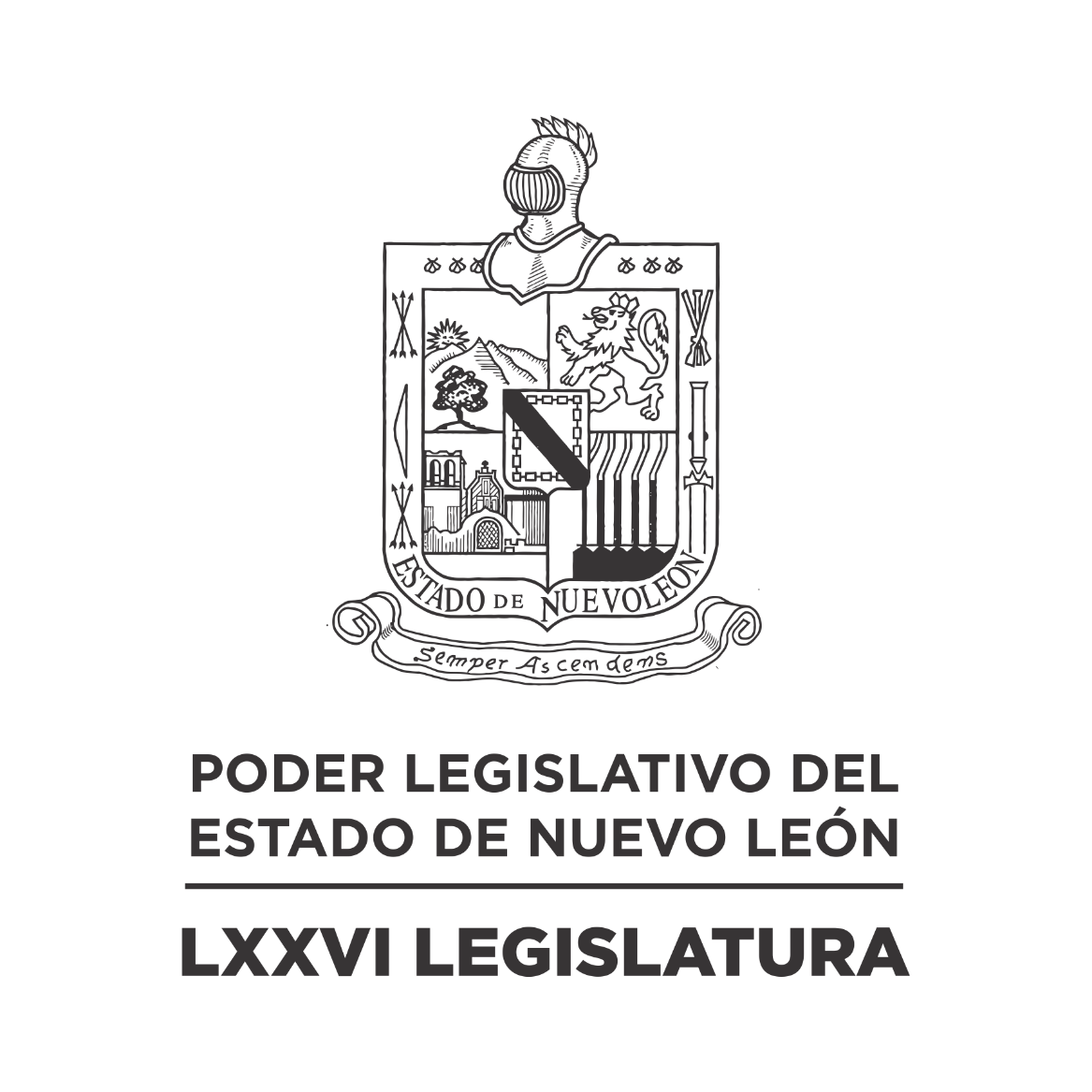 DIARIO DE LOS DEBATES Glosa Del Primer Informe De Gobierno             N LA CIUDAD DE MONTERREY, CAPITAL DEL ESTADO DE NUEVO LEÓN, SIENDO LAS ONCE HORAS CON CATORCE MINUTOS DEL DÍA UNO DE NOVIEMBRE DE DOS MIL VEINTIDÓS, REUNIDOS EN EL RECINTO OFICIAL DEL PALACIO LEGISLATIVO LOS INTEGRANTES DE LA SEPTUAGÉSIMA SEXTA LEGISLATURA DEL H. CONGRESO DEL ESTADO LIBRE Y SOBERANO DE NUEVO LEÓN, LLEVARON A CABO SESIÓN ORDINARIA, DEL PRIMER PERÍODO ORDINARIO DE SESIONES, CORRESPONDIENTE AL SEGUNDO AÑO DE EJERCICIO CONSTITUCIONAL, SIENDO PRESIDIDA POR EL C. DIP. MAURO GUERRA VILLARREAL; CON LA ASISTENCIA DE LOS CC. DIPUTADOS: FERNANDO ADAME DORIA, JESÚS HOMERO AGUILAR HERNÁNDEZ, IVONNE LILIANA ÁLVAREZ GARCÍA, NORMA EDITH BENÍTEZ RIVERA, JAVIER CABALLERO GAONA, RICARDO CANAVATI HADJÓPULOS, JULIO CÉSAR CANTÚ GONZÁLEZ, ITZEL SOLEDAD CASTILLO ALMANZA, ADRIANA PAOLA CORONADO RAMÍREZ, CARLOS ALBERTO DE LA FUENTE FLORES, LORENA DE LA GARZA VENECIA, ELSA ESCOBEDO VÁZQUEZ, ROBERTO CARLOS FARÍAS GARCÍA, WALDO FERNÁNDEZ GONZÁLEZ, JOSÉ FILIBERTO FLORES ELIZONDO, MARÍA DEL CONSUELO GÁLVEZ CONTRERAS, EDUARDO GAONA DOMÍNGUEZ, HÉCTOR GARCÍA GARCÍA, GILBERTO DE JESÚS GÓMEZ REYES, DANIEL OMAR GONZÁLEZ GARZA, ANA ISABEL GONZÁLEZ GONZÁLEZ, GABRIELA GOVEA LÓPEZ,  MYRNA ISELA GRIMALDO IRACHETA, MARÍA GUADALUPE GUIDI KAWAS, ANYLÚ BENDICIÓN HERNÁNDEZ SEPÚLVEDA, EDUARDO LEAL BUENFIL, RAÚL LOZANO CABALLERO, JESSICA ELODIA MARTÍNEZ MARTÍNEZ, MAURO ALBERTO MOLANO NORIEGA, NANCY ARACELY OLGUÍN DÍAZ, AMPARO LILIA OLIVARES CASTAÑEDA, SANDRA ELIZABETH PÁMANES ORTIZ, IRAÍS VIRGINIA REYES DE LA TORRE, FÉLIX ROCHA ESQUIVEL, CARLOS RAFAEL RODRÍGUEZ GÓMEZ, BRENDA LIZBETH SÁNCHEZ CASTRO, LUIS ALBERTO SUSARREY FLORES, HERIBERTO TREVIÑO CANTÚ, ALHINNA BERENICE VARGAS GARCÍA Y PERLA DE LOS ÁNGELES VILLARREAL VALDEZ. ASISTENCIA DE LOS DIPUTADOS VÍA PLATAFORMA DIGITAL: TABITA ORTIZ HERNÁNDEZ.EFECTUADO EL PASE DE LISTA, LA C. SECRETARIA EN FUNCIONES, DIPUTADA ADRIANA PAOLA CORONADO RAMÍREZ, INFORMÓ QUE SE ENCUENTRAN 29 DIPUTADOS PRESENTES EN EL RECINTO OFICIAL Y 1 VÍA PLATAFORMA DIGITAL, DE CONFORMIDAD CON EL ACUERDO NÚMERO 005 APROBADO EL DÍA 8 DE SEPTIEMBRE DE 2021. DANDO UN TOTAL DE 30 LEGISLADORES.EXISTIENDO EL QUÓRUM DE LEY, EL C. PRESIDENTE ABRIÓ LA SESIÓN. ASIMISMO, SOLICITÓ A LA SECRETARÍA DAR LECTURA AL PROYECTO DE ORDEN DEL DÍA AL QUE SE SUJETARÁ, EL CUAL FUE APROBADO EN LA SESIÓN ANTERIOR.LA C. SECRETARIA EN FUNCIONES INFORMÓ QUE SE INCORPORÓ A LA SESIÓN, A TRAVÉS DE LA PLATAFORMA DIGITAL, LA DIPUTADA IVONNE LILIANA ÁLVAREZ GARCÍA. ORDEN DEL DÍA: LISTA DE ASISTENCIA.APERTURA DE LA SESIÓN.LECTURA DEL ORDEN DEL DÍA A QUE DEBERÁ SUJETARSE LA SESIÓN.ASUNTOS EN CARTERA.INICIATIVAS DE LEY O DECRETO, PRESENTADAS POR LOS DIPUTADOS.INFORME DE COMISIONES. GLOSA DEL PRIMER INFORME DE GOBIERNO Y LA SITUACIÓN QUE GUARDA EL ESTADO Y LA ADMINISTRACIÓN PÚBLICA, CORRESPONDIENTE AL EJE DE GENERACIÓN DE RIQUEZAS SOSTENIBLES, 10:30 HORAS.SECRETARÍA DE MOVILIDAD Y PLANEACIÓN URBANAINSTITUTO DE MOVILIDAD Y ACCESIBILIDAD    SECRETARÍA DE MEDIO AMBIENTEUSO DE LA PALABRA A LOS CC. DIPUTADOS PARA TRATAR ASUNTOS EN LO GENERAL.LECTURA DEL PROYECTO DEL ORDEN DEL DÍA PARA LA PRÓXIMA SESIÓN.CLAUSURA DE LA SESIÓN.TERMINADA LA LECTURA DEL ORDEN DEL DÍA, EL C. PRESIDENTE CONTINUÓ CON EL SIGUIENTE PUNTO DEL ORDEN DEL DÍA QUE ES ASUNTOS EN CARTERA, SOLICITANDO A LA SECRETARÍA LOS HAGA DEL CONOCIMIENTO DEL PLENO; SOBRE LOS CUALES SE TOMARON LOS SIGUIENTES ACUERDOS:ESCRITO SIGNADO POR EL C. JOSÉ ARTURO SALINAS GARZA, MAGISTRADO PRESIDENTE DEL TRIBUNAL SUPERIOR DE JUSTICIA Y DEL CONSEJO DE LA JUDICATURA DEL ESTADO DE NUEVO LEÓN, MEDIANTE EL CUAL PRESENTA INICIATIVA DE REFORMA AL ARTÍCULO 277 BIS DE LA LEY DE HACIENDA DEL ESTADO DE NUEVO LEÓN, EN RELACIÓN A EXENTAR EL PAGO DE DERECHOS DE LAS COPIAS CERTIFICADAS EXPEDIDAS EN FORMATO ELECTRÓNICO. DE ENTERADO Y DE CONFORMIDAD CON LO ESTABLECIDO EN LOS ARTÍCULOS 24 FRACCIÓN III Y 39 FRACCIÓN XXIII DEL REGLAMENTO PARA EL GOBIERNO INTERIOR DEL CONGRESO, SE TURNA A LA COMISIÓN DE PRESUPUESTO.OFICIO SIGNADO POR EL C. ROBERTO ABRAHAM VARGAS MOLINA, DIRECTOR GENERAL DEL SISTEMA DE TRANSPORTE COLECTIVO METRORREY, MEDIANTE EL CUAL DA CONTESTACIÓN AL EXHORTO REALIZADO POR ESTA SOBERANÍA. DE ENTERADO Y SE ANEXA EN EL ACUERDO ADMINISTRATIVO NÚM. 258 APROBADO POR ESTA SOBERANÍA; ASÍ MISMO, REMÍTASE COPIA DEL ESCRITO AL COMITÉ DE SEGUIMIENTO DE ACUERDOS Y AL PROMOVENTE.OFICIO SIGNADO POR LA C. DRA. MARTHA CATALINA CANTÚ CANALES, DIRECTORA GENERAL DEL SISTEMA DE CAMINOS DE NUEVO LEÓN, MEDIANTE EL CUAL DA CONTESTACIÓN AL EXHORTO REALIZADO POR ESTA SOBERANÍA. DE ENTERADO Y SE ANEXA EN EL ACUERDO ADMINISTRATIVO NÚM. 356 APROBADO POR ESTA SOBERANÍA; ASÍ MISMO, REMÍTASE COPIA DEL ESCRITO AL COMITÉ DE SEGUIMIENTO DE ACUERDOS Y AL PROMOVENTE.ESCRITO SIGNADO POR LA C. DIP. MARÍA GUADALUPE GUIDI KAWAS Y LOS INTEGRANTES DEL GRUPO LEGISLATIVO MOVIMIENTO CIUDADANO DE LA LXXVI LEGISLATURA, MEDIANTE EL CUAL PRESENTAN INICIATIVA DE REFORMA A DIVERSAS DISPOSICIONES DE LA LEY DE VÍCTIMAS PARA EL ESTADO DE NUEVO LEÓN. DE ENTERADO Y DE CONFORMIDAD CON LO ESTABLECIDO EN LOS ARTÍCULOS 24 FRACCIÓN III Y 39 FRACCIÓN IV DEL REGLAMENTO PARA EL GOBIERNO INTERIOR DEL CONGRESO, SE TURNA A LA COMISIÓN DE JUSTICIA Y SEGURIDAD PÚBLICA.ESCRITO SIGNADO POR EL C. LIC. JOSÉ ARTURO SALINAS GARZA, MAGISTRADO PRESIDENTE DEL TRIBUNAL SUPERIOR DE JUSTICIA Y DEL CONSEJO DE LA JUDICATURA DEL ESTADO DE NUEVO LEÓN, MEDIANTE EL CUAL REMITE EL PRESUPUESTO DE EGRESOS DEL PODER JUDICIAL DEL ESTADO PARA EL AÑO 2023, APROBADO POR EL PLENO DEL CONSEJO DE LA JUDICATURA. DE ENTERADO Y DE CONFORMIDAD CON LO ESTABLECIDO EN LOS ARTÍCULOS 24 FRACCIÓN III Y 39 FRACCIÓN XXIII DEL REGLAMENTO PARA EL GOBIERNO INTERIOR DEL CONGRESO, SE TURNA A LA COMISIÓN DE PRESUPUESTO.ESCRITO SIGNADO POR LOS CC. LIC. SERGIO EDUARDO ELIZONDO GUZMÁN, PRESIDENTE MUNICIPAL Y C.P. MARLEN GABRIELA LOZOYA TREVIÑO, SÍNDICO SEGUNDA DEL MUNICIPIO DE LINARES, NUEVO LEÓN, MEDIANTE EL CUAL REMITE LA RATIFICACIÓN DE LOS VALORES UNITARIOS DE SUELO PARA EL EJERCICIO FISCAL 2023. DE ENTERADO Y DE CONFORMIDAD CON LO ESTABLECIDO EN LOS ARTÍCULOS 24 FRACCIÓN III Y 39 FRACCIÓN XVIII DEL REGLAMENTO PARA EL GOBIERNO INTERIOR DEL CONGRESO, SE TURNA A LA COMISIÓN SEGUNDA DE HACIENDA Y DESARROLLO MUNICIPAL.ESCRITO SIGNADO POR LA C. DIP. PERLA DE LOS ÁNGELES VILLARREAL VALDEZ, INTEGRANTE DEL GRUPO LEGISLATIVO DEL PARTIDO REVOLUCIONARIO INSTITUCIONAL DE LA LXXVI LEGISLATURA, MEDIANTE EL CUAL SOLICITA LA APROBACIÓN DE UN PUNTO DE ACUERDO, A FIN DE EXHORTAR A LA PRESIDENCIA MUNICIPAL DE MONTERREY, PARA QUE A LA BREVEDAD POSIBLE Y EN CONJUNTO CON LAS SECRETARÍAS DE SERVICIOS PÚBLICOS, INFRAESTRUCTURA SOSTENIBLE Y DESARROLLO URBANO DE DICHO MUNICIPIO, REALICEN LAS ACCIONES NECESARIAS PARA INCREMENTAR LA REPAVIMENTACIÓN, LIMPIEZA  DE BASURA EN CALLES, LA MEJORA DE INFRAESTRUCTURA DE ANDADORES DE LA COLONIA FRANCISCO GARCÍA NARANJO (INDECO). DE ENTERADO Y DE CONFORMIDAD CON LO ESTABLECIDO EN LOS ARTÍCULOS 24 FRACCIÓN III Y 39 FRACCIÓN XVII DEL REGLAMENTO PARA EL GOBIERNO INTERIOR DEL CONGRESO, SE TURNA A LA COMISIÓN PRIMERA DE HACIENDA Y DESARROLLO MUNICIPAL.ESCRITO PRESENTADO POR EL MUNICIPIO DE ARAMBERRI, NUEVO LEÓN, MEDIANTE EL CUAL REMITE EL PROYECTO DE PRESUPUESTO DE INGRESOS PARA EL AÑO 2023. DE ENTERADO Y DE CONFORMIDAD CON LO ESTABLECIDO EN LOS ARTÍCULOS 24 FRACCIÓN III Y 39 FRACCIÓN XVII DEL REGLAMENTO PARA EL GOBIERNO INTERIOR DEL CONGRESO, SE TURNA A LA COMISIÓN PRIMERA DE HACIENDA Y DESARROLLO MUNICIPAL.ESCRITO SIGNADO POR LA C. LIC. MAYRA ABREGO MONTEMAYOR, PRESIDENTA MUNICIPAL DE DR. GONZÁLEZ, NUEVO LEÓN, MEDIANTE EL CUAL REMITE EL VALOR CATASTRAL DEL PARQUE INDUSTRIAL LOCALIZADO EN LA REGIÓN CATASTRAL NO. 36 DE DICHO MUNICIPIO. DE ENTERADO Y DE CONFORMIDAD CON LO ESTABLECIDO EN LOS ARTÍCULOS 24 FRACCIÓN III Y 39 FRACCIÓN XX DEL REGLAMENTO PARA EL GOBIERNO INTERIOR DEL CONGRESO, SE TURNA A LA COMISIÓN CUARTA DE HACIENDA Y DESARROLLO MUNICIPAL.ESCRITO SIGNADO POR EL C. DR. DANIEL CARRILLO MARTÍNEZ, PRESIDENTE MUNICIPAL DE SAN NICOLÁS DE LOS GARZA, NUEVO LEÓN, MEDIANTE EL CUAL REMITE LOS VALORES APROBADOS DE SUELO PARA FRACCIONAMIENTOS PARA EL AÑO 2023. DE ENTERADO Y DE CONFORMIDAD CON LO ESTABLECIDO EN LOS ARTÍCULOS 24 FRACCIÓN III Y 39 FRACCIÓN XIX DEL REGLAMENTO PARA EL GOBIERNO INTERIOR DEL CONGRESO, SE TURNA A LA COMISIÓN TERCERA DE HACIENDA Y DESARROLLO MUNICIPAL.ESCRITO SIGNADO POR EL C. DIP. HÉCTOR GARCÍA GARCÍA, INTEGRANTE DEL GRUPO LEGISLATIVO MOVIMIENTO CIUDADANO DE LA LXXVI LEGISLATURA, MEDIANTE EL CUAL PRESENTA INICIATIVA DE REFORMA POR ADICIÓN DE DIVERSOS ARTÍCULOS DE LA LEY DE MECANISMOS ALTERNATIVOS PARA LA SOLUCIÓN DE CONTROVERSIAS DEL ESTADO DE NUEVO LEÓN.SOBRE ESTE ASUNTO, SOLICITÓ Y SE LE CONCEDIÓ EL USO DE LA PALABRA AL C. DIP. HÉCTOR GARCÍA GARCÍA, QUIEN DESDE SU LUGAR EXPRESÓ: “GRACIAS, PRESIDENTE. PEDIRLE DE FAVOR Y DE MANERA MUY ATENTA, SEA TURNADO EN CARÁCTER DE URGENTE ESTE EXPEDIENTE.”DE ENTERADO Y DE CONFORMIDAD CON LO ESTABLECIDO EN LOS ARTÍCULOS 24 FRACCIÓN III Y 39 FRACCIÓN III DEL REGLAMENTO PARA EL GOBIERNO INTERIOR DEL CONGRESO, SE TURNA CON CARÁCTER DE URGENTE A LA COMISIÓN DE PUNTOS CONSTITUCIONALES.LA C. SECRETARIA EN FUNCIONES, CONTINUÓ DANDO LECTURA A LOS ASUNTOS EN CARTERA.ESCRITO SIGNADO POR EL C. DIP. EDUARDO GAONA DOMÍNGUEZ Y LOS INTEGRANTES DEL GRUPO LEGISLATIVO MOVIMIENTO CIUDADANO DE LA LXXVI LEGISLATURA, MEDIANTE EL CUAL PRESENTAN INICIATIVA DE REFORMA Y ADICIÓN DE DIVERSAS DISPOSICIONES DE LA LEY DE TRANSPARENCIA Y ACCESO A LA INFORMACIÓN PÚBLICA DEL ESTADO DE NUEVO LEÓN. DE ENTERADO Y DE CONFORMIDAD CON LO ESTABLECIDO EN LOS ARTÍCULOS 24 FRACCIÓN III Y 39 FRACCIÓN II DEL REGLAMENTO PARA EL GOBIERNO INTERIOR DEL CONGRESO, SE TURNA A LA COMISIÓN DE LEGISLACIÓN.ESCRITO SIGNADO POR EL C. DIP. EDUARDO GAONA DOMÍNGUEZ Y LOS INTEGRANTES DEL GRUPO LEGISLATIVO MOVIMIENTO CIUDADANO DE LA LXXVI LEGISLATURA, MEDIANTE EL CUAL PRESENTAN INICIATIVA DE REFORMA Y ADICIÓN DE DIVERSAS DISPOSICIONES DE LA LEY DE MOVILIDAD SOSTENIBLE Y ACCESIBILIDAD PARA EL ESTADO DE NUEVO LEÓN, EN MATERIA DE SEGURIDAD Y EDUCACIÓN VIAL. DE ENTERADO Y DE CONFORMIDAD CON LO ESTABLECIDO EN LOS ARTÍCULOS 24 FRACCIÓN III Y 39 FRACCIÓN X DEL REGLAMENTO PARA EL GOBIERNO INTERIOR DEL CONGRESO, SE TURNA A LA COMISIÓN DE MOVILIDAD.ESCRITO PRESENTADO POR EL C. DIP. WALDO FERNÁNDEZ GONZÁLEZ,  INTEGRANTE DEL GRUPO LEGISLATIVO DEL PARTIDO MOVIMIENTO DE REGENERACIÓN NACIONAL DE LA LXXVI LEGISLATURA, MEDIANTE EL CUAL SOLICITA LA APROBACIÓN DE UN PUNTO DE ACUERDO A FIN DE EXHORTAR AL TITULAR DE LA SECRETARÍA DE EDUCACIÓN DEL ESTADO, PARA QUE A LA BREVEDAD POSIBLE SE ATIENDA LA SITUACIÓN SOBRE EL POSIBLE RETRASO EN LOS PAGOS QUE HAN TENIDO LAS PERSONAS QUE FUNGIERON COMO GUÍAS TÉCNICOS DE LAS EVALUACIONES NUEVO LEÓN APRENDE Y LA OLIMPIADA DEL CONOCIMIENTO INFANTIL. DE ENTERADO Y DE CONFORMIDAD CON LO ESTABLECIDO EN LOS ARTÍCULOS 24 FRACCIÓN III Y 39 FRACCIÓN VII DEL REGLAMENTO PARA EL GOBIERNO INTERIOR DEL CONGRESO, SE TURNA A LA COMISIÓN DE EDUCACIÓN, CULTURA Y DEPORTE.ESCRITO SIGNADO POR EL C. LIC. PEDRO JOSÉ ARCE JARDÓN, ENCARGADO DEL DESPACHO DE LA FISCALÍA GENERAL DE JUSTICIA DEL ESTADO DE NUEVO LEÓN, MEDIANTE EL CUAL REMITE EL PROYECTO DE PRESUPUESTO DE EGRESOS PARA EL EJERCICIO FISCAL 2023. DE ENTERADO Y DE CONFORMIDAD CON LO ESTABLECIDO EN LOS ARTÍCULOS 24 FRACCIÓN III Y 39 FRACCIÓN XXIII DEL REGLAMENTO PARA EL GOBIERNO INTERIOR DEL CONGRESO, SE TURNA A LA COMISIÓN DE PRESUPUESTO.ESCRITO SIGNADO POR LA C. DIP. ALHINNA BERENICE VARGAS GARCÍA, INTEGRANTE DEL GRUPO LEGISLATIVO DEL PARTIDO REVOLUCIONARIO INSTITUCIONAL DE LA LXXVI LEGISLATURA, MEDIANTE EL CUAL PRESENTA INICIATIVA DE REFORMA A LOS ARTÍCULOS 39, 47 Y ADICIÓN DE UN CAPÍTULO VIII BIS DENOMINADO DE LA UNIDAD DE GÉNERO DEL REGLAMENTO PARA EL GOBIERNO INTERIOR DEL CONGRESO DEL ESTADO DE NUEVO LEÓN. DE ENTERADO Y DE CONFORMIDAD CON LO ESTABLECIDO EN LOS ARTÍCULOS 24 FRACCIÓN III Y 39 FRACCIÓN II DEL REGLAMENTO PARA EL GOBIERNO INTERIOR DEL CONGRESO, SE TURNA A LA COMISIÓN DE LEGISLACIÓN.ESCRITO SIGNADO POR LA C. DIP. ALHINNA BERENICE VARGAS GARCÍA, INTEGRANTE DEL GRUPO LEGISLATIVO DEL PARTIDO REVOLUCIONARIO INSTITUCIONAL DE LA LXXVI LEGISLATURA, MEDIANTE EL CUAL PRESENTA INICIATIVA DE REFORMA Y ADICIÓN DE DIVERSAS DISPOSICIONES DE LA LEY ORGÁNICA DEL PODER LEGISLATIVO DEL ESTADO DE NUEVO LEÓN, CON EL OBJETIVO DE ESTABLECER UNA UNIDAD DE GÉNERO DEL CONGRESO DEL ESTADO. DE ENTERADO Y DE CONFORMIDAD CON LO ESTABLECIDO EN LOS ARTÍCULOS 24 FRACCIÓN III Y 39 FRACCIÓN II DEL REGLAMENTO PARA EL GOBIERNO INTERIOR DEL CONGRESO, SE TURNA A LA COMISIÓN DE LEGISLACIÓN.ESCRITO SIGNADO POR EL C. DIP. HERIBERTO TREVIÑO CANTÚ, COORDINADOR DEL GRUPO LEGISLATIVO DEL PARTIDO REVOLUCIONARIO INSTITUCIONAL DE LA LXXVI LEGISLATURA, MEDIANTE EL CUAL PRESENTA INICIATIVA DE REFORMA POR ADICIÓN DE UN ARTÍCULO 20 BIS III DE LA LEY DE EDUCACIÓN DEL ESTADO DE NUEVO LEÓN. DE ENTERADO Y DE CONFORMIDAD CON LO ESTABLECIDO EN LOS ARTÍCULOS 24 FRACCIÓN III Y 39 FRACCIÓN VII DEL REGLAMENTO PARA EL GOBIERNO INTERIOR DEL CONGRESO, SE TURNA A LA COMISIÓN DE EDUCACIÓN, CULTURA Y DEPORTE.3 OFICIOS SIGNADOS POR LA C. ARQ. ALICIA JANETH LIZÁRRAGA CEPEDA, DIRECTORA GENERAL DEL SISTEMA INTEGRAL PARA EL MANEJO ECOLÓGICO Y PROCESAMIENTO DE DESECHOS, O.P.D., MEDIANTE EL CUAL DA CONTESTACIÓN A DIVERSOS EXHORTOS REALIZADOS POR ESTA SOBERANÍA. DE ENTERADO Y SE ANEXAN EN LOS ACUERDOS ADMINISTRATIVOS NÚM. 253, 300 Y 346 APROBADOS POR ESTA SOBERANÍA; ASÍ MISMO REMÍTASE COPIA DE LOS ESCRITOS AL COMITÉ DE SEGUIMIENTO DE ACUERDOS Y A LOS PROMOVENTES.2 OFICIOS SIGNADOS POR LA C. ARQ. MAYELA ABIGAIL SALAZAR GARCÍA, DIRECTORA GENERAL PARA EL DESARROLLO VERDE DE LA SECRETARÍA DE DESARROLLO URBANO SOSTENIBLE DE MONTERREY, NUEVO LEÓN, MEDIANTE EL CUAL DA CONTESTACIÓN AL EXHORTO REALIZADO POR ESTA SOBERANÍA. DE ENTERADO Y SE ANEXAN EN LOS ACUERDOS ADMINISTRATIVOS NÚM. 551 APROBADOS POR ESTA SOBERANÍA; ASÍ MISMO REMÍTASE COPIA DE LOS ESCRITOS AL COMITÉ DE SEGUIMIENTO DE ACUERDOS Y A LOS PROMOVENTES.ESCRITOS QUE CONTIENEN LOS INFORMES DE AVANCES DE GESTIÓN FINANCIERA CORRESPONDIENTES AL TERCER TRIMESTRE DE 2022 DE LOS SIGUIENTES ENTES:GARCÍA, NUEVO LEÓNHIGUERAS, NUEVO LEÓNCERRALVO, NUEVO LEÓNVALLECILLO, NUEVO LEÓNLINARES, NUEVO LEÓNARAMBERRI, NUEVO LEÓNDOCTOR GONZÁLEZ, NUEVO LEÓNLOS ALDAMAS, NUEVO LEÓNVILLALDAMA, NUEVO LEÓNGENERAL ZUAZUA, NUEVO LEÓNPATRONATO DE MUSEOS DE SAN PEDRO GARZA GARCÍA, NUEVO LEÓNMONTERREY, NUEVO LEÓNMELCHOR OCAMPO, NUEVO LEÓNMARÍN, NUEVO LEÓNLAMPAZOS DE NARANJO, NUEVO LEÓNGENERAL BRAVO, NUEVO LEÓNHIDALGO, NUEVO LEÓNSABINAS HIDALGO, NUEVO LEÓNLOS HERRERAS, NUEVO LEÓNLOS RAMONES, NUEVO LEÓNSANTIAGO, NUEVO LEÓNCADEREYTA JIMÉNEZ, NUEVO LEÓNGUADALUPE, NUEVO LEÓNH. TRIBUNAL SUPERIOR DE JUSTICIA Y CONSEJO DE LA JUDICATURAH. CONGRESO DEL ESTADO DE NUEVO LEÓNGESTIÓN FINANCIERA DEL ESTADO DE NUEVO LEÓN (SECTOR CENTRAL)ENTIDADES PARAESTATALES CORRESPONDIENTES DE LA ADMINISTRACIÓN PÚBLICA DEL ESTADO DE NUEVO LEÓNFIDEICOMISO DISTRITO TECSISTEMA PARA EL MANEJO DE RESIDUOS SÓLIDOS CHINA-GENERAL BRAVO, A.C.INSTITUTO MUNICIPAL DE LA FAMILIA DE SAN PEDRO GARZA GARCÍA, NUEVO LEÓNINSTITUTO DE LA JUVENTUD REGIAINSTITUTO MUNICIPAL PARA EL DESARROLLO CULTURAL DE SAN NICOLÁS DE LOS GARZA, NUEVO LEÓNINSTITUTO MUNICIPAL DE PLANEACIÓN URBANA Y CONVIVENCIA DE MONTERREY FIDEICOMISO LA GRAN CIUDADINSTITUTO MUNICIPAL DE LA JUVENTUD DE GUADALUPE, NUEVO LEÓNINSTITUTO MUNICIPAL DEL DEPORTE DE GUADALUPE, NUEVO LEÓNINSTITUTO MUNICIPAL DE PLANEACIÓN INTEGRAL DE GUADALUPE, NUEVO LEÓNINSTITUTO MUNICIPAL DE LA MUJER DE GUADALUPE, NUEVO LEÓN.DE ENTERADO Y DE CONFORMIDAD CON LO ESTABLECIDO EN EL ARTÍCULO 24 FRACCIÓN III DEL REGLAMENTO PARA EL GOBIERNO INTERIOR DEL CONGRESO, SE TURNA A LA COMISIÓN DE VIGILANCIA.ESCRITO SIGNADO POR EL C. LIC. FRANCISCO HÉCTOR TREVIÑO CANTÚ, PRESIDENTE MUNICIPAL DE JUÁREZ, NUEVO LEÓN, MEDIANTE EL CUAL REMITE LOS VALORES DE FRACCIONAMIENTOS E INCONFORMIDADES DEL MUNICIPIO MENCIONADO. DE ENTERADO Y DE CONFORMIDAD CON LO ESTABLECIDO EN LOS ARTÍCULOS 24 FRACCIÓN III Y 39 FRACCIÓN XX DEL REGLAMENTO PARA EL GOBIERNO INTERIOR DEL CONGRESO, SE TURNA A LA COMISIÓN CUARTA DE HACIENDA Y DESARROLLO MUNICIPAL.ESCRITO SIGNADO POR EL C. LUIS DONALDO COLOSIO RIOJAS, PRESIDENTE MUNICIPAL DE MONTERREY, NUEVO LEÓN, MEDIANTE EL CUAL REMITE LOS VALORES UNITARIOS DE SUELO Y CONSTRUCCIONES QUE SIRVIERON PARA LA VALUACIÓN CATASTRAL DE NUEVOS FRACCIONAMIENTOS, URBANIZACIONES O DESARROLLOS EN RÉGIMEN EN CONDOMINIO Y REVISIONES E INCONFORMIDADES DE VALORES QUE SE HAN RESUELTO DEL AÑO 2021 AL 30 DE SEPTIEMBRE DE 2022. DE ENTERADO Y DE CONFORMIDAD CON LO ESTABLECIDO EN LOS ARTÍCULOS 24 FRACCIÓN III Y 39 FRACCIÓN XVII DEL REGLAMENTO PARA EL GOBIERNO INTERIOR DEL CONGRESO, SE TURNA A LA COMISIÓN PRIMERA DE HACIENDA Y DESARROLLO MUNICIPAL.ESCRITO SIGNADO POR EL C. ING. COSME JULIÁN LEAL CANTÚ, PRESIDENTE MUNICIPAL DE CADEREYTA JIMÉNEZ, NUEVO LEÓN, MEDIANTE EL CUAL REMITE LOS VALORES UNITARIOS DE SUELO O DE CONSTRUCCIÓN. DE ENTERADO Y DE CONFORMIDAD CON LO ESTABLECIDO EN LOS ARTÍCULOS 24 FRACCIÓN III Y 39 FRACCIÓN XVIII DEL REGLAMENTO PARA EL GOBIERNO INTERIOR DEL CONGRESO, SE TURNA A LA COMISIÓN SEGUNDA DE HACIENDA Y DESARROLLO MUNICIPAL.ESCRITO SIGNADO POR LOS CC. DIP. FERNANDO ADAME DORIA Y DIP. GILBERTO DE JESÚS GÓMEZ REYES, PRESIDENTE Y SECRETARIO DE LA COMISIÓN DE VIGILANCIA, MEDIANTE EL CUAL REMITEN LOS INFORMES DE RESULTADOS DE LA REVISIÓN DE LAS CUENTAS PÚBLICAS, CORRESPONDIENTES AL EJERCICIO FISCAL DE 2021, DE LOS SIGUIENTES MUNICIPIOS:ARAMBERRI, NUEVO LEÓNGUADALUPE, NUEVO LEÓNMONTERREY, NUEVO LEÓN DOCTOR ARROYO, NUEVO LEÓNGENERAL ZARAGOZA, NUEVO LEÓNITURBIDE, NUEVO LEÓN.DE ENTERADO Y DE CONFORMIDAD CON LO ESTABLECIDO EN LOS ARTÍCULOS 24 FRACCIÓN III Y 39 FRACCIÓN XVII DEL REGLAMENTO PARA EL GOBIERNO INTERIOR DEL CONGRESO, SE TURNA A LA COMISIÓN PRIMERA DE HACIENDA Y DESARROLLO MUNICIPAL. EN ESE MOMENTO, OCUPÓ EL SITIAL DE LA PRESIDENCIA LA C. DIP. ALHINNA BERENICE VARGAS GARCÍA.ESCRITO SIGNADO POR LOS CC. DIP. FERNANDO ADAME DORIA Y DIP. GILBERTO DE JESÚS GÓMEZ REYES, PRESIDENTE Y SECRETARIO DE LA COMISIÓN DE VIGILANCIA, MEDIANTE EL CUAL REMITEN LOS INFORMES DE RESULTADOS DE LA REVISIÓN DE LAS CUENTAS PÚBLICAS, CORRESPONDIENTES AL EJERCICIO FISCAL DE 2021 DE LOS SIGUIENTES MUNICIPIOS: ALLENDE, NUEVO LEÓN RAYONES, NUEVO LEÓNHUALAHUISES, NUEVO LEÓNLINARES, NUEVO LEÓNCADEREYTA, NUEVO LEÓNGENERAL TERÁN, NUEVO LEÓN.DE ENTERADA Y DE CONFORMIDAD CON LO ESTABLECIDO EN LOS ARTÍCULOS 24 FRACCIÓN III Y 39 FRACCIÓN XVIII DEL REGLAMENTO PARA EL GOBIERNO INTERIOR DEL CONGRESO, SE TURNA A LA COMISIÓN SEGUNDA DE HACIENDA Y DESARROLLO MUNICIPAL.ESCRITO SIGNADO POR LOS CC. DIP. FERNANDO ADAME DORIA Y DIP. GILBERTO DE JESÚS GÓMEZ REYES, PRESIDENTE Y SECRETARIO DE LA COMISIÓN DE VIGILANCIA, MEDIANTE EL CUAL REMITEN LOS INFORMES DE RESULTADOS DE LA REVISIÓN DE LAS CUENTAS PÚBLICAS, CORRESPONDIENTES AL EJERCICIO FISCAL DE 2021 DE LOS SIGUIENTES MUNICIPIOS:ANÁHUAC, NUEVO LEÓNBUSTAMANTE, NUEVO LEÓNLAMPAZOS DE NARANJO, NUEVO LEÓNSABINAS HIDALGO, NUEVO LEÓNSAN NICOLÁS DE LOS GARZA, NUEVO LEÓNESCOBEDO, NUEVO LEÓN.DE ENTERADA Y DE CONFORMIDAD CON LO ESTABLECIDO EN LOS ARTÍCULOS 24 FRACCIÓN III Y 39 FRACCIÓN XIX DEL REGLAMENTO PARA EL GOBIERNO INTERIOR DEL CONGRESO, SE TURNA A LA COMISIÓN TERCERA DE HACIENDA Y DESARROLLO MUNICIPAL. ESCRITO SIGNADO POR LOS CC. DIP. FERNANDO ADAME DORIA Y DIP. GILBERTO DE JESÚS GÓMEZ REYES, PRESIDENTE Y SECRETARIO DE LA COMISIÓN DE VIGILANCIA, MEDIANTE EL CUAL REMITEN LOS INFORMES DE RESULTADOS DE LA REVISIÓN DE LAS CUENTAS PÚBLICAS, CORRESPONDIENTES AL EJERCICIO FISCAL DE 2021 DE LOS SIGUIENTES MUNICIPIOS:JUÁREZ, NUEVO LEÓNAGUALEGUAS, NUEVO LEÓNVALLECILLO, NUEVO LEÓNMELCHOR OCAMPO, NUEVO LEÓNLOS ALDAMAS, NUEVO LEÓNLOS RAMONES, NUEVO LEÓNGENERAL BRAVO, NUEVO LEÓNMARÍN, NUEVO LEÓNCERRALVO, NUEVO LEÓNCHINA, NUEVO LEÓNDOCTOR COSS, NUEVO LEÓNDOCTOR GONZÁLEZ, NUEVO LEÓNPESQUERÍA, NUEVO LEÓNVILLALDAMA, NUEVO LEÓNGENERAL TREVIÑO, NUEVO LEÓN.DE ENTERADA Y DE CONFORMIDAD CON LO ESTABLECIDO EN LOS ARTÍCULOS 24 FRACCIÓN III Y 39 FRACCIÓN XX DEL REGLAMENTO PARA EL GOBIERNO INTERIOR DEL CONGRESO, SE TURNA A LA COMISIÓN CUARTA DE HACIENDA Y DESARROLLO MUNICIPAL. ESCRITO SIGNADO POR LOS CC. DIP. FERNANDO ADAME DORIA Y DIP. GILBERTO DE JESÚS GÓMEZ REYES, PRESIDENTE Y SECRETARIO DE LA COMISIÓN DE VIGILANCIA, MEDIANTE EL CUAL REMITEN LOS INFORMES DE RESULTADOS DE LA REVISIÓN DE LAS CUENTAS PÚBLICAS, CORRESPONDIENTES AL EJERCICIO FISCAL DE 2021 DE LOS SIGUIENTES MUNICIPIOS:SAN PEDRO GARZA GARCÍA, NUEVO LEÓN ABASOLO, NUEVO LEÓNCIÉNEGA DE FLORES, NUEVO LEÓNHIDALGO, NUEVO LEÓNHIGUERAS, NUEVO LEÓNMINA, NUEVO LEÓNSALINAS VICTORIA, NUEVO LEÓNSANTA CATARINA, NUEVO LEÓNGARCÍA, NUEVO LEÓNEL CARMEN, NUEVO LEÓNGENERAL ZUAZUA, NUEVO LEÓN.DE ENTERADA Y DE CONFORMIDAD CON LO ESTABLECIDO EN LOS ARTÍCULOS 24 FRACCIÓN III Y 39 FRACCIÓN XXI DEL REGLAMENTO PARA EL GOBIERNO INTERIOR DEL CONGRESO, SE TURNA A LA COMISIÓN QUINTA DE HACIENDA Y DESARROLLO MUNICIPAL.ESCRITO SIGNADO POR LOS CC. DIP. FERNANDO ADAME DORIA Y DIP. GILBERTO DE JESÚS GÓMEZ REYES, PRESIDENTE Y SECRETARIO DE LA COMISIÓN DE VIGILANCIA, MEDIANTE EL CUAL REMITEN LOS INFORMES DE RESULTADOS DE LA REVISIÓN DE LA CUENTA PÚBLICA, CORRESPONDIENTE AL EJERCICIO DE 2021 DEL PODER JUDICIAL DEL ESTADO DE NUEVO LEÓN. DE ENTERADA Y DE CONFORMIDAD CON LO ESTABLECIDO EN LOS ARTÍCULOS 24 FRACCIÓN III Y 39 FRACCIÓN XVI DEL REGLAMENTO PARA EL GOBIERNO INTERIOR DEL CONGRESO, SE TURNA A LA COMISIÓN DE HACIENDA DEL ESTADO.ESCRITO SIGNADO POR LOS CC. DIP. FERNANDO ADAME DORIA Y DIP. GILBERTO DE JESÚS GÓMEZ REYES, PRESIDENTE Y SECRETARIO DE LA COMISIÓN DE VIGILANCIA, MEDIANTE EL CUAL REMITE EL INFORME DE RESULTADO DE LA REVISIÓN DE LA CUENTA PÚBLICA, CORRESPONDIENTE AL EJERCICIO DE 2021 DEL PODER EJECUTIVO DEL ESTADO DE NUEVO LEÓN. DE ENTERADA Y DE CONFORMIDAD CON LO ESTABLECIDO EN LOS ARTÍCULOS 24 FRACCIÓN III Y 39 FRACCIÓN XVI DEL REGLAMENTO PARA EL GOBIERNO INTERIOR DEL CONGRESO, SE TURNA A LA COMISIÓN DE HACIENDA DEL ESTADO.ESCRITO SIGNADO POR LOS CC. DIP. FERNANDO ADAME DORIA Y DIP. GILBERTO DE JESÚS GÓMEZ REYES, PRESIDENTE Y SECRETARIO DE LA COMISIÓN DE VIGILANCIA, MEDIANTE EL CUAL REMITEN EL INFORME DE RESULTADOS DE LA REVISIÓN DE LA CUENTA PÚBLICA, CORRESPONDIENTE AL EJERCICIO DE 2021 DE LA COMISIÓN ESTATAL ELECTORAL DE NUEVO LEÓN. DE ENTERADA Y DE CONFORMIDAD CON LO ESTABLECIDO EN LOS ARTÍCULOS 24 FRACCIÓN III Y 39 FRACCIÓN XVI DEL REGLAMENTO PARA EL GOBIERNO INTERIOR DEL CONGRESO, SE TURNA A LA COMISIÓN DE HACIENDA DEL ESTADO. ESCRITO SIGNADO POR LOS CC. DIP.  FERNANDO ADAME DORIA Y DIP. GILBERTO DE JESÚS GÓMEZ REYES, PRESIDENTE Y SECRETARIO DE LA COMISIÓN DE VIGILANCIA, MEDIANTE EL CUAL REMITEN EL INFORME DE RESULTADOS DE LA REVISIÓN DE LA CUENTA PÚBLICA, CORRESPONDIENTE AL EJERCICIO DE 2021 DE LA UNIVERSIDAD AUTÓNOMA DE NUEVO LEÓN. DE ENTERADA Y DE CONFORMIDAD CON LO ESTABLECIDO EN LOS ARTÍCULOS 24 FRACCIÓN III Y 39 FRACCIÓN XVI DEL REGLAMENTO PARA EL GOBIERNO INTERIOR DEL CONGRESO, SE TURNA A LA COMISIÓN DE HACIENDA DEL ESTADO.ESCRITO SIGNADO POR LOS CC. DIP. FERNANDO ADAME DORIA Y DIP. GILBERTO DE JESÚS GÓMEZ REYES, PRESIDENTE Y SECRETARIO DE LA COMISIÓN DE VIGILANCIA, MEDIANTE EL CUAL REMITEN LOS INFORMES DE RESULTADOS DE LA REVISIÓN DE LAS CUENTAS PÚBLICAS, CORRESPONDIENTES AL EJERCICIO FISCAL DE 2021 DE LOS SIGUIENTES ENTES:COMISIÓN ESTATAL DE DERECHOS HUMANOSSECRETARÍA EJECUTIVA DEL SISTEMA ESTATAL ANTICORRUPCIÓN SISTEMA INTEGRAL PARA EL MANEJO ECOLÓGICO Y PROCESAMIENTO DE DESECHOSFIDEICOMISO PARA LA REORDENACIÓN COMERCIAL, UNIVERSIDAD DE CIENCIAS DE LA SEGURIDADINSTITUTO DEL AGUAFIDEICOMISO FONDO EDITORIALCOLEGIO DE EDUCACIÓN PROFESIONAL TÉCNICAPARQUES Y VIDA SILVESTREFIDEICOMISO DE APOYO PARA LA CREACIÓN Y CONSOLIDACIÓN DE EMPLEO PRODUCTIVO (FOCRECE)CONSEJO ESTATAL DE TRANSPORTE Y VIALIDADSISTEMA DE RADIO Y TELEVISIÓNFIDEICOMISO PARA EL DESARROLLO DE LA ZONA CITRÍCOLA (FIDECITRUS)INSTITUTO CONSTRUCTOR DE INFRAESTRUCTURA FÍSICA EDUCATIVA Y DEPORTIVAPARQUE FUNDIDORAINSTITUTO DE MOVILIDAD Y ACCESIBILIDADFIDEICOMISO DE TURISMOFIDEICOMISO FOMENTO METROPOLITANO DE MONTERREY (FOMERREY)UNIVERSIDAD TECNOLÓGICA DE LINARESCOMISIÓN DE TRANSPARENCIA Y ACCESO A LA INFORMACIÓNSISTEMA DE TRANSPORTE COLECTIVO (METRORREY)FIDEICOMISO DE PROYECTOS ESTRATÉGICOS (FIDEPROES) FIDEICOMISO PARA EL SISTEMA INTEGRAL DE TRÁNSITO METROPOLITANOUNIVERSIDAD TECNOLÓGICA SANTA CATARINARED ESTATAL DE AUTOPISTASINSTITUTO ESTATAL DE CULTURA FÍSICA Y DEPORTECORPORACIÓN AL DESARROLLO TURÍSTICOCOLEGIO DE BACHILLERES MILITARIZADO “GENERAL MARIANO ESCOBEDO”CORPORACIÓN PARA EL DESARROLLO DE LA ZONA FRONTERIZAINSTITUTO DE CAPACITACIÓN Y EDUCACIÓN PARA EL TRABAJO A.C.FIDEICOMISO ZARAGOZACOLEGIO DE ESTUDIOS CIENTÍFICOS Y TECNOLÓGICOS DEL ESTADO (CECYTENL)INSTITUTO ESTATAL DE SEGURIDAD PÚBLICAINSTITUTO DE INNOVACIÓN Y TRANSFERENCIA DE TECNOLOGÍAFIDEICOMISO FIDESURUNIVERSIDAD POLITÉCNICA DE GARCÍAUNIVERSIDAD TECNOLÓGICA DE CADEREYTAINSTITUTO REGISTRAL Y CATASTRAL DEL ESTADO INSTITUTO DE CONTROL VEHICULARINSTITUTO ESTATAL DE LA JUVENTUDINSTITUTO DE SEGURIDAD Y SERVICIOS SOCIALES DE LOS TRABAJADORES DEL ESTADOSISTEMA DE CAMINOSSERVICIOS DE AGUA Y DRENAJEOPERADORA DE SERVICIOS TURÍSTICOSUNIDAD DE INTEGRACIÓN EDUCATIVACONSEJO PARA LA CULTURA Y LA ARTES (CONARTE)INSTITUTO DE LA VIVIENDAINSTITUTO DE DEFENSORÍA PÚBLICAFIDEICOMISO FONDO PARA LA VIVIENDA DE LOS TRABAJADORES DE LA EDUCACIÓN (FOVILEON EDUCACION)FIDEICOMISO FONDO PARA LA VIVIENDA DE LOS TRABAJADORES AL SERVICIO DEL ESTADO (FOVILEON BUROCRATAS)SERVICIOS DE SALUDSISTEMA PARA EL DESARROLLO INTEGRAL DE LA FAMILIAUNIVERSIDAD TECNOLÓGICA BILINGÜE FRANCO MEXICANA, DE NUEVO LEÓN.DE ENTERADA Y DE CONFORMIDAD CON LO ESTABLECIDO EN LOS ARTÍCULOS 24 FRACCIÓN III Y 39 FRACCIÓN XVI DEL REGLAMENTO PARA EL GOBIERNO INTERIOR DEL CONGRESO, SE TURNA A LA COMISIÓN DE HACIENDA DEL ESTADO.ESCRITO SIGNADO POR LOS CC. DIP. FERNANDO ADAME DORIA Y DIP. GILBERTO DE JESÚS GÓMEZ REYES, PRESIDENTE Y SECRETARIO DE LA COMISIÓN DE VIGILANCIA, MEDIANTE EL CUAL REMITEN LOS INFORMES DE RESULTADOS DE LA REVISIÓN DE LAS CUENTAS PÚBLICAS, CORRESPONDIENTES AL EJERCICIO FISCAL DE 2021 DE LOS SIGUIENTES ENTES:INSTITUTO MUNICIPAL DE PLANEACIÓN URBANA Y CONVIVENCIA DE MONTERREYINSTITUTO MUNICIPAL DEL DEPORTE DE GUADALUPEINSTITUTO MUNICIPAL DE LA MUJER DE GUADALUPEINSTITUTO MUNICIPAL DE LA JUVENTUD DE GUADALUPEINSTITUTO DE LA JUVENTUD REGIAINSTITUTO MUNICIPAL DE LAS MUJERES REGIASFIDEICOMISO BP1-718 DENOMINADO DISTRITO TEC.   DE ENTERADA Y DE CONFORMIDAD CON LO ESTABLECIDO EN LOS ARTÍCULOS 24 FRACCIÓN III Y 39 FRACCIÓN XVII DEL REGLAMENTO PARA EL GOBIERNO INTERIOR DEL CONGRESO, SE TURNA A LA COMISIÓN PRIMERA DE HACIENDA Y DESARROLLO MUNICIPAL.ESCRITO SIGNADO POR LOS CC. DIP.  FERNANDO ADAME DORIA Y DIP. GILBERTO DE JESÚS GÓMEZ REYES, PRESIDENTE Y SECRETARIO DE LA COMISIÓN DE VIGILANCIA, MEDIANTE EL CUAL REMITEN EL INFORME DE RESULTADOS DE LA REVISIÓN DE LA CUENTA PÚBLICA, CORRESPONDIENTE AL EJERCICIO DE 2021 DEL PATRONATO DE MUSEOS DE SAN PEDRO GARZA GARCÍA.  DE ENTERADA Y DE CONFORMIDAD CON LO ESTABLECIDO EN LOS ARTÍCULOS 24 FRACCIÓN III Y 39 FRACCIÓN XXI DEL REGLAMENTO PARA EL GOBIERNO INTERIOR DEL CONGRESO, SE TURNA A LA COMISIÓN QUINTA DE HACIENDA Y DESARROLLO MUNICIPAL.AGOTADOS LOS ASUNTOS EN CARTERA, LA C. PRESIDENTA EN FUNCIONES PROCEDIÓ CON EL SIGUIENTE PUNTO DEL ORDEN DEL DÍA CORRESPONDIENTE A INICIATIVAS DE LEY O DECRETO A PRESENTARSE POR LOS CC. DIPUTADOS, DE CONFORMIDAD CON EL ARTÍCULO 91 DEL REGLAMENTO PARA EL GOBIERNO INTERIOR DEL CONGRESO.SOBRE ESTE PUNTO, LA SECRETARÍA INFORMÓ QUE NO HAY INICIATIVAS QUE PRESENTAR.NO HABIENDO INICIATIVAS QUE PRESENTAR, LA C. PRESIDENTA EN FUNCIONES PROSIGUIÓ CON EL SIGUIENTE PUNTO DEL ORDEN DEL DÍA QUE ES INFORME DE COMISIONES, SOLICITANDO A LOS INTEGRANTES DE LAS DIVERSAS COMISIONES DE DICTAMEN LEGISLATIVO SI TIENEN ALGÚN INFORME O DICTAMEN QUE PRESENTAR, LO MANIFIESTEN DE LA FORMA ACOSTUMBRADA.SOBRE ESTE PUNTO, LA SECRETARÍA INFORMÓ QUE NO HAY INFORME DE COMISIONES.AL NO HABER INFORME DE COMISIONES, LA C. PRESIDENTA EN FUNCIONES CONTINUÓ CON EL SIGUIENTE PUNTO DEL ORDEN DEL DÍA, RELATIVO A LA GLOSA DEL PRIMER INFORME DE GOBIERNO; POR LO QUE CON FUNDAMENTO EN EL ARTÍCULO 24 FRACCIÓN VIII DEL REGLAMENTO PARA EL GOBIERNO INTERIOR DEL CONGRESO LA C. PRESIDENTA EN FUNCIONES NOMBRÓ EN COMISIÓN DE CORTESÍA A LOS DIPUTADOS: ITZEL SOLEDAD CASTILLO ALMANZA, JAVIER CABALLERO GAONA, HÉCTOR GARCÍA GARCÍA JESSICA ELODIA MARTÍNEZ MARTÍNEZ, RAÚL LOZANO CABALLERO Y ANYLU BENDICIÓN HERNÁNDEZ SEPÚLVEDA; PARA QUE SE SIRVAN TRASLADAR AL SECRETARIO DE MOVILIDAD Y PLANEACIÓN URBANA, AL DIRECTOR DEL INSTITUTO DE MOVILIDAD Y ACCESIBILIDAD Y AL SECRETARIO DE MEDIO AMBIENTE, HASTA EL INTERIOR DEL RECINTO OFICIAL. DECLARANDO UN RECESO HASTA QUE LA COMISIÓN CUMPLA CON SU COMETIDO.CUMPLIDA QUE FUE LA ENCOMIENDA POR LOS CC. DIPUTADOS, Y YA PRESENTES EN EL RECINTO OFICIAL EL SECRETARIO DE MOVILIDAD Y PLANEACIÓN URBANA, EL DIRECTOR DEL INSTITUTO DE MOVILIDAD Y ACCESIBILIDAD Y EL SECRETARIO DE MEDIO AMBIENTE; LA C. PRESIDENTA EN FUNCIONES REANUDÓ LA SESIÓN.ACTO SEGUIDO, EL C. PRESIDENTE EXPRESÓ: “MUY BUENOS DÍAS. “LA LXXVI LEGISLATURA AL CONGRESO DEL ESTADO, EN ATENCIÓN AL ACUERDO TOMADO POR ESTA LEGISLATURA  EN FECHA 12 DE OCTUBRE DEL PRESENTE AÑO, SE REALIZARÁ LA PRESENTE GLOSA EN ATENCIÓN Y CON FUNDAMENTO EN EL ARTÍCULO 80 DE LA CONSTITUCIÓN POLÍTICA DEL ESTADO DE NUEVO LEÓN Y PARA LOS EFECTOS DEL ARTÍCULO 8 ÚLTIMO PÁRRAFO DE LA LEY ORGÁNICA DEL PODER LEGISLATIVO DEL ESTADO; CON EL OBJETO DE AMPLIAR LA INFORMACIÓN CORRESPONDIENTE AL PRIMER INFORME DE GOBIERNO Y LA SITUACIÓN QUE GUARDA EL ESTADO Y LA ADMINISTRACIÓN PÚBLICA.””EL C. PRESIDENTE CONTINUÓ EXPRESANDO: “SOLICITO A LA SECRETARÍA, DÉ LECTURA AL ACUERDO NÚMERO 253 APROBADO EL DÍA EL 12 DE OCTUBRE DEL 2022, POR ESTA LEGISLATURA.”ENSEGUIDA, LA C. SECRETARIA DIO LECTURA AL ACUERDO NÚMERO 253: “EL HONORABLE CONGRESO DEL ESTADO LIBRE Y SOBERANO DE NUEVO LEÓN, DE ESTA LXXVI LEGISLATURA, EN EL USO DE SUS FACULTADES QUE LE CONCEDE EL ARTÍCULO 96 DE LA CONSTITUCIÓN POLÍTICA LOCAL, EXPIDE EL SIGUIENTE ACUERDO NÚMERO 253. PRIMERO.- CON FUNDAMENTO EN EL ARTÍCULO 85 DE LA CONSTITUCIÓN POLÍTICA DEL ESTADO DE NUEVO LEÓN Y PARA LOS EFECTOS DEL ARTÍCULO 8 ÚLTIMO PÁRRAFO DE LA LEY ORGÁNICA DEL PODER LEGISLATIVO DEL ESTADO, ESTE HONORABLE CONGRESO DEL ESTADO DE NUEVO LEÓN, SOLICITA A COMPARECER A LOS TITULARES DE LAS ENTIDADES Y DEPENDENCIAS DE LA ADMINISTRACIÓN PÚBLICA ESTATAL ANTE EL PLENO DE ESTE H. CONGRESO, SEGÚN CORRESPONDA, CON EL OBJETO DE AMPLIAR LA INFORMACIÓN CORRESPONDIENTE AL PRIMER INFORME DE GOBIERNO Y LA SITUACIÓN QUE GUARDA EL ESTADO Y LA ADMINISTRACIÓN PÚBLICA. SEGUNDO.- SOLICITAMOS A LA ADMINISTRACIÓN PÚBLICA ESTATAL, ENVÍE A ESTE HONORABLE CONGRESO DEL ESTADO DE NUEVO LEÓN, LA RESPUESTA E INFORMACIÓN CORRESPONDIENTE A LOS EXHORTOS QUE SE HAN NOTIFICADO DESDE EL 5-CINCO DE OCTUBRE DE 2021, HASTA LA APROBACIÓN DEL PRESENTE ACUERDO, LOS CUALES NO HAN SIDO ATENDIDOS, OTORGÁNDOSE UN PLAZO DE 48 HORAS ANTES DE LA COMPARECENCIA QUE CORRESPONDA. TERCERO.- EL FORMATO DE LAS COMPARECENCIAS QUE SE RENDIRÁN ANTE EL PLENO DE ESTE H. CONGRESO RESPECTO AL PRIMER INFORME DEL PODER EJECUTIVO, SE REALIZARÁ CONFORME A LOS EJES Y LA MECÁNICA QUE SE DESCRIBE A CONTINUACIÓN: E.- LA REUNIÓN PARA EL ANÁLISIS DEL EJE DE GENERACIÓN DE RIQUEZAS SOSTENIBLES SE LLEVARÁ A CABO EL MARTES 01 DE NOVIEMBRE DEL 2022, A PARTIR DE LAS 10:30 HORAS DENTRO DE LA SESIÓN DEL PLENO. 1.- ASISTIRÁN DE FORMA PRESENCIAL LOS TITULARES DE LAS SIGUIENTES DEPENDENCIAS DE LA ADMINISTRACIÓN PÚBLICA ESTATAL: • SECRETARÍA DE MOVILIDAD Y PLANEACIÓN URBANA; • INSTITUTO DE MOVILIDAD Y ACCESIBILIDAD; • SECRETARÍA DE MEDIO AMBIENTE. 2.- ASISTIRÁN POR MEDIOS TELEMÁTICOS LOS TITULARES DE LAS SIGUIENTES DEPENDENCIAS DE LA ADMINISTRACIÓN PÚBLICA ESTATAL: • SISTEMA DE TRANSPORTE COLECTIVO (METRORREY); • RED ESTATAL DE AUTOPISTAS; • SISTEMA DE CAMINOS DE NUEVO LEÓN; • SISTEMA INTEGRAL PARA EL MANEJO ECOLÓGICO Y PROCESAMIENTO DE DESECHOS (SIMEPRODE); • PARQUES Y VIDA SILVESTRE; • PARQUE FUNDIDORA. CUARTO.- LAS REUNIONES SE LLEVARÁN A CABO EN EL SALÓN DE PLENO DE ESTE H. CONGRESO; SE DESARROLLARÁN DE FORMA HÍBRIDA DENTRO DEL ORDEN DEL DÍA DE LAS SESIONES DE PLENO CORRESPONDIENTES A LAS FECHAS ESTABLECIDAS, SERÁN MODERADAS POR EL PRESIDENTE Y LA SECRETARIA DE LA MESA DIRECTIVA DEL CONGRESO. A LAS REUNIONES PODRÁN ACUDIR MÁXIMO DOS ASESORES POR FUNCIONARIO COMO PERSONAL DE APOYO DE LOS PODERES EJECUTIVO Y LEGISLATIVO. QUINTO.- CADA FUNCIONARIO QUE COMPAREZCA POR PARTE DEL EJECUTIVO, REALIZARÁ UNA EXPOSICIÓN DE HASTA 5 MINUTOS SOBRE EL ESTADO QUE GUARDA LA ADMINISTRACIÓN PÚBLICA EN SU RESPECTIVO RAMO, PUDIENDO INTERVENIR INDISTINTAMENTE EN CUALQUIER MOMENTO, SIN SOBREPASAR EL TIEMPO ASÍ ESTABLECIDO, POSTERIORMENTE CONTESTARÁN LAS PREGUNTAS DE LOS DIPUTADOS. EN CASO DE QUE LAS DEPENDENCIAS DEL EJECUTIVO NO HUBIESEN REMITIDO LA RESPUESTA E INFORMACIÓN SOLICITADA EN EL ACUERDO SEGUNDO DEL PRESENTE DOCUMENTO, LOS DIPUTADOS PODRÁN INICIAR LA COMPARECENCIA CUESTIONANDO RESPECTO A LOS EXHORTOS DE SU INTERÉS. SEXTO.- PARA EL DESARROLLO DE CADA UNA DE LAS SESIONES DE LA GLOSA, SE REALIZARÁN PREGUNTAS Y CONTESTACIONES DIRECTAS, LA INTERVENCIÓN PARA FORMULAR UNA PREGUNTA POR PARTE DE LOS DIPUTADOS SERÁ DE 2 MINUTOS; LOS TITULARES DE LAS DEPENDENCIAS DE LA ADMINISTRACIÓN PÚBLICA ESTATAL Y DEMÁS COMPARECIENTES TENDRÁN UN TIEMPO DE HASTA 3 MINUTOS PARA CONTESTAR LA MISMA. POR PARTE DEL CONGRESO SE PODRÁN REALIZAR HASTA 9 PREGUNTAS POR CADA EJE, LAS INTERVENCIONES SERÁN DISTRIBUIDAS EN FORMA PROPORCIONAL A LOS GRUPOS LEGISLATIVOS QUE INTEGRAN ESTE PODER LEGISLATIVO. LA ASIGNACIÓN DE TURNOS POR GRUPO SERÁ CONFORME A LO SIGUIENTE: 1) GRUPO LEGISLATIVO DEL PARTIDO ACCIÓN NACIONAL; 2) GRUPO LEGISLATIVO DEL PARTIDO REVOLUCIONARIO INSTITUCIONAL; 3) GRUPO LEGISLATIVO DE MOVIMIENTO CIUDADANO; 4) GRUPO LEGISLATIVO DEL PARTIDO MOVIMIENTO DE REGENERACIÓN NACIONAL; 5) GRUPO LEGISLATIVO DEL PARTIDO VERDE ECOLOGISTA; 6) GRUPO LEGISLATIVO DEL PARTIDO INDEPENDIENTE; 7) GRUPO LEGISLATIVO DEL MOVIMIENTO CIUDADANO; 8) GRUPO LEGISLATIVO DEL PARTIDO REVOLUCIONARIO INSTITUCIONAL; 9) GRUPO LEGISLATIVO DEL PARTIDO ACCIÓN NACIONAL. A LA RESPUESTA DEL COMPARECIENTE, EL DIPUTADO QUE REALICE UNA PREGUNTA, TENDRÁ DERECHO A UNA RÉPLICA DE MANERA INMEDIATA CON UNA PARTICIPACIÓN DE HASTA 2 MINUTOS Y POSTERIORMENTE A PLANTEAR UNA CONTRA RÉPLICA CON UNA DURACIÓN DE HASTA 1 MINUTO. LAS INTERVENCIONES PARA CONTESTAR A LA RÉPLICA Y CONTRA RÉPLICA NO PODRÁN EXCEDER DE 3 MINUTOS CADA UNA. SÉPTIMO.- LAS PREGUNTAS QUE FORMULEN LOS GRUPOS LEGISLATIVOS CUMPLIRÁN CON LO SIGUIENTE: 1. CADA PREGUNTA DEBERÁ REFERENCIARSE CON EL ÁREA TEMÁTICA A LA QUE CORRESPONDA Y AGRUPARSE EN TORNO A DICHA ÁREA TEMÁTICA. 2. CADA PREGUNTA PODRÁ SER PRECEDIDA POR INTRODUCCIÓN QUE SIRVA PARA GENERAR UN MARCO DE REFERENCIA QUE PERMITA QUE LA RESPUESTA SEA CONCRETA Y PUNTUAL. 3. CADA PREGUNTA DEBERÁ SER ELABORADA DE MANERA INSTITUCIONAL, EN FORMA CLARA Y CONCISA PARA QUE PUEDA RECIBIR UNA RESPUESTA EN LOS MISMOS TÉRMINOS. TRANSITORIO: ÚNICO.- EL PRESENTE ACUERDO ENTRARA EN VIGOR AL MOMENTO DE SU APROBACIÓN. POR LO TANTO, ENVÍESE AL EJECUTIVO DEL ESTADO, PARA SU PUBLICACIÓN EN EL PERIÓDICO OFICIAL DEL ESTADO. DADO EN EL SALÓN DE SESIONES DEL HONORABLE CONGRESO DEL ESTADO LIBRE Y SOBERANO DE NUEVO LEÓN, EN MONTERREY, SU CAPITAL, A LOS 12 DÍAS DEL MES DE OCTUBRE DEL DOS MIL VEINTIDÓS. PRESIDENTE DIPUTADO MAURO GUERRA VILLARREAL, PRIMERA SECRETARIA LA DE LA VOZ, SEGUNDA SECRETARIA, DIPUTADA ANYLU BENDICIÓN HERNÁNDEZ.”EFECTUADO LO ANTERIOR, EL C. PRESIDENTE EXPRESÓ: “PARA INICIAR LOS TRABAJOS DE ESTA GLOSA, ME PERMITO PRESENTAR A LOS SECRETARIOS DE LAS DEPENDENCIAS INVITADAS. POR PARTE DE LA SECRETARÍA DE MOVILIDAD Y PLANEACIÓN URBANA, EL LICENCIADO HERNÁN MANUEL VILLARREAL RODRÍGUEZ; POR PARTE DEL INSTITUTO DE MOVILIDAD Y ACCESIBILIDAD, EL LICENCIADO JOSÉ MANUEL VALDÉZ GAYTÁN; POR PARTE DE LA SECRETARÍA DE MEDIO AMBIENTE, EL LICENCIADO ALFONSO MARTÍNEZ MUÑOZ; POR PARTE DEL SISTEMA DE TRANSPORTE COLECTIVO METRORREY, EL INGENIERO ROBERTO ABRAHAM VARGAS MOLINA, A TRAVÉS DE LOS MEDIOS TELEMÁTICOS. Y DE IGUAL FORMA SE ENCUENTRAN A TRAVÉS DE LOS MEDIOS TELEMÁTICOS: EL TITULAR DE LA RED ESTATAL DE AUTOPISTAS, EL INGENIERO MAURICIO ZAVALA MARTÍNEZ; DEL SISTEMA DE CAMINOS DE NUEVO LEÓN, LA DOCTORA CATALINA CANTÚ CANALES; DEL SISTEMA INTEGRAL PARA EL MANEJO ECOLÓGICO Y PROCEDIMIENTO DE DESECHOS SIMEPRODE, LA ARQUITECTA ALICIA JANETH LIZÁRRAGA CEPEDA; DEL TITULAR DE PARQUES Y VIDA SILVESTRES, EL INGENIERO EDUARDO DAVID ACOSTA CANALES; Y EL TITULAR DE PARQUE FUNDIDORA, JEAN LEAUTAUD. AGRADEZCO A TODOS SU PRESENCIA.” DENTRO DEL EJE DE GENERACIÓN DE RIQUEZAS SOSTENIBLES, EL C. PRESIDENTE, DE CONFORMIDAD CON EL RESOLUTIVO QUINTO DEL ACUERDO, LES CONCEDIÓ EL USO DE LA PALABRA A LOS SECRETARIOS, RECORDÁNDOLES MUY RESPETUOSAMENTE QUE TIENEN HASTA 5 MINUTOS PARA REALIZAR SU EXPOSICIÓN.SE LE CONCEDIÓ EL USO DE LA PALABRA HASTA POR CINCO MINUTOS PARA REALIZAR SU EXPOSICIÓN, AL C. DR. HERNÁN MANUEL VILLARREAL RODRÍGUEZ, SECRETARIO DE MOVILIDAD Y PLANEACIÓN URBANA, QUIEN EXPRESÓ: “MUCHAS GRACIAS. HONORABLE ASAMBLEA, EN EL MARCO DEL PRIMER INFORME DE GOBIERNO, PRESENTARÉ ANTE USTEDES LOS AVANCES DE ESTA SECRETARÍA DE MOVILIDAD Y PLANEACIÓN URBANA. DURANTE ESTE PRIMER AÑO DE GESTIÓN, DISEÑAMOS Y PRESENTAMOS EL PLAN MAESTRO DE MOVILIDAD, DENOMINADO: MUEVO LEÓN. QUE CONSIDERA LA INVERSIÓN MÁS GRANDE EN MATERIA DE OBRA PÚBLICA QUE SE HAYA VISTO EN POR LO MENOS LOS ÚLTIMOS 30 AÑOS. SE TRATA DE UNA INVERSIÓN DE MÁS DE 100 MIL MILLONES DE PESOS, DISTRIBUIDOS EN LOS EJES DE: TRANSPORTE DIGNO, MOVILIDAD INTELIGENTE, CALLES COMPLETAS Y CONECTIVIDAD REGIONAL. TRANSPORTE DIGNO.- COMENZAMOS CON LOS TRABAJOS PARA LA CONSTRUCCIÓN DE LAS LÍNEAS 4, 5 Y 6 DEL METRO, CON LOS QUE DUPLICAMOS LA RED DE TRANSPORTE MASIVO ACTUAL. EL CONSORCIO GANADOR DE ESTA LICITACIÓN LUEGO DE COMPLETAR SATISFACTORIAMENTE Y A CABALIDAD LOS REQUISITOS TÉCNICOS Y ECONÓMICOS, ESTÁ COMPROMETIDA A CONCLUIR EN TIEMPO Y FORMA ESTE PROYECTO. DICHO PROCESO SE ENCUENTRA DOCUMENTADO Y DISPONIBLE PARA SU CONSULTA. LOS TRABAJOS DE PRODUCCIÓN DE LOS VAGONES ESTÁN EN MARCHA Y EL PRÓXIMO AÑO COMIENZA LA OBRA. SUBRAYO, NO SERÁ UN PROYECTO NADA PARECIDO A LO QUE DEJARON LAS ADMINISTRACIONES PASADAS, CON MOLES GIGANTES DE CONCRETO Y VAGONES REUTILIZADOS DE SEGUNDA; LAS LÍNEAS 4, 5 Y 6 SE REALIZARÁN CON INGENIERÍAS DE LA MAYOR TECNOLOGÍA, COLUMNAS ESBELTAS, INFRAESTRUCTURA MODULAR Y VAGONES AERODINÁMICOS. ADICIONALMENTE, PARA MANTENIMIENTO, EQUIPAMIENTO Y MODERNIZACIÓN DE LAS LÍNEAS ACTUALES, SE DESTINARON 300 MILLONES DE PESOS, REDUCIENDO LAS INCIDENCIAS DE FALLAS. HOY, LA ESTACIÓN EXPOSICIÓN, ES LA PRIMERA DE 32 ESTACIONES QUE ACTUALIZA SU SISTEMA DE PEAJE. LA AMPLIACIÓN DE LA RED DE TRANSMETROS TAMBIÉN VA EN MARCHA, EL DÍA DE AYER SE INICIÓ LA PRIMERA RUTA DE 16, QUE VA DE EXPOSICIÓN, GUADALUPE Y JUÁREZ Y DARÁ SERVICIO A 10 MIL USUARIOS. RESPECTO A LA FLOTA DE AUTOBUSES, DEBEMOS DECIRLO, LA ADMINISTRACIÓN ANTERIOR RECIBIÓ ALREDEDOR DE 5 MIL UNIDADES Y TRAS SU ABANDONO, SÓLO NOS DEJARON 2 MIL 760. POR ELLO, DURANTE LOS MESES DE NOVIEMBRE DEL 2021 Y JUNIO DEL 2022, EL INSTITUTO DE MOVILIDAD Y ACCESIBILIDAD DE NUEVO LEÓN, LANZÓ DOS LICITACIONES PÚBLICAS INTERNACIONALES PARA LA CONTRATACIÓN DE 800 Y 400 CAMIONES RESPECTIVAMENTE; UNIDADES NUEVAS, ECOLÓGICAS, CON AIRE ACONDICIONADO, INTERNET GRATUITO, CON ACCESO PARA PERSONAS CON DISCAPACIDAD, BOTÓN DE PÁNICO, ENTRE OTRAS. A PESAR DEL ESFUERZO QUE ESTAMOS HACIENDO EN EL GOBIERNO DE NUEVO LEÓN, NO ESCAPAMOS A LA PROBLEMÁTICA DE LOS CONFLICTOS BÉLICOS Y DE SALUD PÚBLICA EN OTROS CONTINENTES, Y ESTO HA OCASIONADO UN IMPORTANTE RETRASO EN LA LLEGADA DE LAS UNIDADES ARRENDADAS. LAS UNIDADES QUE HAN LLEGADO SE HAN PUESTO DE INMEDIATO EN OPERACIÓN EN LAS ZONAS DE MAYOR DEMANDA. NO TENGO DUDA QUE AL FINAL DE ESTE PROYECTO, NUEVO LEÓN SERÁ EL ÚNICO ESTADO CON LA MAYOR FLOTA DE AUTOBUSES ECOLÓGICOS DE MÉXICO, Y QUE MILES DE NEOLONESES SERÁN BENEFICIADOS. POR OTRO LADO, ANTE LA AMENAZA DE LOS TRANSPORTISTAS, DETUVIMOS EL ALZA DE LA TARIFA Y EN CONTRASTE EN LA TRANSICIÓN DEL PAGO ELECTRÓNICO, YA LANZAMOS LA TARJETA MIA, REGALANDO 100 PESOS DE SALDO A LOS USUARIOS QUE LA ADQUIERAN. GRACIAS A LAS GESTIONES DE NUESTRO GOBERNADOR SAMUEL GARCÍA, LOGRAMOS LA SUSCRIPCIÓN DEL CONVENIO DE APOYO FINANCIERO CON FONADIN (FONDO NACIONAL DE INFRAESTRUCTURA), PARA LA ASIGNACIÓN DE RECURSOS PARA EL TREN SUBURBANO, QUE IRÁ DEL MUNICIPIO DE GARCÍA A PESQUERÍA Y EN SU PRIMERA ETAPA DE SANTA CATARINA AL AEROPUERTO. MOVILIDAD INTELIGENTE.- POR LO QUE HACE A MOVILIDAD INTELIGENTE, YA COMENZARON LOS TRABAJOS PARA LA MODERNIZACIÓN Y AMPLIACIÓN DEL  SINTRAM (SISTEMA INTEGRAL DE TRÁNSITO METROPOLITANO), UN PROYECTO DE IMPACTO METROPOLITANO, DONDE HEMOS LOGRADO EN CONJUNTO CON LOS MUNICIPIOS, LA CONCERTACIÓN PARA LA RENOVACIÓN DE 1 MIL 050 INTERSECCIONES; ADEMÁS, YA COMENZAMOS CON LA RECUPERACIÓN DE LA ECOVÍA, QUE TRAS SU DETERIORO QUEDÓ EN EL ABANDONO. APROVECHO PARA ANUNCIAR, QUE PRÓXIMAMENTE LANZAREMOS UNA APLICACIÓN QUE PERMITIRÁ AL USUARIO MONITOREAR EN TIEMPO REAL SUS VIAJES Y ACCEDER A TODOS LOS SERVICIOS DE MOVILIDAD. TALLAS COMPLETAS.- PARA ESTE EJE, EN ARAS DE RECUPERAR ESPACIO VERDE Y RENOVAR LA IMAGEN URBANA, DIO INICIÓ EL PROYECTO DE CORREDORES VERDES METROPOLITANOS, CON EL QUE RENOVAREMOS ESPACIO PÚBLICO EN POR LO MENOS 7 MUNICIPIOS DEL ÁREA METROPOLITANA DURANTE TRES ETAPAS. CONECTIVIDAD REGIONAL.- EN ESTE APARTADO CONTAMOS CON LA CONSTRUCCIÓN DE 7 TRAMOS DE LA CARRETERA MONTERREY – COLOMBIA. POR SU PARTE LA CARRETERA INTERSERRANA, SIGUE AVANZANDO, Y ACLARO, EL PROYECTO SIGUE EN CURSO. HEMOS COMENZADO LOS TRABAJOS EN EL TRAMO 3 DEL ENTRONQUE DE LA CARRETERA 57 A GALEANA Y 3 DISTRIBUIDORES VIALES. LA TERCERA ETAPA, EL PERIFÉRICO, YA SE ENCUENTRA EN MÁS DE UN 75% DE AVANCE, Y A TRAVÉS DEL SISTEMA DE CAMINOS DE NUEVO LEÓN REALIZAMOS TRABAJOS DE CONSERVACIÓN EN DISTINTOS MUNICIPIOS DE LAS ZONAS RURALES DEL ESTADO…C. PRESIDENTE: “FAVOR DE CONCLUIR, SECRETARIO.”C. DR. HERNÁN MANUEL VILLARREAL RODRÍGUEZ, SECRETARIO DE MOVILIDAD Y PLANEACIÓN URBANA: DIPUTADAS Y DIPUTADOS, ESTE PRIMER AÑO HEMOS PUESTO MANOS A LA OBRA PARA DAR RESULTADOS, LA ADMINISTRACIÓN DE PROYECTOS TAN AMBICIOSOS HA SIDO UN RETO, SIN EMBARGO, TODO EL EQUIPO DE LA SECRETARÍA DE MOVILIDAD Y PLANEACIÓN URBANA TRABAJA DÍA A DÍA PARA CONSTRUIR LA MOVILIDAD QUE SIEMPRE DEBIMOS TENER. ES CUÁNTO.”SE LE CONCEDIÓ EL USO DE LA PALABRA HASTA POR CINCO MINUTOS PARA REALIZAR SU EXPOSICIÓN, AL C. LIC. JOSÉ MANUEL VALDEZ GAYTÁN, DIRECTOR GENERAL DEL INSTITUTO DE MOVILIDAD Y ACCESIBILIDAD DE NUEVO LEÓN, QUIEN EXPRESÓ: “MUCHÍSIMAS GRACIAS. ESTIMADOS MIEMBROS DEL CONGRESO DEL ESTADO DE NUEVO LEÓN, LA POLÍTICA ES UNA NUEVA MODALIDAD Y LA ESTRATEGIA ES EL ORDENAMIENTO DE RUTAS DE TRANSPORTE. ANTE LA GRAVE CRISIS DE MOVILIDAD HEREDADA DE LA ADMINISTRACIÓN ANTERIOR, EN LA QUE AL INICIO DE DICHA ADMINISTRACIÓN EXISTÍAN APROXIMADAMENTE 5 MIL UNIDADES DE TRANSPORTES Y QUE RECIBIMOS CON SOLAMENTE 2 MIL 760, DURANTE SU PRIMER AÑO DE GOBIERNO, EL LICENCIADO SAMUEL ALEJANDRO GARCÍA SEPÚLVEDA ANUNCIÓ UN REORDENAMIENTO TOTAL DE TRANSPORTE PÚBLICO Y SE PONE EN MARCHA EL PLAN PARA LA REESTRUCTURACIÓN DEL SISTEMA DEL TRANSPORTE PÚBLICO EN LA ZONA METROPOLITANA DE MONTERREY. ESTA REESTRUCTURA DEL TRANSPORTE PÚBLICO CONTEMPLA UNIDADES DE TRANSPORTE NUEVAS, UN SISTEMA DE PREPAGO, EL REDISEÑO DE RUTAS Y RECORRIDOS QUE ABARQUEN COLONIAS DONDE NO SE DABA EL SERVICIO; EL USO DE TECNOLOGÍA, QUE SE TRANSITE A UN TRANSPORTE VERDE ECOLÓGICO, ASÍ COMO EL PAGO POR KILÓMETRO RECORRIDO A LOS TRANSPORTISTAS. EN VIRTUD DE LO ANTERIOR Y ANTE LA TARDANZA DE LA FABRICACIÓN Y ENVÍO DE NUEVAS UNIDADES DE TRANSPORTE, NOS DIMOS A LA TAREA DE EXHORTAR DE MANERA ENÉRGICA A LOS TRANSPORTISTAS, A EFECTO DE PONER EN MARCHA MÁS UNIDADES DE TRANSPORTE Y LOGRAMOS QUE A LA FECHA SE CUENTE CON UN TOTAL DE 3 MIL 248 UNIDADES EN SERVICIO, ES DECIR, UN INCREMENTO DEL 18% DE CAMIONES DE TRANSPORTE URBANO, DANDO SERVICIO EN EL ÁREA METROPOLITANA DE MONTERREY. DENTRO DE LA LICITACIÓN POR LA ADQUISICIÓN DE UNIDADES NUEVAS, ES IMPORTANTE ACLARAR QUE DEBIDO A LA PARTICIPACIÓN ENTUSIASTA DE DIVERSOS FABRICANTES SE LOGRARON PRECIOS QUE PERMITEN QUE LAS RENTAS SEAN PAGADAS CON LOS PROPIOS INGRESOS GENERADOS POR LOS CAMIONES. HEMOS SIDO AFECTADOS POR CRISIS INTERNACIONALES, ESCASEZ DE CHIPS Y TAMBIÉN NOS ENFRENTAMOS A LA FALTA DE ESPACIOS EN LOS BARCOS DE LAS NAVIERAS ESPECIALIZADOS EN EL TRANSPORTE DE ESTE TIPO DE UNIDADES PESADAS Y DE GRAN VOLUMEN. A LA FECHA, HAN LLEGADO A LA CIUDAD 100 UNIDADES Y LA TOTALIDAD ESTARÁ EN OPERACIÓN A MÁS TARDAR EL DÍA 31 DE MAYO DEL PRÓXIMO AÑO. CABE MENCIONAR QUE, DE LAS UNIDADES ADQUIRIDAS EN LA SEGUNDA LICITACIÓN, EN ESTE MOMENTO SE DIRIGEN HACIA COSTAS MEXICANAS 170 UNIDADES DE TRANSPORTE Y ANTE LA INTENSA LABOR DE CONSEGUIR ESPACIOS CON LAS NAVIERAS, CREEMOS QUE PARA FIN DE ESTE MISMO AÑO PUEDAN ARRIBAR 400 O MÁS UNIDADES. ES IMPORTANTE CITAR QUE ANTE LOS CASOS FORTUITOS Y DE FUERZA MAYOR QUE IMPIDIERON LA ENTREGA DE UNIDADES POR PARTE DEL CONSORCIO GANADOR DE LA PRIMERA LICITACIÓN Y QUE FUERA ACREDITADO MEDIANTE CARTA OFICIAL DEL FABRICANTE, FUE PLANTEADO A LA JUNTA DE GOBIERNO DEL INSTITUTO DE MOVILIDAD, EN SESIÓN EXTRAORDINARIA, UNA RECALENDARIZACIÓN DE LAS FECHAS DE ENTREGA. CONSERVACIÓN DE TARIFAS.-  CON EL FIN DE APOYAR A LOS PRESTADORES DE SERVICIO DE TRANSPORTE PÚBLICO URBANO, EL PASADO 10 DE JUNIO SE PUBLICÓ EN EL PERIÓDICO OFICIAL DEL ESTADO EL ACUERDO PARA OTORGAR UN APOYO DE 2 PESOS POR KILÓMETRO RECORRIDO A LOS TRANSPORTISTAS EN TANTO SE PONE EN MARCHA LA REESTRUCTURACIÓN COMPLETA DEL TRANSPORTE URBANO EN LA ZONA METROPOLITANA DE MONTERREY, Y A LA FECHA SE HAN OTORGADO MÁS DE 55 MILLONES DE PESOS A LOS  TRANSPORTISTAS QUE HAN PRESENTADO INFORMACIÓN DE SUS RECORRIDOS CONFORME A LAS REGLAS DE OPERACIÓN. REESTRUCTURACIÓN DEL TRANSPORTE PÚBLICO BAJO LA MODALIDAD DE PAGO POR KILÓMETRO.- OTRO ELEMENTO DEL PLAN PARA LA REESTRUCTURACIÓN DEL SISTEMA DE TRANSPORTE PÚBLICO, QUE COMO LO COMENTÉ HACE UN MOMENTO, CONTEMPLA EL REDISEÑO DE RUTAS Y TECNOLOGÍA, ASÍ COMO EL PAGO POR KILÓMETRO RECORRIDO DE LOS TRANSPORTISTAS; EL PASADO 26 DE SEPTIEMBRE SE REALIZÓ EL FALLO DE LA LICITACIÓN PÚBLICA NACIONAL PARA LA ADJUDICACIÓN DE CONTRATOS ADMINISTRATIVOS DE OPERACIÓN EN 22 CUENCAS O CORREDORES DE TRANSPORTE PÚBLICO DE PASAJEROS EN LA ZONA METROPOLITANA DE MONTERREY. EL PLAN CONSIDERA EN UNA PRIMERA INSTANCIA LA REESTRUCTURACIÓN DE 916 MIL KILÓMETROS DIARIOS, DIVIDIDOS EN LAS UNIDADES TOTALES EN OPERACIÓN, QUE AL 30 DE SEPTIEMBRE SE TIENEN REGISTRADAS 3 MIL 248 UNIDADES. DE DICHO PLAN, EN LA LICITACIÓN SE RECIBIERON PROPUESTAS DE 30 TRANSPORTISTAS, INCLUYENDO UN GRUPO DE EMPRESARIOS FORÁNEOS CON UN 55% DE LOS KILÓMETROS SOLICITADOS ADEMÁS DE 261 MIL KILÓMETROS DE RUTAS REMANENTES ACTUALMENTE EN SERVICIO, PARA UN TOTAL DE 769 MIL KILÓMETROS DIARIOS. SE ESPERA QUE DURANTE EL MES DE NOVIEMBRE DE ESTE AÑO SE INICIEN LAS OPERACIONES CON LOS TRANSPORTISTAS ADJUDICADOS. HONORABLES MIEMBROS DEL CONGRESO, ESTAMOS AVANZANDO CON PASO FIRME PORQUE HAY FIRMEZA EN EL CAMBIO PARA RESOLVER DE RAÍZ Y DE MANERA INTEGRAL EL PROBLEMA HISTÓRICO DEL TRANSPORTE DE NUEVO LEÓN. PARA ELLO, NO HEMOS RECURRIDO A LA ANTIGUA PRÁCTICA DE INCREMENTAR LAS TARIFAS A LOS CIUDADANOS CON LA EXPECTATIVA DE QUE LOS TRANSPORTISTAS MEJOREN SUS UNIDADES. POR EL CONTRARIO, HEMOS TOMADO EL TORO POR LOS CUERNOS, PARA ASÍ LOGRAR LA MOVILIDAD QUE SIEMPRE DEBIMOS TENER. ES CUÁNTO.” SE LE CONCEDIÓ EL USO DE LA PALABRA HASTA POR CINCO MINUTOS PARA REALIZAR SU EXPOSICIÓN, AL C. DR. ALFONSO MARTÍNEZ MUÑOZ, SECRETARIO DE MEDIO AMBIENTE, QUIEN EXPRESÓ: “MUY BUENOS DÍAS A TODOS, ES UN HONOR PARA MÍ ESTAR EN ESTE RECINTO. HACE UN AÑO, MÁS DE UN AÑO, EMPEZAMOS CON EL TRABAJO, PRIMERO, ESTRUCTURANDO LO QUE VA A SER LA PRIMERA SECRETARÍA DE MEDIO AMBIENTE EN EL ESTADO, UN TRABAJO QUE HICIMOS CON EL GOBERNADOR. EN UN MARCO DE CRISIS CLIMÁTICA, EN UN MARCO DE POCA INVERSIÓN POR OTROS ÓRDENES DE GOBIERNO Y, A RAÍZ DE ESO, HEMOS TENIDO QUE AMPLIAR NUESTRAS ACTIVIDADES HACIENDO MUCHO MÁS QUE LO QUE DEBEMOS DE HACER O LO QUE MARCA LAS LEYES ESTATALES. POR EJEMPLO, HEMOS PEDIDO CUENTAS A COMPAÑÍAS DEL ESTADO QUE NO SON NUESTRA RESPONSABILIDAD, SIN EMBARGO, ESTAMOS MUY ATENTOS A LO QUE ESTÁ SUCEDIENDO, COMO ES LA REFINERÍA DE CADEREYTA; ESTAMOS TAMBIÉN RESTAURANDO LOS BOSQUES Y ESTAMOS TAMBIÉN REDUCIENDO EL IMPACTO DEL CLANDESTINAJE EN EL USO DEL AGUA, POZOS QUE NO ESTABAN REGISTRADOS Y QUE ESTABAN AFECTANDO EL AGUA QUE TODOS CONSUMIMOS EN EL ÁREA METROPOLITANA DE MONTERREY. EN MATERIA DE CALIDAD DEL AIRE, INCREMENTAMOS EL NÚMERO DE ESTACIONES, 1 ESTACIÓN MÁS, 2 ESTACIONES MÓVILES, TENEMOS 9 CÁMARAS DE MONITOREO, 4 ESTÁN A LA VISTA DEL PÚBLICO, PARA QUE EN LAS ÁREAS MÁS CONTAMINADAS DEL ESTADO. SE HAN REDUCIDO LOS DÍAS FUERA DE NORMA, COMPARADOS CON EL AÑO 2021, A PESAR DE QUE TUVIMOS UN AÑO CON MUCHA SEQUÍA, QUE INCREMENTÓ OBVIAMENTE LA CONTAMINACIÓN ATMOSFÉRICA DE MANERA IMPORTANTE DURANTE ESTA SEQUÍA. TAMBIÉN, INICIAMOS EL PROGRAMA DE GESTIÓN INTEGRAL DE LA CALIDAD DEL AIRE, ES UN PROGRAMA QUE VA A SER UN PARTEAGUAS EN LA GESTIÓN DEL AIRE DEL ÁREA METROPOLITANA DE MONTERREY; CONTRATAMOS AL INSTITUTO DE AIRE LIMPIO, QUE ES LA INSTITUCIÓN MÁS RECONOCIDA DE AMÉRICA Y ESTAMOS SIGUIENDO EL MODELO DE MEDELLÍN, COLOMBIA, DONDE HAY UNA PARTICIPACIÓN MUY IMPORTANTE. ESTA SEMANA ESTAREMOS FORMANDO EL GRUPO RECTOR DEL PIGECA (PLAN INTEGRAL DE GESTIÓN DE LA CALIDAD), Y BUENO, AHÍ VAN A ESTAR INVOLUCRADOS TODAS LAS FUENTES DE EMISIÓN, VA A HABER METAS ESPECÍFICAS DE REDUCCIÓN DE EMISIONES PARA LA PRÓXIMA DÉCADA. EN MATERIA DE GESTIÓN INTEGRAL DEL AGUA, ES MUY IMPORTANTE MENCIONAR QUE NO SE HABÍAN EJERCIDO LAS FACULTADES QUE TIENE EL ÁREA AMBIENTAL EN MATERIA DE CUIDADO DEL AGUA, ESTABLECIMOS UN DECRETO PARA QUE NO SE REGARAN PARQUES, ÁREAS PÚBLICAS, QUE FUE BASTANTE POLÉMICO, PERO QUE FINALMENTE, PUES NOS DIO LA RAZÓN LA ESCASEZ DE AGUA QUE ESTUVIMOS VIVIENDO; Y QUE SE HACE YA EN OTRAS LATITUDES, EN LOS ESTADOS UNIDOS, EN CALIFORNIA, EN NEVADA Y EN OTROS LADOS. NO SOLAMENTE HICIMOS ESA PROHIBICIÓN, SINO QUE TAMBIÉN ESTABLECIMOS CONTACTO CON LOS MUNICIPIOS, PARA QUE LOS PARQUES Y LOS JARDINES PÚBLICOS EN LUGAR DE QUE FUERA UN GASTO DE AGUA, PUDIERA CAPTAR AGUA PARA EL ESTADO, SE HIZO UNA CAPACITACIÓN. EL DÍA DE AYER SE PUBLICÓ LA NORMA DE ARBOLADO URBANO, QUE TAMBIÉN ERA UNA NECESIDAD QUE SE TENÍA, TAMBIÉN PARA CAUSAR UN AHORRO DE AGUA EN LAS ÁREAS PÚBLICAS, EN EL RIEGO. COMO LES DECÍA, HICIMOS VIGILANCIA JUNTO CON LA COMISIÓN NACIONAL DEL AGUA, DEL USO ILEGAL DEL AGUA, VENTA, POZOS DE AGUA QUE SE UTILIZABAN PARA QUINTAS, ETCÉTERA. EN TEMA DE BIODIVERSIDAD, DECRETAMOS UNA NUEVA ÁREA NATURAL PROTEGIDA, QUE ES LA CUEVA DE LOS MURCIÉLAGOS; RECLASIFICAMOS EL ÁREA DE LOS PERRITOS DE LA PRADERA, QUE ESTÁN EN EL SUR DEL ESTADO. Y, BUENO, PUBLICAMOS LA NORMA EN MATERIA RESIDUOS, SE VA A PUBLICAR PRÓXIMAMENTE LA PRIMERA NORMA DE RECICLAJE DE RESIDUOS DE CONSTRUCCIÓN, ESO VA A CAMBIAR MUCHO LA SITUACIÓN DE CÓMO SE MANEJA EL ESCOMBRO EN NUEVO LEÓN; CLAUSURAMOS SITIOS QUE TENÍAN DÉCADAS FUNCIONANDO AHÍ EN EL RÍO PESQUERÍA Y TENEMOS UNA INTERVENCIÓN MUY PUNTUAL QUE VAMOS A REALIZAR. Y, BUENO, ESTAMOS TRABAJANDO EN TODOS ESTOS FRENTES EN AGUA, EN BIODIVERSIDAD, EN RESIDUOS, PARA NO SOLAMENTE CON LOS RECURSOS QUE TENEMOS ASIGNADOS, SINO QUE HEMOS BUSCADO RECURSOS INTERNACIONALES; COMO EL RECURSO QUE OBTUVIMOS DEL GOBIERNO BRITÁNICO PARA HACER EL PLAN DE ADAPTACIÓN Y MITIGACIÓN EN EL CAMBIO CLIMÁTICO, QUE NOS HAN AYUDADO MUCHO EN ESTE PROCESO; CONSEGUIMOS TAMBIÉN RECURSOS DEL BANCO INTERAMERICANO DE DESARROLLO PARA HACER MÁS EFICIENTE EL RIEGO EN LA AGRICULTURA Y ESTAMOS BUSCANDO Y OBTENIENDO RECURSOS MÁS ALLÁ DE LA CAJA, PORQUE LAS NECESIDADES QUE TENEMOS SON GRANDES Y TENEMOS QUE COADYUVAR DE MANERA IMPORTANTE CON LOS OTROS ÓRDENES DE GOBIERNO A DETENER ESTE PROCESO DE DETERIORO AMBIENTAL QUE HA TENIDO EL ESTADO. MUCHAS GRACIAS.”CONCLUIDA QUE FUE LA EXPOSICIÓN DE LOS SECRETARIOS, EL C. PRESIDENTE, DE CONFORMIDAD CON EL RESOLUTIVO SEXTO DEL ACUERDO TOMADO, LE CONCEDIÓ EL USO DE LA PALABRA PARA REALIZAR SU PREGUNTA HASTA POR DOS MINUTOS, A LA C. DIP. ITZEL SOLEDAD CASTILLO ALMANZA, INTEGRANTE DEL GRUPO LEGISLATIVO DEL PARTIDO ACCIÓN NACIONAL, QUIEN EXPRESÓ: “GRACIAS, PRESIDENTE. BIENVENIDOS A ESTE EJE DE GENERACIÓN DE RIQUEZA SOSTENIBLE. HARÉ VARÍAS PREGUNTAS A LAS DIFERENTES PERSONAS QUE SE ENCUENTRAN AQUÍ, PERO TAMBIÉN A UNA PERSONA QUE ES, EDGARDO ACOSTA. BUENO, LA PRIMERA PREGUNTA ES PARA EL SECRETARIO DE MEDIO AMBIENTE, ALFONSO MARTÍNEZ. EL MIÉRCOLES PASADO, VIVIMOS UN SUCESO LAMENTABLE EN ESTE PODER LEGISLATIVO, SEIS CAMIONES DE SIMEPRODE (SISTEMA INTEGRAL PARA EL MANEJO ECOLÓGICO Y PROCESAMIENTO DE DESECHOS) ESPARCIERON LOS DESECHOS QUE TRAÍAN FRENTE AL EDIFICIO DE ESTE CONGRESO, ESPARCIÉNDOLOS EN LA VÍA PÚBLICA, ESPECÍFICAMENTE EN LA CALLE MATAMOROS. ¿QUÉ LES DIO LA LIBERTAD PARA ACTUAR DE ESA FORMA A ESTAS PERSONAS QUE CONDUCÍAN ESOS SEIS CAMIONES? Y, ¿QUÉ SE VA A HACER PARA QUE NO SE REPITA UNA ACCIÓN COMO LA QUE VIVIMOS? AL DIRECTOR DEL INSTITUTO DE MOVILIDAD; EL PASADO 25 DE OCTUBRE, SE REGISTRÓ UN CHOQUE DE UN CAMIÓN DE LA RUTA 232, AL CHOCAR CON UNA TORRE DE ALTA TENSIÓN, UNO DE LOS AFECTADOS FUE JUAN AGUILAR, QUIEN DENUNCIÓ LA FALTA DE ATENCIÓN POR PARTE DE LA ASEGURADORA Y DEL INSTITUTO DE MOVILIDAD. SIN EMBARGO, CINCO DÍAS DESPUÉS DEL PERCANCE, DON JUAN FALLECIÓ PRODUCTO DE LAS HERIDAS QUE SUFRIÓ EN EL CHOQUE. ¿QUÉ ESTÁ HACIENDO EL INSTITUTO DE MOVILIDAD PARA APOYAR A LOS DEUDOS DE JUAN AGUILAR? Y, A SU VEZ, ¿QUÉ SEGURIDAD SE LE PUEDE DAR A TODOS LOS USUARIOS DEL TRANSPORTE PÚBLICO ANTE ESTE LAMENTABLE SUCESO? A EDGARDO ACOSTA, QUE SE ENCUENTRA POR MEDIOS ELECTRÓNICOS. EN BASE AL OFICIO CGPA/DGVS/01912 20, QUE ESTABLECE QUE EN FECHA 3 DE MARZO DEL 2020, EMITIDO POR LA DIRECCIÓN GENERAL DE VIDA SILVESTRE, QUE VENCIÓ EN MARZO DE ESTE AÑO, EN EL QUE LA DIRECCIÓN GENERAL DE VIDA SILVESTRE LE OTORGA A PARQUES Y VIDA SILVESTRE DE NUEVO LEÓN, LA RESPONSABILIDAD DE LOS OSOS EN EL ESTADO, ¿CUÁNTOS OSOS VIVOS FUERON CAPTURADOS EN ESTE PERIODO EN EL ESTADO? Y, ¿CUÁNTOS HAN SIDO CAPTURADOS DURANTE EL AÑO DE SU EJERCICIO? ES CUÁNTO.”C. PRESIDENTE: “GRACIAS, DIPUTADA. SI ME PERMITE, ANTES DE CEDERLE LA PALABRA A LOS SECRETARIOS, SE LE CONCEDE EL USO DE LA PALABRA A LA DIPUTADA IRAÍS.”C. DIP. IRAÍS VIRGINIA REYES DE LA TORRE: “SI, ES UNA MOCIÓN DE ORDEN. NO ENTIENDO SI SON YA LAS TRES PREGUNTAS DE LAS TRES INTERVENCIONES QUE LA DIPUTADA… O EN SU INTERVENCIÓN QUE EL ACUERDO LEGISLATIVO MARCA QUE ES UNA PREGUNTA, UNA RÉPLICA Y UNA CONTRARRÉPLICA, PORQUE ESTÁ FORMULANDO TRES DIFERENTES PREGUNTAS A TRES DIFERENTES SECRETARIOS Y ESO ES DIFERENTE AL ACUERDO. YO QUIERO PENSAR QUE ESTÁ DANDO LAS TRES PREGUNTAS DE LA RÉPLICA, CONTRARRÉPLICA Y LA QUE SIGUE, O SI PUDIERAN ACLARARNOS.”C. PRESIDENTE: “SÍ, CLARO. COMO SE HIZO EN ANTERIORES COMPARECENCIAS, UN DIPUTADO HACE DENTRO DEL TIEMPO QUE TIENE EL ESPACIO LAS PREGUNTAS QUE CONSIDERA CONVENIENTES. YO RECUERDO EN LA ANTERIOR RÉPLICA QUE SE HICIERON DE IGUAL FORMA A DOS DIFERENTES SECRETARIOS, Y YA CADA UNO DE LOS SECRETARIOS CUIDABAN O VEÍAN EL TIEMPO QUE PODÍAN HACER EN EL MISMO TIEMPO QUE SE HABÍA ESTABLECIDO.” C. DIP. IRAÍS VIRGINIA REYES DE LA TORRE: “SI UNO NO ALCANZÓ O UN SECRETARIO EN LA PRIMERA PREGUNTA AGOTÓ LOS TRES MINUTOS, LOS OTROS DOS NO TENDRÍAN PORQUÉ ESTAR OBLIGADOS A CONTESTAR, ¿VERDAD?”.C. PRESIDENTE: “ASÍ ES. AUNQUE TAMBIÉN RECUERDE, DIPUTADA, QUE HEMOS ESTADO DANDO UN POCO MÁS DE LOS TRES MINUTOS ESTABLECIDOS, PORQUE ALGUNOS SECRETARIOS OCUPAN MÁS TIEMPO, POR SUS PRESIONES, POR EL TIEMPO COMO LO MANEJAN O COSAS ASÍ.”C. DIP. IRAÍS VIRGINIA REYES DE LA TORRE: “SI, YO QUISIERA ACLARARLO. NO ES LO MISMO QUE HAGAS DOS CUESTIONAMIENTOS A UN SECRETARIO EN TU TIEMPO DE INTERVENCIÓN, A QUE HAGAS TRES PREGUNTAS A TRES SECRETARIOS, ESO ES EVIDENTEMENTE EN CONTRA DEL ACUERDO. GRACIAS.”C. PRESIDENTE: “GRACIAS, DIPUTADA.”SOLICITÓ Y SE LE CONCEDIÓ EL USO DE LA PALABRA A LA C. DIP. ITZEL SOLEDAD CASTILLO ALMANZA, QUIEN DESDE SU LUGAR EXPRESÓ: “LE ACLARARA. CREO QUE PUDIÉRAMOS DAR NUEVAMENTE LECTURA, QUIZÁ NO ESCUCHAMOS BIEN AL ACUERDO QUE SE FIRMÓ Y ACORDÓ LA COCRI.”C. PRESIDENTE: “MUY BIEN. GRACIAS, DIPUTADA. SE LE CONCEDE EL USO DE LA PALABRA A LOS SECRETARIOS, RECORDÁNDOLES QUE SE LE HIZO MENCIÓN AL SECRETARIO DE MEDIO AMBIENTE, AL DIRECTOR DEL INSTITUTO DE LA MOVILIDAD Y AL TITULAR DE PARQUES Y VIDAS SILVESTRES; RECORDÁNDOLES QUE TIENEN TRES MINUTOS PARA LA RESPUESTA.”PARA DAR RESPUESTA, SE LE CONCEDIÓ EL USO DE LA PALABRA, HASTA POR TRES MINUTOS, AL C. DR. ALFONSO MARTÍNEZ MUÑOZ, SECRETARIO DE MEDIO AMBIENTE, QUIEN EXPRESÓ: “GRACIAS. CON LO QUE RESPECTA AL HECHO MENCIONADO, LA INFORMACIÓN QUE TENGO FUE QUE FUERON TRABAJADORES SINDICALIZADOS, LA DIRECTORA DE SIMEPRODE LEVANTÓ UN ACTA CORRESPONDIENTE. Y SI ESTÁ CONECTADA, ME GUSTARÍA QUE DIERA MÁS EXPLICACIONES, SI ME LO PERMITE, DIPUTADA, DADO QUE ELLA, PUES ESTÁ EN ESE PUNTO EN ESPECÍFICO.”C. PRESIDENTE: “SEÑOR SECRETARIO, SI QUIERE, EL DIRECTOR DEL INSTITUTO DE MOVILIDAD.” PARA DAR RESPUESTA, SE LE CONCEDIÓ EL USO DE LA PALABRA HASTA POR TRES MINUTOS, AL C. JOSÉ MANUEL VALDEZ GAYTÁN, DIRECTOR GENERAL DEL INSTITUTO DE MOVILIDAD Y ACCESIBILIDAD DE NUEVO LEÓN, QUIEN EXPRESÓ: “SÍ, MUCHAS GRACIAS. EN CONTESTACIÓN A LA PREGUNTA QUE HACE LA DIPUTADA ACERCA DEL LAMENTABLE ACONTECIMIENTO DEL SEÑOR JUAN AGUILAR. TUVIMOS CONOCIMIENTO DEL SINESTRO DE LA RUTA 232, INMEDIATAMENTE SE ORDENÓ AL DEPARTAMENTO DE INSPECCIÓN Y VIGILANCIA QUE SE TRASLADARA AL LUGAR Y SE INICIARAN LAS AVERIGUACIONES CORRESPONDIENTES. ES IMPORTANTE ACLARAR, QUE AQUÍ EXISTE EN BASE A LA CONSECUENCIA DE ESTE SINIESTRO, EXISTE UN… LO QUE PUDIERA TIPIFICARSE COMO UN HOMICIDIO CULPOSO, QUE YA NO FORMA PARTE DEL ÁMBITO DE COMPETENCIA DEL INSTITUTO DE MOVILIDAD. EN LO QUE RESPECTA AL INSTITUTO DE MOVILIDAD, ESTAMOS LLEVANDO A CABO LAS INVESTIGACIONES, PARA DETERMINAR LA RESPONSABILIDAD DE LA RUTA Y DEL OPERADOR DEL CAMIÓN, CUYO CASO PUEDEN SER MULTAS IMPUESTAS A LA RUTA O INCLUSIVE LA REVOCACIÓN DE SU CONCESIÓN Y, EN EL CASO DEL CONDUCTOR, EN CASO DE RESULTAR RESPONSABLE DEL SINIESTRO, PROCEDERÍA LA REVOCACIÓN DE SU LICENCIA Y YA NO PODRÍA ACTUAR COMO TAL. Y EL ÁMBITO DE LA FISCALÍA QUE AHORITA ESTÁ INVESTIGANDO, CORRESPONDEN LOS PERITAJES, PORQUE EL FALLECIMIENTO FUE DÍAS POSTERIORES AL SINIESTRO. ENTONCES, SE TIENE QUE ESTABLECER UN NEXO CAUSAL ENTRE EL SINIESTRO, EL MOMENTO QUE OCURRIÓ Y EL FALLECIMIENTO DEL SEÑOR AGUILAR; ESO LO HARÁ EN SU MOMENTO LA FISCALÍA, QUE ACTUALMENTE ESTÁ INVESTIGANDO EL CASO. Y NOSOTROS HAREMOS LO PROPIO, NOSOTROS ESTAMOS DETERMINADO LAS CAUSAS DEL ACCIDENTE, Y TODO PARECE INDICAR QUE ES UNA FATIGA, ¿SÍ? Y UNA DORMITADA QUE OCASIONÓ LA FATIGA DEL CONDUCTOR. Y COMO LES DIGO, UNA VEZ CONCLUIDAS LAS INVESTIGACIONES TANTO DEL INSTITUTO COMO DE LA FISCALÍA, YA DETERMINAREMOS CUÁLES SERÁN LAS SANCIONES, PERO LAS CONSECUENCIAS SON LAS QUE LE ACABO DE MENCIONAR.”PARA DAR RESPUESTA, SE LE CONCEDIÓ EL USO DE LA PALABRA, HASTA POR TRES MINUTOS, AL C. ING. EDGARDO DAVID ACOSTA CANALES, DIRECTOR GENERAL DE PARQUES Y VIDA SILVESTRE DE NUEVO LEÓN, QUIEN A TRAVÉS DE LA PLATAFORMA DIGITAL EXPRESÓ: “GRACIAS POR ESTAR ATENTOS DEL TEMA DE LA BIODIVERSIDAD Y LA VIDA SILVESTRE QUE HOY APARECE EN LA CIUDAD. DANDO RESPUESTA A LA PREGUNTA DE LA DIPUTADA, LE COMENTO QUE, EN LO QUE VAMOS EN EL 2022 SE HAN TRANSLOCADO 14 EJEMPLARES, QUIERE DECIR, ESTO SIGNIFICA, QUE ALGUNOS ANIMALES DE ESTOS EJEMPLARES POR MOTIVOS DE SEGURIDAD HAN TENIDO QUE SER UBICADOS EN ALGUNA OTRA REGIÓN, EN CONSENSO QUE EXISTE CON PROFEPA (PROCURADURÍA FEDERAL DE PROTECCIÓN AL AMBIENTE), PARA DECIDIR EL MEJOR LUGAR A DONDE SE DEBAN DE SER TRANSLOCADOS. LA EXPERIENCIA QUE TENEMOS, SIN EMBARGO, CON LOS EJEMPLARES A LOS QUE SE LES HA INSTALADO LOS COLLARES SATELITALES, HOY NOS ARROJAN INFORMACIÓN DE QUE TODOS ELLOS LOS QUE HEMOS TRANSLOCADO, AL MENOS DOS QUE TENEMOS EN SEGUIMIENTO EN ESTE AÑO, SIEMPRE, INVARIABLEMENTE, INDEPENDIENTEMENTE DE LA DISTANCIA DONDE LO DEJAMOS, VUELVEN A LLEGAR AL MISMO AL MISMO LUGAR. EN ESTE 2022 CIERTAMENTE SON 14 EJEMPLARES. PERO PARA DARNOS UNA IDEA, LES COMENTO QUE EN EL 2015 POR EJEMPLO, FUERON 42 EJEMPLARES LOS QUE SE MOVILIZARON; EN EL 2016 FUERON 30. HOY LA ESTRATEGIA ES BUSCAR MÉTODOS AVERSIVOS, ES DECIR, DECIRLE AL EJEMPLAR QUE AQUÍ NO ES BIEN RECIBIDO, MÁS QUE TRANSLOCARLOS. TRANSLOCAR A LOS EJEMPLARES ES MUY PROBABLE QUE LOS ESTAMOS EXPONIENDO A PELEAS, A MUERTE, SIN DUDA A UN HÁBITAT DIFERENTE. DE TAL SUERTE, QUE LA ESTRATEGIA QUE NOS GUSTARÍA IMPLEMENTAR ES A MÉTODOS AVERSIVOS. PERO MÁS QUE OTRA COSA, QUISIÉRAMOS PLATICAR MUCHO CON LA SOCIEDAD PARA BUSCAR EL ADECUADO MANEJO DE LOS RESIDUOS ORGÁNICOS; ME REFIERO A LA BASURA, QUE ES A DONDE LOS EJEMPLARES LLEGAN TRATANDO DE BUSCAR SU COMIDA Y NO PORQUE NO LA ENCUENTREN EN EL SITIO AL QUE PERTENECEN, SINO QUE SON ANIMALES MUY INTELIGENTES QUE BUSCAN AHORRAR ENERGÍA Y TRATAN DE BUSCAR SU ALIMENTACIÓN EN LOS LUGARES QUE NO SON ADECUADO. ALIMENTAR A ESTOS EJEMPLARES DE MANERA VOLUNTARIA NO ES LO ADECUADO. GRACIAS.”PARA REALIZAR SU RÉPLICA, SE LE CONCEDIÓ EL USO DE LA PALABRA HASTA POR DOS MINUTOS, A LA C. DIP. ADRIANA PAOLA CORONADO RAMÍREZ, INTEGRANTE DEL GRUPO LEGISLATIVO DEL PARTIDO ACCIÓN NACIONAL, QUIEN EXPRESÓ: “GRACIAS. BUENAS TARDES, BIENVENIDOS SEAN TODOS. MI PREGUNTA ES PARA EL SECRETARIO DE MOVILIDAD, HERNÁN VILLARREAL. Y, LA PREGUNTA ESTÁ RELACIONADA, SECRETARIO, CON LA LÍNEA 5 DEL METRO QUE ES LA RELATIVA A LA PROYECTADA PARA EL SUR DE MONTERREY Y, LA PREGUNTA ES, SI LA LÍNEA DEL METRO, ¿SERÁ ELEVADA O SERÁ SUBTERRÁNEA?, YA QUE LOS VECINOS SE OPONEN A QUE SE CONSTRUYA DE MANERA ELEVADA. LE REFIERO ESTO, PORQUE HE ESTADO CON ELLOS ACOMPAÑÁNDOLOS EN DIVERSAS REUNIONES, INCLUSO HEMOS ESTADO EN ALGUNAS PARTICIPANDO CON USTED, DE IGUAL MANERA; Y POR ELLO, CONOZCO DE VIVA VOZ LA PREOCUPACIÓN EN ESE SENTIDO. Y, LA SEGUNDA SERÍA, ¿SI HAY POSIBILIDADES DE QUE NO SE CONSTRUYA LA LÍNEA 5 DEL METRO? O ¿CUÁLES SON LAS ALTERNATIVAS QUE HUBIERE SI NO SE ENCUENTRAN LOS CANALES DE COMUNICACIÓN CON LOS VECINOS?, EN CUANTO AL PROYECTO DE ESTA LÍNEA 5. MUCHAS GRACIAS.”PARA RESPONDER A LA RÉPLICA, SE LE CONCEDIÓ EL USO DE LA PALABRA HASTA POR TRES MINUTOS, AL C. DR. HERNÁN MANUEL VILLARREAL RODRÍGUEZ, SECRETARIO DE MOVILIDAD Y PLANEACIÓN URBANA, QUIEN EXPRESÓ: “GRACIAS. LA PROYECCIÓN DE LA LÍNEA 5, ES QUE SE CONSTRUYA Y EMPIECE A CONSTRUIRSE EN NOVIEMBRE DEL 2024. HEMOS REALIZADO VARIOS FOROS CON VECINOS Y CON USUARIOS DEL SECTOR Y NOS DIMOS CUENTA QUE HABÍA ESA PREOCUPACIÓN, LA PREOCUPACIÓN IBA MÁS EN EL SENTIDO DE DESVALORAR LAS PROPIEDADES DE UNA MINUSVALÍA, POR LO QUE HA SUCEDIDO EN OTROS TRAMOS DE METRO Y POR LA DENSIFICACIÓN Y LOS TEMAS DE IMAGEN URBANA, ¿VERDAD? LO QUE NOSOTROS HICIMOS FUE EN LA LICITACIÓN QUE SALIÓ HACE UN MES APROXIMADAMENTE, SE DEFINIÓ COMO QUE SE IBAN A SEGUIR LOS ESTUDIOS PARA QUE, EN NOVIEMBRE DEL 24, SE DEFINIERA SI LA LÍNEA SE HACE A NIVEL O SI SE HACE ELEVADA. Y VAMOS A TENER TALLERES DE LAS OPCIONES, YA PARA PONER DEFINITIVAMENTE CUÁL ES, CÓMO SE VERÍA, CÓMO SERÍA EL PROYECTO FINAL Y PODER COMENTARLOS CON LOS VECINOS PARA QUE ELLOS VEAN CUÁL ES LA PRINCIPAL OPCIÓN. PERO DEFINITIVAMENTE LA LÍNEA ESTÁ CONTEMPLADA PARA QUE SE REALICE, LO ÚNICO QUE QUEDA POR DEFINIRSE ES, QUE LO VAMOS A HACER EN CONJUNTO CON LA CIUDADANÍA SI ES ELEVADA O SI ES A NIVEL. Y, EN CUALQUIERA DE LOS DOS CASOS VA A SER CON LA TECNOLOGÍA MÁS MODERNA, LA MISMA EMPRESA QUE HIZO LA PROPUESTA Y SALIÓ GANADORA TIENEN DOS OPCIONES: UNA OPCIÓN ELEVADA, QUE ES TIPO MONORRIEL; Y UNA OPCIÓN A NIVEL, QUE ES TAMBIÉN UN METRO A NIVEL MUY, MUY MODERNO. Y CREEMOS QUE CUALQUIERA DE LAS DOS OPCIONES QUE DECÍAN LOS VECINOS, VA A HACER QUE LOS TERRENOS QUE TENGAN UNA PLUSVALÍA, DE HECHO, LO QUE PENSAMOS NOSOTROS ES QUE VA A HABER UNA MEJOR VALUACIÓN DE LOS PREDIOS, DE LOS TERRENOS DE TODOS LOS VECINOS. ENTONCES, EN ESE SENTIDO, YO QUISIERA DARLES A LOS VECINOS UNA TRANQUILIDAD, DE QUE LO QUE SE VA A CONSTRUIR SE VA A HACER DE ACUERDO, DE COMÚN ACUERDO CON ELLOS Y LO QUE VAMOS A PROCURAR ES QUE HAYA UN MEJOR ENTORNO URBANO, UNA RENOVACIÓN DEL SECTOR ¿VERDAD? Y QUE JUNTO CON LA REESTRUCTURA DEL TRANSPORTE TENGAMOS ESA MOVILIDAD QUE MERECE EL SUR DE LA CIUDAD, QUE NORMALMENTE ESTÁ MUY CONGESTIONADA.”PARA REALIZAR SU CONTRARRÉPLICA, SE LE CONCEDIÓ EL USO DE LA PALABRA, HASTA POR UN MINUTO, AL C. DIP. FÉLIX ROCHA ESQUIVEL, INTEGRANTE DEL GRUPO LEGISLATIVO DEL PARTIDO ACCIÓN NACIONAL, QUIEN EXPRESÓ: “GRACIAS, BIENVENIDAS LAS AUTORIDADES QUE NOS ACOMPAÑAN. LA MOVILIDAD ES UN GRAVE PROBLEMA QUE ENFRENTAMOS LOS HABITANTES DEL ÁREA METROPOLITANA DE MONTERREY, DONDE SE CONCENTRA MÁS DEL 90% DE LOS HABITANTES DE NUEVO LEÓN; Y LA ACTUAL ADMINISTRACIÓN HA PRESENTADO DIVERSOS PROYECTOS, QUE LA MAYORÍA NO HAN EMPEZADO. EN ESTE CONGRESO HEMOS INSISTIDO EN LA NECESIDAD DE MEJORAR EL TRANSPORTE PÚBLICO Y LO VAMOS A SEGUIR HACIENDO, HEMOS ESTADO EN PLÁTICAS PARA COLONIAS COMO EN: DOS RÍOS, SANTA CRUZ, TAMAULIPAS, EVOLUCIÓN, 31 DE DICIEMBRE, ENTRE OTRAS. SIN EMBARGO, TAMBIÉN PUES, HEMOS PRESENTADO A MIS COMPAÑEROS DIVERSOS PROYECTOS SOBRE MOVILIDAD; LA SEMANA PASADA PRESENTAMOS UNO, SOBRE UN SERVIDOR, SOBRE LA AMPLIACIÓN DE RUIZ CORTINES QUE AFECTA A VARIOS MUNICIPIOS: GUADALUPE, APODACA, PESQUERÍA Y JUÁREZ. MI PREGUNTA VA ENFOCADA EN ESTE TEMA, ¿QUÉ PROYECTOS DE MOVILIDAD SE TIENEN CONTEMPLADOS PARA EL PRÓXIMO PRESUPUESTO 2023 PARA MEJORAR LA MOVILIDAD DEL ÁREA METROPOLITANA?, EN ESPECÍFICO TAMBIÉN DE LA ZONA ORIENTE DEL MUNICIPIO; PARA CONCRETAR, DE ESTE PLAN MAESTRO INTEGRAL, ¿QUÉ RECURSOS SE INVIRTIERON EN ESTE AÑO? Y, SOBRE TODO ¿QUÉ PROYECTOS FUERON ENFOCADOS A MEJORAR LA MOVILIDAD?, QUE NO SOLAMENTE AFECTA AL AUTOMOVILISTA, AFECTA AL USUARIO DEL TRANSPORTE Y AFECTA TAMBIÉN AL PEATÓN. ES CUÁNTO.” PARA RESPONDER A LA CONTRARRÉPLICA, SE LE CONCEDIÓ EL USO DE LA PALABRA, HASTA POR TRES MINUTOS, AL C. DR. HERNÁN MANUEL VILLARREAL RODRÍGUEZ, SECRETARIO DE MOVILIDAD Y PLANEACIÓN URBANA, QUIEN EXPRESÓ: “GRACIAS. SÍ, HAN INICIADO, PUES PRÁCTICAMENTE TODOS LOS PROYECTOS EN LA CARRETERA, EN LA GLORIA – COLOMBIA SE ESTÁ TRABAJANDO EN SIETE TRAMOS; LA CARRETERA INTERSERRANA SE ESTÁ TRABAJANDO EN TRES TRAMOS Y TRES PUENTES, LO QUE PASA ES QUE ESTÁN EN EL ÁREA FUERA DEL ÁREA METROPOLITANA; SE ARRANCARON EL ARRENDAMIENTO DE LAS UNIDADES DE TRANSPORTE PÚBLICO, SE ARRANCÓ LA REESTRUCTURA DEL TRANSPORTE, NUNCA SE HABÍA DADO UNA REESTRUCTURA DEL TRANSPORTE Y AHORA SE HIZO UNA CONVOCATORIA PÚBLICA Y PARTICIPÓ EL 70% APROXIMADAMENTE DE TODAS LAS RUTAS DE TRANSPORTE EN LO QUE VA A SER EL PAGO POR KILÓMETRO; QUE, DE HECHO, ES UNA EXIGENCIA QUE MARCA LA NUEVA LEY APROBADA AQUÍ EN EL CONGRESO, QUE TODO EL PAGO DEBE SER AL TRANSPORTISTA POR KILÓMETRO RECORRIDO, NO SE HABÍA AVANZADO NADA EN ESO Y NOSOTROS AHORA HEMOS AVANZADO EN ESO; ES DECIR, SE AVANZÓ EN ESOS PROYECTOS Y DEFINITIVAMENTE EL ARRANQUE DE LOS PROYECTOS DE LAS LÍNEAS 4, 5 Y 6 DEL METRO, DONDE YA SE ESTÁN CONSTRUYENDO LOS VAGONES Y DONDE LA OBRA DE INGENIERÍA DE OBRA PÚBLICA EMPIEZA EL PRÓXIMO AÑO, UNA VEZ QUE YA ESTÉN LISTOS ALGUNAS INGENIERÍAS DE DETALLE. TAMBIÉN, HEMOS EMPEZADO CON LOS TRANSMETROS, POR EJEMPLO, TODA LA ZONA QUE MENCIONA, DIPUTADO, DEL ORIENTE DE LA CIUDAD, VA  HABER LÍNEAS DE TRANSMETRO CONECTADAS A LA ESTACIÓN A EXPOSICIÓN Y A LA ESTACIÓN ELOY CAVAZOS, QUE NOS VAN A PERMITIR AMPLIAR LA COBERTURA DEL SISTEMA METRO HACIA TODA ESA ZONA DE LA CIUDAD; AL IGUAL QUE LAS LÍNEAS DE TRANSMETRO QUE VAN A CUBRIR EL MUNICIPIO DE ESCOBEDO Y LAS LÍNEAS DE TRANSMETRO QUE SALEN Y QUE ATENDERÁN TODA LA ZONA DE SAN BERNABÉ, ACÁ EN EL ÁREA DE LA ESTACIÓN TALLERES. LOS PROYECTOS EMPEZARON, HEMOS EMPEZADO CON MUCHAS OBRAS DE… TAMBIÉN OBRA PÚBLICA, QUE TIENE QUE VER CON LA REESTRUCTURA DE LAS ESTACIONES DE TRANSFERENCIA, YA SE EMPEZARON ESAS OBRAS. Y LO QUE PASA ES QUE LAS MAYORÍAS DE LAS OBRAS SON DE VARIOS AÑOS, TODAS ESTAS OBRAS SON PLURIANUALES, ENTONCES, POR EJEMPLO, EN EL METRO, EL PRIMER PAGO DE ANTICIPO, ES POR ALREDEDOR DE 1 MIL 700 MILLONES DE PESOS PARA EMPEZAR CON LA CONSTRUCCIÓN DE LOS VAGONES; EN LA CARRETERA INTERSERRANA, YA SE HA LICITADO ALREDEDOR DE 1 MIL 500 MILLONES DE PESOS EN LA OBRA DE LA CARRETERA INTERSERRANA; Y EN LA CARRETERA DE LA GLORIA – COLOMBIA, ALREDEDOR DE 2 MIL 200 MILLONES DE PESOS. TODAS ESAS OBRAS ESTÁN EN MARCHA Y ESOS SON LOS MONTOS DE LOS PRESUPUESTOS, TODAS SON PLURIANUALES. GRACIAS.”CONCLUIDA QUE FUE LA PRIMERA RONDA DEL GRUPO LEGISLATIVO DEL PARTIDO ACCIÓN NACIONAL (PAN), Y DE CONFORMIDAD CON EL RESOLUTIVO SEXTO DEL ACUERDO TOMADO, EL C. PRESIDENTE LE CONCEDIÓ EL USO DE LA PALABRA PARA REALIZAR SU PREGUNTA HASTA POR DOS MINUTOS, A LA C. DIP. LORENA DE LA GARZA VENECIA, INTEGRANTE DEL GRUPO LEGISLATIVO DEL PARTIDO REVOLUCIONARIO INSTITUCIONAL, QUIEN EXPRESÓ: “GRACIAS, PRESIDENTE. DIGO, CREO QUE LO NATURAL PARA ESTA GLOSA DEL INFORME ES QUE PREGUNTEMOS UNA VEZ MÁS POR EL ESTADO DE LOS CAMIONES, PERO NO ME QUIERO CONCENTRAR EN ESO, PORQUE ENTENDEMOS QUE YA SE DEBATIÓ AQUÍ LA SITUACIÓN CONTRACTUAL, YA TUVIMOS DECLARACIONES DE PARTE DE USTEDES DE LA RELACIÓN Y LAS SANCIONES AL PROVEEDOR, PERO LO QUE SÍ NOS INTERESA A NOSOTROS COMO DIPUTADOS, Y AQUÍ QUIERO PEDIR APOYO DE LOS COMPAÑEROS DE SISTEMAS, PARA QUE ME APOYEN CON LA DIFUSIÓN DE UNAS IMÁGENES.” C. PRESIDENTE: “SOLICITO HABILITAR LOS AUDIOVISUALES DE LA DIPUTADA.” APOYADA DE LOS MEDIOS AUDIOVISUALES UBICADOS EN EL RECINTO OFICIAL, LA C. DIP. LORENA DE LA GARZA VENECIA, INTEGRANTE DEL GRUPO LEGISLATIVO DEL PARTIDO REVOLUCIONARIO INSTITUCIONAL, CONTINUÓ EXPRESANDO: “GRACIAS, PRESIDENTE. PORQUE CREO QUE YA NO PODEMOS SEGUIR CON LA CIUDADANÍA DICIÉNDOLE QUE HAY QUE ESPERAR A QUE LLEGUEN LOS CAMIONES. SABEMOS QUE ESTAMOS, DIGAMOS, EN LA COLA DEL PROVEEDOR PARA QUE NOS ENTREGUEN ESOS CAMIONES Y EN ALGÚN MOMENTO VAN A LLEGAR, PERO EN LO QUE NO LLEGAN, ÉSTA NO PUEDE SEGUIR SIENDO LA SITUACIÓN DEL TRANSPORTE EN NUEVO LEÓN. PORQUE, ¿QUÉ ESTÁ PASANDO CON LA SITUACIÓN DEL TRANSPORTE EN NUEVO LEÓN?, NOS ESTÁ PASANDO LO MISMO QUE CON LA CRISIS DEL AGUA, QUE UN PROBLEMA DE ABASTO, POR NO ATENDERLO Y NO ACEPTARLO A TIEMPO, SE CONVIRTIÓ EN UNA CRISIS, Y LO MISMO NOS ESTÁ PASANDO CON EL TRANSPORTE. ESTE FIN DE SEMANA ME PREGUNTABA UN COMPAÑERO DE MEDIOS DE COMUNICACIÓN, QUE A QUÉ LE ATRIBUÍA YO, QUE CADA VEZ HAY MÁS PELEAS ENTRE USUARIOS Y CHOFERES. PUES ES A LA DESESPERACIÓN Y AL ENOJO Y A LA FRUSTRACIÓN DE ESTAR PASANDO CUATRO HORAS DE SU VIDA DIARIAMENTE ESPERANDO UN CAMIÓN O ARRIBA DE UN CAMIÓN. ENTONCES, MI PREGUNTA ES ¿SI HAY ALTERNATIVAS ADICIONALES?, A: TENEMOS QUE ESPERAR A QUE LLEGUEN LOS CAMIONES. QUE EN ALGÚN MOMENTO VAN A LLEGAR. PARA PODERLES DAR SOLUCIÓN A TODAS LAS PERSONAS QUE DÍA A DÍA PASAN ESTA CALAMIDAD PARA SUBIRSE A UN CAMIÓN. ENTONCES, YO QUIERO SABER SI HAY ALTERNATIVAS; Y, ADEMÁS, SI TIENEN EL DATO CERTERO DE ¿CUÁNTAS UNIDADES SE NECESITAN PARA GARANTIZAR LA COBERTURA TOTAL DE TRANSPORTE PÚBLICO EN EL ESTADO? ES CUANTO, PRESIDENTE.”PARA DAR RESPUESTA, SE LE CONCEDIÓ EL USO DE LA PALABRA HASTA POR TRES MINUTOS, AL C. LIC. JOSÉ MANUEL VALDEZ GAYTÁN, DIRECTOR GENERAL DEL INSTITUTO DE MOVILIDAD Y ACCESIBILIDAD DE NUEVO LEÓN, QUIEN EXPRESÓ: “MUCHAS GRACIAS. TENEMOS LA CERTEZA DE LA LLEGADA DE UNIDADES NUEVAS DE TRANSPORTE PARA EL ESTADO DE NUEVO LEÓN EN ESTE MES DE NOVIEMBRE, 170 UNIDADES YA SE ENCUENTRAN EN EL TRAMO DE BARCO, POR LO CUAL, PARA MEDIADOS DE ESTE MES, EL DÍA 15 YA ESTARÁN AQUÍ, SE ESTARÁN PONIENDO A PUNTO, A EFECTO DE QUE INGRESEN INMEDIATAMENTE A DAR EL SERVICIO, DIPUTADA. COMO REFERENCIA, CON 100 UNIDADES QUE HEMOS RECIBIDO A LA FECHA, ESTAMOS DANDO SERVICIO ACTUALMENTE EN SEIS RUTAS: BOSQUES, ALAMEDA, JARAL, HEB SANTA CATARINA, QUINTA COLONIAL, VALLE DEL NORTE Y SAN RAFAEL. AUNADO A ESTO, ESTAMOS POR LANZAR TRES RUTAS NUEVAS CON EL PARQUE VEHICULAR QUE ESTARÁ LISTO EN ESTA MISMA SEMANA. ENTONCES, VAMOS A EMPEZAR YA A ATENDER PROBLEMÁTICAS A TRAVÉS DEL COMITÉ TÉCNICO SE HACE EL ESTUDIO Y HEMOS DETERMINADO DÓNDE HACE MAYOR FALTA EL SERVICIO DENTRO DE LA CIUDAD, EN TODAS LAS CIUDADES HACE FALTA SERVICIO, LO SABEMOS, RECIBIMOS MENOS DE LA MITAD DEL PARQUE VEHICULAR; DURANTE AÑOS NO SE HIZO ABSOLUTAMENTE NADA EN EL ESTADO A AFECTO DE MEJORAR, AL CONTRARIO, SE LE PERMITIÓ QUE CAYERA EN DESUSO; VINO LA PANDEMIA Y LA GENTE NO SALIÓ Y ESTO LO RECIBIMOS EN ESTE ESTADO, EN EL QUE USTEDES YA LO CONOCEN Y QUE NOS HAN ACOMPAÑADO DESDE EL DÍA UNO EN ESTA ADMINISTRACIÓN. ENTONCES, EFECTIVAMENTE SÍ NOS HACE FALTA EL SERVICIO. ESTA MISMA SEMANA ENTRARÁN EN OPERACIÓN MÁS RUTAS, VAMOS A ENFOCARNOS AHORITA EN LAS TERMINALES EN ALGUNAS PARTES DEL METRO DONDE DESCIENDEN, LLEGA UN VAGÓN DE METRO, UN TREN DE METRO Y DESCIENDE UNA CANTIDAD DE PASAJE QUE NO HAY MANERA QUE SE LE PUEDA TRASLADAR DE INMEDIATO EN UNA SOLA UNIDAD DE TRANSPORTE URBANO Y MENOS DE LOS QUE CIRCULAN ACTUALMENTE EN LA CIUDAD. ENTONCES, AHORITA POR MEDIO DEL INSTITUTO DE MOVILIDAD, VAMOS A EMPEZAR ESAS RUTAS Y LE VAMOS A DAR PREFERENCIA AL LADO DE SENDERO, CLÍNICA 6, VAMOS A EMPEZAR POR ESOS LADOS A LA GENTE QUE VA HACIA LOS MUNICIPIOS DE LA PERIFERIA, Y VAMOS A UTILIZAR UN SISTEMA DONDE MÁS ALLÁ DE FRECUENCIAS DE PASO, ES QUE EXISTA LA SUFICIENTE CANTIDAD DE UNIDADES AL MOMENTO EN QUE LLEGAN LOS VAGONES DEL METRO EN LAS HORAS PICO, MÁS ALLÁ DE LAS HORAS VALLE; Y ESAS MISMAS UNIDADES DURANTE EL TRANSCURSO DEL DÍA, CUANDO NO SE REQUIEREN TANTO EN ESAS RUTAS, PORQUE SABEMOS QUE LOS MUNICIPIOS DE LA PERIFERIA SON DORMITORIOS PRÁCTICAMENTE Y NO HAY PASAJE DURANTE EL DÍA, LAS ESTAREMOS UTILIZANDO PARA DAR SERVICIO A PLANTELES ESCOLARES COMO LOS CBTIS (CENTRO DE BACHILLERATO TECNOLÓGICO INDUSTRIAL Y DE SERVICIOS) Y PREPARATORIAS, ETCÉTERA. O SEA, ESTAMOS MAXIMIZANDO EL RECURSO QUE TENEMOS EN ESPERA DE PODER TENER MÁS SERVICIO, QUE COMO YA LO PLANTEÉ, ESTAMOS A QUINCE DÍAS DE QUE PODAMOS TENER UNIDADES AQUÍ EN LA CIUDAD. Y COMO LO DIJE EN MI APERTURA, ESTA ADMINISTRACIÓN HA INCREMENTADO EL 18% DEL PARQUE VEHICULAR, NO LO HEMOS DESATENDIDO, HEMOS TRABAJADO DE LA MANO CON LOS TRANSPORTISTAS Y HEMOS LOGRADO ESE INCREMENTO DE 18%, NO HA SIDO LO SUFICIENTE, NO; PORQUE EN UN AÑO ESTAMOS RESOLVIENDO DE MANERA INTEGRAL Y DE RAÍZ TODO EL SISTEMA DE TRANSPORTE QUE LLEVA 8 O 10 AÑOS EN ABANDONO. ENTONCES, ESO ES LO QUE ESTAMOS HACIENDO DESDE EL INSTITUTO MOVILIDAD Y CONFIAMOS EN QUE ESTO VA A CAMBIAR MUY PRONTO.”PARA REALIZAR SU RÉPLICA, SE LE CONCEDIÓ EL USO DE LA PALABRA HASTA POR DOS MINUTOS, A LA C. DIP. LORENA DE LA GARZA VENECIA, INTEGRANTE DEL GRUPO LEGISLATIVO DEL PARTIDO REVOLUCIONARIO INSTITUCIONAL, QUIEN EXPRESÓ: “SÍ, YA DIGO, EN ESO NADA MÁS ME QUEDÓ PENDIENTE SABER SI TIENEN EL DATO ¿DE CUÁNTAS UNIDADES SE NECESITAN PARA DARLE COBERTURA TOTAL A LA NECESIDAD?, PERO ESO SI QUIERE DESPUÉS SE LO MANDO EN UN POST IT, ALGO ASÍ, PARA NO DESAPROVECHAR EN ESTA PREGUNTA. AHORITA QUE ESTABA ESCUCHANDO EL SECRETARIO DE MOVILIDAD. EN LOS PROYECTOS DE LAS LÍNEAS 4, 5 Y 6 DEL METRO O DE MONORRIEL O DE LO QUE RESULTE QUE VAMOS A TENER, SE ESTÁ PENSANDO TAMBIÉN EN LA CONSTRUCCIÓN DE UN MONORRIEL QUE EN TOTAL SON 36 KILÓMETROS, QUE VIENEN A COMPLEMENTAR EL SISTEMA DEL METRO. AQUÍ MI PREGUNTA NADA MÁS ES: EN EL PLAN ESTRATÉGICO QUE PLANTEA EL CONSEJO NUEVO LEÓN, QUE SE DEFINIÓ CONSULTANDO A MÁS DE 25 MIL PERSONAS, 270 ORGANIZACIONES DE LA SOCIEDAD CIVIL, LA ACADEMIA, EL SECTOR PRIVADO, FUE VALIDADO POR 80 PERSONAS EXPERTAS EN EL TEMA; AHÍ SE DETERMINÓ QUE LA PRIORIDAD PARA EL ESTADO ERA LAS ACCIONES DIRIGIDAS A FORTALECER EL SISTEMA DE METRO, COMO METRO, NO COMO BRTS (SISTEMAS DE AUTOBÚS DE TRÁNSITO RÁPIDO), O COMO MONORRIELES. Y YO LE QUERÍA PREGUNTAR, LA EXPERIENCIA INTERNACIONAL RECIENTE NOS DICE, QUE LOS SISTEMAS DE MONORRIEL EN EL MUNDO ESTÁN FRACASANDO, COMO EL CASO DE SAO PAULO, EN DONDE A LOS POCOS AÑOS DE QUE ENTRARA EN CIRCULACIÓN, SE DETERMINÓ QUE SE IBA A SACAR DE CIRCULACIÓN, PORQUE LOS COSTOS DE OPERACIÓN ERAN CARÍSIMOS Y ENTONCES, DECIDIERON QUE ERA MEJOR VOLVER A EMPEZAR EL PROYECTO PARA MIGRAR A UN SISTEMA DE METRO EN LUGAR DE SEGUIR OPERANDO EL MONORRIEL. O TAMBIÉN EL CASO DE SIDNEY, QUE AHÍ INCLUSIVE, TOMARAN LA DECISIÓN DE SACARLO DE CIRCULACIÓN, PORQUE HUBO MUCHAS FALLAS QUE TENÍAN QUE VER CON LA PROVEEDURÍA DEL SERVICIO ELÉCTRICO Y DE ACCIDENTES, EN LOS QUE POR LAS CARACTERÍSTICAS DE UN MONORRIEL NO PUEDEN SACAR A LAS PERSONAS DE LOS VAGONES. ENTONCES, AHORA QUE ESTAMOS EXPLORANDO LA POSIBILIDAD DE QUE ESTAS NUEVAS LÍNEAS SEAN DEL TIPO MONORRIEL, QUIERO PREGUNTARLE, ¿CUÁLES FUERON LAS CONSIDERACIONES TÉCNICAS DE REESTRUCTURACIÓN Y ADMINISTRATIVAS QUE SE TOMARON PARA OPTAR POR UN SISTEMA NUEVO DE MONORRIEL EN EL ESTADO EN LUGAR DARLE FORTALECIMIENTO AL TEMA DEL METRO? YA ESTOY POR CONCLUIR, PRESIDENTE. Y, SI TENEMOS CERTEZA DE QUE NO SE VA A SUPERAR EL TECHO FINANCIERO DE 26 MIL MILLONES DE PESOS QUE SE ESTIPULÓ EN ESTE, QUE AL FINAL, PUES MUCHAS EMPRESAS DECIDIERON DECLINAR, PORQUE PENSABAN QUE CON ESE TECHO FINANCIERO NO IBAN A ALCANZAR. Y, NADA MÁS, QUISIERA YO SABER QUE ESO NO VAYA A PROVOCAR QUE DESPUÉS SUBAMOS DE ESE TECHO FINANCIERO, PORQUE RESULTA QUE SÍ SE DIERON CUENTA QUE EFECTIVAMENTE NO ALCANZABA. ES CUÁNTO.”PARA RESPONDER A LA RÉPLICA, SE LE CONCEDIÓ EL USO DE LA PALABRA HASTA POR TRES MINUTOS, AL C. DR. HERNÁN MANUEL VILLARREAL RODRÍGUEZ, SECRETARIO DE MOVILIDAD Y PLANEACIÓN URBANA, QUIEN EXPRESÓ: “GRACIAS. LOS SISTEMAS MONORRIEL, ASÍ COMO LOS SISTEMAS DE METRO A NIVEL, SON TECNOLOGÍAS DIFERENTES DE LO QUE ES LAS OPCIONES TECNOLÓGICAS DIFERENTES PARA UN SISTEMA METRO. EL SISTEMA METRO NO QUIERE DECIR QUE ES EL METRO COMO LO CONOCEMOS ACTUALMENTE. POR EJEMPLO, EN LONDRES, TIENE DIFERENTES LÍNEAS DE METRO DE DIFERENTES TECNOLOGÍAS; EL TUBO QUE ES UN TIPO MUY ANGOSTO, MUY PEQUEÑO; HAY METRO ELEVADO EN LONDRES; HAY METRO SUBTERRÁNEO; HAY METRO A NIVEL. Y ASÍ SUCEDE EN PARÍS, SUCEDE EN MADRID, SUCEDE EN LAS PRINCIPALES CAPITALES. EN ALGUNAS DE ESAS CIUDADES, INCLUSO, ALGUNAS LÍNEAS SON DE MONORRIEL. EN LAS ÚLTIMAS LÍNEAS QUE SE HAN ESTADO CONSTRUYENDO, POR EJEMPLO, EN LOS PAÍSES ÁRABES EN DOHA Y EN CATAR, SON MONORRIELES, ES DECIR, SON LAS TECNOLOGÍAS MÁS MODERNAS. YA HA IDO MADURANDO LA TECNOLOGÍA DE MONORRIEL DE FORMA QUE NOS DA CONFIANZA DE QUE ES UNA TECNOLOGÍA YA PROBADA Y QUE PUEDE DAR MUY BUENOS RESULTADOS. ADEMÁS, DE QUE, POR METRO, POR KILÓMETRO, DIGAMOS, DE CONSTRUCCIÓN EN MONORRIELES, ES MUCHO MÁS ECONÓMICO QUE UNA LÍNEA CONVENCIONAL, COMO LAS QUE TENEMOS ACTUALMENTE. DEL METRO, LAS ESTRUCTURAS QUE TENEMOS EN EL METRO ACTUAL SON MUY PESADAS, SON MONOLITOS DE CONCRETO QUE GENERAN, DIGAMOS, DESECONOMÍAS Y MINUSVALÍA DE LOS PREDIOS DE LOS COLINDANTES. ENTONCES, NOSOTROS BUSCAMOS ALGO QUE FUERA A DAR MEJOR IMAGEN URBANA Y, QUE, ADEMÁS, ALCANZÁRAMOS A TENER UNA RED MÁS AMPLIA PARA PODERLE DAR A MAYOR COBERTURA DE LA CIUDAD, LA OPCIÓN DE UTILIZAR EL TRANSPORTE COLECTIVO. DEFINITIVAMENTE, EL PRESUPUESTO QUE SE CONSIDERÓ EN EL PLAN ESTATAL DE DESARROLLO, ERA ALREDEDOR DE 26 MIL Y ALGO MÁS IVA, LO QUE ESTÁ PUBLICADO EN EL PLAN QUE SON 30 MIL 880 MILLONES DE PESOS. Y, PENSAMOS QUE VAMOS A CUMPLIR CON ESOS MONTOS ESTABLECIDOS, EN VIRTUD DE QUE HICIMOS UN CONCURSO A PRECIO ALZADO, DE LO CUAL NOS ASEGURA TENER ESE MISMO PRECIO. Y, BUENO, SE INVITÓ INCLUSO, SE DEJÓ ABIERTA QUE PUSIERAN LA POSIBILIDAD DE OFERTAR TECNOLOGÍAS QUE NO FUERAN MONORRIEL Y LAS TECNOLOGÍAS QUE SE OFERTARON FUERON DE TIPO MONORRIEL. O SEA, NO ERA OBLIGATORIO QUE SE OFERTARA MONORRIEL. Y ESO FUE, PORQUE PUES SON DE LAS TECNOLOGÍAS MÁS MODERNAS, ACTUALES.” PARA REALIZAR SU CONTRARRÉPLICA, SE LE CONCEDIÓ EL USO DE LA PALABRA, HASTA POR UN MINUTO, A LA C. DIP. LORENA DE LA GARZA VENECIA, INTEGRANTE DEL GRUPO LEGISLATIVO DEL PARTIDO REVOLUCIONARIO INSTITUCIONAL, QUIEN EXPRESÓ: “NUEVAMENTE, PEDIR APOYO DE LA DIFUSIÓN DE UN VIDEO QUE GRABÉ POR AHÍ EL FIN DE SEMANA.”C. PRESIDENTE: “SOLICITAMOS AL ÁREA INFORMÁTICA HABILITAR LOS AUDIOVISUALES DE LA DIPUTADA.” APOYADA DE LOS MEDIOS AUDIOVISUALES UBICADOS EN EL RECINTO OFICIAL, LA C. DIP. LORENA DE LA GARZA VENECIA, INTEGRANTE DEL GRUPO LEGISLATIVO DEL PARTIDO REVOLUCIONARIO INSTITUCIONAL, CONTINUÓ EXPRESANDO: “EN EL INFORME PRESENTADO POR EL GOBIERNO DEL ESTADO, SE HACE MENCIÓN DE LAS DIFERENTES ESTRATEGIAS SOBRE EL PLAN MAESTRO DE MOVILIDAD. UNA DE ELLAS ES INVERTIR EN LA COMPRA DE 1 MIL 490 CAMIONES DE BAJAS EMISIONES Y 110 ELÉCTRICOS; DE LOS CUALES 800, YA SABEMOS YA SE ENCUENTRAN ARRENDADOS, PERO YO TENGO DOS PREGUNTAS EN ESE SENTIDO. UNO, ¿SI CON ESTAS ESPECIFICACIONES, YA CONTAMOS CON LAS UNIDADES DE ABASTO DE GAS SUFICIENTES EN EL ESTADO PARA CARGAR LOS CAMIONES DE MANERA EFICIENTE Y GARANTIZAR QUE ÉSTOS SE ENCUENTREN EN CIRCULACIÓN EN LOS HORARIOS REQUERIDOS? PORQUE, PUES VAN A SER, NECESITAN DE ESTACIONES DE GAS NATURAL Y COMO SE HA REITERADO EN DIFERENTES OCASIONES, ESTOS PERMISOS QUE OTORGA LA COMISIÓN REGULADORA DE ENERGÍA PUEDE TARDAR UNO O DOS AÑOS EN QUE SE LOS DEN. Y POR OTRO, SI CONTEMPLARON LA CONDICIÓN DE LOS PAVIMENTOS QUE TENEMOS EN LAS CARRETERAS Y EN LAS CALLES EN GENERAL DE LA ZONA METROPOLITANA DE MONTERREY Y DE LA CIUDAD, PARA TENER CAMIONES LOENTRI, PORQUE DIGO, NO SOY TAN EXPERTA COMO USTEDES, PERO DIFÍCILMENTE VEO YO POSIBLE QUE UN CAMIÓN LOENTRI PUEDA PASAR POR ESTAS CARRETERAS. QUE, DICHO SEA DE PASO, NO ESTÁN INCLUIDAS EN EL PLAN DE MOVILIDAD, PORQUE NOS HEMOS CONCENTRADO EN LA INTERSERRANA, EN LA GLORIA – COLOMBIA, PERO PUES HAY MUCHAS CARRETERAS QUE ESTÁN JUSTO EN ESTE ESTADO Y AHORA QUE LLUEVA, PUES NOS VA A IR PEOR. ES CUÁNTO.” PARA RESPONDER A LA CONTRARRÉPLICA, SE LE CONCEDIÓ EL USO DE LA PALABRA, HASTA POR TRES MINUTOS, AL C. LIC.  JOSÉ MANUEL VALDEZ GAYTÁN, DIRECTOR GENERAL DEL INSTITUTO DE MOVILIDAD Y ACCESIBILIDAD DE NUEVO LEÓN, QUIEN EXPRESÓ: “MUCHAS GRACIAS. SÍ, EN CONTESTACIÓN A LA PREGUNTA. EL TEMA DEL GAS, ES MUY INTERESANTE, DIPUTADA Y QUÉ BUENO QUE NOS HACE ESTA PREGUNTA. CUANDO INICIAMOS EN EL INSTITUTO DE MOVILIDAD Y QUE TUVIMOS EL ACERCAMIENTO CON LOS TRANSPORTISTAS, HABÍA MUCHA RESISTENCIA AL CAMBIO DE ESTOS COMBUSTIBLES QUE CONTAMINAN Y QUE HACEN TANTO DAÑO AL DE POR SÍ YA AIRE CONTAMINADO QUE VENÍAMOS VIENDO EN LA CIUDAD. ¿POR QUÉ?, PORQUE PUES NO ESTABAN ACOSTUMBRADOS. AHORITA, CON EL DIÉSEL A 23 PESOS, TODOS LOS TRANSPORTISTAS QUIEREN TRANSICIONAR A UN SISTEMA YA SEA ELÉCTRICO, PERO EL COSTO DE ADQUISICIÓN ES MUY ALTO, PERO TODOS QUIEREN GAS, ¿SÍ? NOSOTROS TENEMOS SUFICIENTE GAS, EN LA REGIÓN NORESTE DE MÉXICO ES DONDE MÁS GAS EXISTE. ENTONCES, POR LÓGICA ES LA MEJOR ALTERNATIVA, EL USO DE ESTE TIPO DE COMBUSTIBLE. LA MOLÉCULA HA VENIDO BAJANDO DE MANERA CONSTANTE EN ESTOS DÍAS, HA SEGUIDO BAJANDO EL COSTO DEL GAS. EN CUANTO A LAS ESTACIONES PARA CARGA DE GAS, TENEMOS YA EN LA ENTIDAD PARA SOPORTAR UN INCREMENTO IMPORTANTE DE PARQUE VEHICULAR Y, ADEMÁS, HAY MUCHO INTERÉS POR PARTE DE MUCHAS COMPAÑÍAS EN PRESTAR ESTE SERVICIO. LOS PERMISOS DE LA CRE (COMISIÓN REGULADORA DE ENERGÍA), SÍ SON TARDADOS, PERO TAMBIÉN HAY TUBERÍAS VIRTUALES, CON LOS CUALES SE RESUELVE EL TEMA; EN DONDE LLEGUE A HACER FALTA, SE CONTRATA EL SERVICIO DE TUBERÍA VIRTUAL, ES DECIR, UN SISTEMA MÓVIL DONDE SE PUEDE LLEVAR A LOS PATIOS DONDE ESTARÁN DURMIENDO LAS UNIDADES Y SER ABASTECIDOS CON EL COMBUSTIBLE. ENTONCES, MÁS ALLÁ DE SER UN PROBLEMA, ES UN BENEFICIO; ES UN BENEFICIO, PORQUE LE APORTARÁ MAYOR UTILIDAD A TODO EL SISTEMA DE TRANSPORTE COLECTIVO URBANO A LA CIUDAD, EL HABER TRANSICIONADO A ESTE TIPO DE ENERGÍAS. EXISTE EL SUFICIENTE GAS Y EXISTE EL SUFICIENTE INTERÉS, HEMOS PLATICADO CON LAS GRANDES GASERAS QUE OPERAN EN EL ESTADO, Y TODOS ELLOS ESTÁN MUY DISPUESTOS A CONTRIBUIR, PORQUE PUES VA A SER PARA ELLOS UN BUEN NEGOCIO. POR LO QUE LE PUEDO REITERAR, AHORITA HAY GAS EN EL MEDIANO PLAZO, EN EL CORTO PLAZO HAY SUFICIENTE GAS Y SUFICIENTES ESTACIONES PARA ABASTECER Y, CUANDO LLEGUE EL MOMENTO, O CUANDO LAS PENSIONES DONDE ESTÉN LAS UNIDADES ESTÉN LO SUFICIENTEMENTE RETIRADAS DE UNA ESTACIÓN COMPRESORA DE GAS, ENTONCES SE RESUELVE MEDIANTE TUBERÍA VIRTUAL. EL COSTO ES PRÁCTICAMENTE LO MISMO, POR LO QUE NO SE INCURRE EN MUCHO MAYOR COSTO POR EL TRASLADO. Y EN CUANTO A LA INFRAESTRUCTURA, PUES HEMOS VISTO MUCHA COOPERACIÓN POR PARTE DE LOS MUNICIPIOS DONDE INGRESAN LAS UNIDADES. ESTOS CAMIONES LOENTRI, ES IMPORTANTE QUE ENTENDAMOS QUE NO VAN A ANDAR EN TODAS LAS COLONIAS, QUE POR SU MISMA GEOGRAFÍA NO PERMITEN SU INGRESO. SE ESTARÁN DENTRO DE LAS RUTAS TRONCALES, LA MEJOR INFRAESTRUCTURA QUE TENEMOS EN LA CIUDAD; NO PODÍAMOS HABLAR DE UNA ECOVÍA, PORQUE SON CARRILES CONFINADOS, PERO DE ESE TIPO DE INFRAESTRUCTURA ES DONDE VAMOS A CONCENTRAR LAS UNIDADES Y, CON EL APOYO DE LA SECRETARÍA DE MOVILIDAD, SABEMOS QUE VAMOS A LLEGAR AL PUNTO DONDE PUDIERAN TRANSITAR EN MUCHAS MÁS AVENIDAS LOS CAMIONES. LOS LUGARES DONDE SE ENCUENTRAN ESTOS PROBLEMAS SERÁN ABASTECIDOS O SERVIDOS POR LOS CAMIONES DEL TIPO QUE EXISTEN AHORITA.”CONCLUIDA QUE FUE LA PRIMERA RONDA DEL GRUPO LEGISLATIVO DEL PARTIDO REVOLUCIONARIO INSTITUCIONAL (PRI), Y DE CONFORMIDAD CON EL RESOLUTIVO SEXTO DEL ACUERDO TOMADO, EL C. PRESIDENTE LE CONCEDIÓ EL USO DE LA PALABRA PARA REALIZAR SU PREGUNTA HASTA POR DOS MINUTOS, A LA C. DIP. BRENDA LIZBETH SÁNCHEZ CASTRO, INTEGRANTE DEL GRUPO LEGISLATIVO DEL PARTIDO DE MOVIMIENTO CIUDADANO, QUIEN EXPRESÓ: “MUCHAS GRACIAS PRESIDENTE, POR CONCEDERME EL USO DE LA PALABRA. ME DA MUCHO GUSTO RECIBIRLOS Y ESCUCHAR LAS BUENAS NOTICIAS PARA NUEVO LEÓN. EL RETO DE RECONSTRUIR Y RECUPERAR EL TIEMPO PERDIDO, ES MUY GRANDE. QUÉ BUENO ESCUCHARLOS, QUE BUENO RETROALIMENTAR CON ESTA INFORMACIÓN. AQUÍ EN EL CONGRESO HACE UNOS MESES, DEFENDIMOS EL USO DEL GAS NATURAL Y, PUES DESAFORTUNADAMENTE, ESTE CONGRESO DECIDIÓ MEJOR UTILIZAR EL DIÉSEL QUE EL GAS NATURAL. ES BUENO TENER ESTA INFORMACIÓN, PARA VER QUE LA AGENDA MUNDIAL ES LA QUE ESTÁ, EN LA QUE NUEVO LEÓN TIENE QUE ADAPTARSE. MI COMENTARIO Y MI PREGUNTA ES PARA ABRAHAM VARGAS, EL DIRECTOR DE METRORREY. LA RED MASIVA DE TRANSPORTE ES INDISPENSABLE PARA MEJORAR GRAN MEDIDA DE LA MOVILIDAD EN EL ESTADO. EN ESE SENTIDO, MI PREGUNTA ES: ¿CUÁLES FUERON LOS RETOS QUE ENFRENTÓ EL SISTEMA DE TRANSPORTE COLECTIVO METRORREY EN ESTE PRIMER AÑO? ES CUANTO, PRESIDENTE.”PARA DAR RESPUESTA, SE LE CONCEDIÓ EL USO DE LA PALABRA, HASTA POR TRES MINUTOS, AL C. ING. ROBERTO ABRAHAM VARGAS MOLINA, DIRECTOR GENERAL DEL SISTEMA DE TRANSPORTE COLECTIVO METRORREY, QUIEN A TRAVÉS DE LA PLATAFORMA DIGITAL EXPRESÓ: “GRACIAS, BUENAS TARDES. CON SU PERMISO, SEÑOR PRESIDENTE. BIEN, CUANDO SE TOMÓ LA ADMINISTRACIÓN Y NOS PUDIMOS CONSTATAR VARIOS RETOS CON LOS QUE NOS HEMOS ENFRENTADO DURANTE ESTE PRIMER AÑO, Y AHORITA YA A LA LUZ DE ESTE TIEMPO TRANSCURRIDO, LE PUEDO CONFIRMAR QUE, TUVIMOS RETOS EN TODOS LOS SUBSISTEMAS QUE CONFORMAN EL SISTEMA METRO Y TAMBIÉN EN SU ADMINISTRACIÓN. TENÍAMOS 24 VAGONES QUE SE COMPRARON USADOS, QUE NO ERA POSIBLE USARLOS EN EL SERVICIO; QUE YA HEMOS PODIDO DECIRLO DE FORMA COLOQUIAL, ECHARLOS A ANDAR; ESTAMOS MUY CERCA DE PODER USARLOS DE FORMA REGULAR PARA PRESTAR EL SERVICIO PÚBLICO. TAMBIÉN NOS ENFRENTAMOS CON LA OBSOLESCENCIA DE EQUIPOS MUY IMPORTANTES PARA LA OPERACIÓN, COMO EL SISTEMA DE PEAJE; UN SISTEMA DE PEAJE DEL CUAL YA NO SE ENCONTRABAN REFACCIONES Y QUE NO TENÍAMOS OTRA OPCIÓN U OTRA ALTERNATIVA MÁS QUE APOSTAR POR SU MODERNIZACIÓN, LA CUAL YA COMENZÓ. TAMBIÉN NOS ENCONTRAMOS CON UN SISTEMA DE ENERGÍA Y CON UN SISTEMA DE VÍA COMPROMETIDO; UN SISTEMA DE VÍA COMPROMETIDO, PORQUE LOS SUJETADORES DE LOS RIELES PRESENTABAN DEFECTOS QUE PONÍAN EN RIESGO LA OPERACIÓN DE LOS TRENES Y DE LOS CUALES YA HEMOS ALCANZADO UN ACUERDO CON UNA DE LAS COMPAÑÍAS QUE LOS INSTALARON PARA LA REPOSICIÓN TOTAL DE LOS SUJETADORES, DE TAL FORMA QUE, NO SE DETENGA EL METRO. Y TAMBIÉN UN SISTEMA DE ENERGÍA COMPROMETIDO DE LAS 13 SUBESTACIONES RECTIFICADORAS QUE TENEMOS, SE ENCONTRABAN DOS FUERA DE SERVICIO Y UNA CON OPERACIÓN INTERMITENTE, LO CUAL SIGNIFICABA QUE, SI NOS LLEGÁBAMOS A QUEDAR SIN EL FUNCIONAMIENTO DE OTRA SUBESTACIÓN, EL METRO HUBIERA PARADO POR VARIOS DÍAS. TAMBIÉN EN LA ADMINISTRACIÓN, NOS ENCONTRAMOS CON UN ALMACÉN SIN EL ABASTO DE REFACCIONES SUFICIENTES Y CON UNA CADENA DE SUMINISTRO COMPROMETIDA, A PESAR DE QUE HEMOS REALIZADO ADJUDICACIONES YA DE REFACCIONES PARA LOS TRENES POR MONTOS DE MÁS DE 40 MILLONES DE PESOS; ESTAS REFACCIONES TIENEN TIEMPOS DE ENTREGA DE HASTA 50 SEMANAS, ES DECIR, CASI UN AÑO. HOY ESTAMOS ESPERANDO TODAVÍA LOTES IMPORTANTES, POR EJEMPLO: DE RUEDAS, COMPONENTES BÁSICOS COMO LAS RUEDAS, NO TENÍAMOS. NOS ENCONTRAMOS CON TRENES FUERA DE OPERACIÓN POR FALTA DE RUEDAS, YA LAS COMPRAMOS, PERO ESTAS NOS VAN A LLEGAR HASTA DICIEMBRE Y HASTA ENERO. ENTONCES, LOS RETOS FUERON EN TODAS LAS ÁREAS. NOS HEMOS ENFOCADO EN LOS QUE AFECTABAN TAMBIÉN LA SEGURIDAD. UNA SUBESTACIÓN TUVO RIESGO DE EXPLOSIÓN, UNA SUBESTACIÓN DE ENERGÍA DE ALIMENTACIÓN TUVO RIESGO DE EXPLOSIÓN, LO CUAL HUBIERA COMPROMETIDO LA SEGURIDAD DE LOS USUARIOS; TRABAJAMOS EN COORDINACIÓN CON CFE (COMISIÓN FEDERAL DE ELECTRICIDAD) PARA CORREGIR ESTE PROBLEMA, SUSTITUIR LOS EQUIPOS Y VOLVER A OPERAR DE FORMA SEGURA; E INCLUSO, ESTÁBAMOS SUJETOS O ÉRAMOS SUSCEPTIBLES DE SANCIONES POR PARTE DEL CENTRO DE CONTROL DE ENERGÍA; EL METRO ES UN SISTEMA QUE OPERA CON ELECTRICIDAD, TIENE UNA INFRAESTRUCTURA ELÉCTRICA  MUY IMPORTANTE, Y EL METRO PUES ESTABA EN INCUMPLIMIENTO DEL CÓDIGO DE RED, QUE ES UNA NORMA CON LA QUE DEBEMOS DE CUMPLIR TODOS LAS EMPRESAS QUE TRABAJAMOS CON SISTEMAS DE ENERGÍA COMPLEJOS. NO ESTÁBAMOS REGULARIZADOS COMO USUARIO CALIFICADO, ENTONCES, TODOS LOS RETOS ADMINISTRATIVOS Y OPERATIVOS LOS HEMOS IDO ATENDIENDO, COMENZANDO POR AQUELLOS QUE AFECTABAN LA SEGURIDAD, HASTA POR LOS QUE TIENEN QUE VER CON LA CALIDAD DE SERVICIO.”PARA REALIZAR SU RÉPLICA, SE LE CONCEDIÓ EL USO DE LA PALABRA HASTA POR DOS MINUTOS, AL C. DIP. ROBERTO CARLOS FARÍAS GARCÍA, INTEGRANTE DEL GRUPO LEGISLATIVO DEL PARTIDO DE MOVIMIENTO CIUDADANO, QUIEN EXPRESÓ: “MUCHAS GRACIAS PRESIDENTE, CON SU VENIA. MI PREGUNTA SERÍA PARA EL DOCTOR HERNÁN VILLAREAL. POR AHÍ EN EL MES DE ABRIL, A INICIOS DEL MES DE ABRIL, SE LANZÓ UN PROGRAMA DENOMINADO “LEONES DE LA MOVILIDAD” CUYOS OBJETIVOS, ENTRE OTROS, ES LA DETECCIÓN DE LAS NECESIDADES Y ATENCIÓN A LOS USUARIOS DE TRANSPORTE, LA REESTRUCTURACIÓN DEL TRANSPORTE PÚBLICO Y LA VERIFICACIÓN DE LA FRECUENCIA DE PASO DE LAS UNIDADES. AL DÍA DE HOY DOCTOR, ¿CÓMO VAMOS?, ¿CUÁLES SON LOS RESULTADOS QUE NOS PUDIERA INFORMAR SOBRE ESE PROGRAMA? ES CUANTO, MUCHAS GRACIAS.” PARA RESPONDER A LA RÉPLICA, SE LE CONCEDIÓ EL USO DE LA PALABRA HASTA POR TRES MINUTOS, AL C. DR. HERNÁN MANUEL VILLARREAL RODRÍGUEZ, SECRETARIO DE MOVILIDAD Y PLANEACIÓN URBANA, QUIEN EXPRESÓ: “GRACIAS, GRACIAS DIPUTADO. LA VERDAD QUE, ESTE GRUPO DE SERVIDORES PÚBLICOS QUE LES DENOMINAMOS “LEONES DE MOVILIDAD”, NOS HAN SIDO MUY ÚTIL PARA ORIENTAR A LOS USUARIOS EN TODAS LAS MODIFICACIONES QUE SE ESTÁN REALIZANDO EN LA REESTRUCTURA DE LAS RUTAS; EN LAS NUEVAS RUTAS CADA VEZ QUE VA A ENTRAR UNA NUEVA RUTA, SE VA Y SE INFORMA A TODOS LOS USUARIOS, POR EJEMPLO, EN EL REPARTO DE LOS APOYOS CON LA TARJETA MIA EN LAS ESTACIONES DE METRO, TAMBIÉN AHÍ HAN ESTADO PARTICIPANDO TODO EL TIEMPO. CADA UNA DE LAS RUTAS QUE SE VA A ECHAR A ANDAR, ANTES VAN Y LEVANTAN OPINIÓN, LEVANTAN ENCUESTAS PARA SABER HACIA DÓNDE ES DONDE DEBEN DE IR ESTAS NUEVAS UNIDADES; ESAS GRANDES AGLOMERACIONES QUE TENEMOS EN LA ACTUALIDAD, VAN Y SE INVESTIGA HACIA DÓNDE VAN LAS PERSONAS Y ENTONCES ASÍ ES COMO ESTAS NUEVAS UNIDADES SE ESTÁN INCORPORANDO O DONDE MÁS SE REQUIERE EL SERVICIO. TAMBIÉN, DICHO SEA DE PASO, EN LA EMERGENCIA QUE TUVIMOS DEL AGUA, HICIMOS UN CONVENIO PARA APROVECHAR A ESTE GRUPO DE PERSONAS, LOS LEONES DE MOVILIDAD, PARA APOYAR EN TODA LA LOGÍSTICA Y EL DESPACHO DE LAS PIPAS DE AGUA ¿VERDAD? TODO EL GOBIERNO DEL ESTADO, NOS ABOCAMOS A LA PARTE DE MOVILIDAD QUE TENÍA QUE VER CON EL ABASTO DE LAS PIPAS DE AGUA; Y AHÍ TAMBIÉN ESTUVIERON PUES APOYANDO DURANTE VARIOS MESES. ESA ES LA LABOR PRINCIPAL DE LOS LEONES DE MOVILIDAD, POR EJEMPLO, AHORA QUE SE VAYA A VER ALGÚN TIPO DE DESVIACIÓN EN LAS LÍNEAS DE METRO EN EL PRÓXIMO AÑO, TAMBIÉN VAMOS A PONERLOS PARA QUE INFORMEN A LOS USUARIOS. AHORA QUE ENTREN EN USO LA NUEVA APLICACIÓN, QUE VA A PERMITIR A TODOS LOS USUARIOS CONOCER DÓNDE VIENEN LAS UNIDADES Y CUÁNTO ES EL TIEMPO DE ESPERA, ESTOS PERSONAJES, ESTOS SERVIDORES PÚBLICOS, NOS VAN A APOYAR EN EXPLICARLE A LOS USUARIOS CÓMO BAJAR LA APLICACIÓN, CÓMO USARLA. EN FIN, EL ESQUEMA DE MOVILIDAD DE LA CIUDAD MOVILIZA MÁS DE 2 MILLONES Y MEDIO DE VIAJES DIARIOS, REQUIERE DE PERSONAL QUE SE LE ORIENTE Y ESTAS PERSONAS, LOS LEONES DE MOVILIDAD, SON LOS SERVIDORES QUE NOS VAN A AYUDAR A DAR LA INFORMACIÓN AL USUARIO.” PARA REALIZAR SU CONTRARRÉPLICA, SE LE CONCEDIÓ EL USO DE LA PALABRA, HASTA POR UN MINUTO, A LA C. DIP. TABITA ORTIZ HERNÁNDEZ, INTEGRANTE DEL GRUPO LEGISLATIVO DEL PARTIDO DE MOVIMIENTO CIUDADANO, QUIEN EXPRESÓ: “MUCHÍSIMAS GRACIAS, BIENVENIDOS SECRETARIOS. YO QUISIERA REFERIR MI PREGUNTA AL SECRETARIO DE MEDIO AMBIENTE. SABEMOS QUE, EN NUEVO LEÓN UN TEMA QUE TAMBIÉN IMPORTA MUCHO ES EL TEMA DE LA CALIDAD DEL AIRE, Y, EN EL INFORME QUE NOS PROPORCIONARON Y QUE ES PÚBLICO, SE HABLA ACERCA DE LOS DÍAS SOBRE LAS NORMAS DE CALIDAD DEL AIRE Y, TAMBIÉN SE DICE QUE, SE DISMINUYÓ LOS DÍAS CON MALA CALIDAD DEL AIRE, UN 9.7%, A COMPARACIÓN DEL INICIO DE LA ADMINISTRACIÓN. SIN EMBARGO, SABEMOS QUE VIENEN PUES MESES COMPLICADOS DONDE ENFRENTAMOS LA FAMOSA INVERSIÓN TÉRMICA Y, YO QUISIERA PREGUNTARLE, ¿QUÉ PLAN SE TIENE PARA PODER ENFRENTAR ESTOS MESES?, QUE SON DESDE NOVIEMBRE A FEBRERO, PARA REFORZAR LA VIGILANCIA Y TAMBIÉN EL CUIDADO A LA CALIDAD DEL AIRE, POR FAVOR. GRACIAS.” PARA RESPONDER A LA CONTRARRÉPLICA, SE LE CONCEDIÓ EL USO DE LA PALABRA, HASTA POR TRES MINUTOS, AL C. DR. ALFONSO MARTÍNEZ MUÑOZ, SECRETARIO DE MEDIO AMBIENTE, QUIEN EXPRESÓ: “MUCHAS GRACIAS POR LA PREGUNTA, MUY PERTINENTE. SI, EFECTIVAMENTE ESTAMOS LLEGANDO A LOS MESES MÁS COMPLICADOS DEL AÑO. NO SOLAMENTE SE REDUJO CON RESPECTO AL PRIMER AÑO DE LA ADMINISTRACIÓN PASADA, LOS DÍAS FUERA DE NORMA, SINO TAMBIÉN EN COMPARACIÓN CON EL AÑO PASADO, A PESAR DE QUE TUVIMOS UN AÑO MUY COMPLICADO POR LA SEQUÍA; NOS DIMOS CUENTA QUE DESPUÉS DE LAS LLUVIAS HA HABIDO MUY BUENA CALIDAD DEL AIRE, PERO ESO NO VA A IMPEDIR QUE TENGAMOS DÍAS COMPLICADOS DURANTE ESTA TEMPORADA; HEMOS ESTADO AVISANDO QUE VIENE LA TEMPORADA CRÍTICA DE CALIDAD DEL AIRE, NOS ESTAMOS MOVIENDO EN LUGAR DE ESTAR REPORTANDO LO QUE SUCEDIÓ; ESTAMOS TRABAJANDO EN PRONÓSTICOS, YA TENEMOS UN PRONÓSTICO DE 2 DÍAS, SÁBADO Y DOMINGO, CON MUCHO PORCENTAJE DE EXACTITUD, 95%; Y NOS ESTAMOS MOVIENDO A TENER PRONÓSTICOS DE MÁS LARGO PLAZO A UNA SEMANA, PORQUE EN TEMA DE CALIDAD DEL AIRE, LO IMPORTANTE ES QUE LA POBLACIÓN SEPA CÓMO VA A SER LA CALIDAD DEL AIRE ANTES DE TIEMPO Y NO QUE SE LE DIGA QUE EL AIRE FUE MALO LAS PASADAS 23 HORAS, COMO SE HA VENIDO HACIENDO. ENTONCES, ESTAMOS TRABAJANDO HACIA ADELANTE. LO MÁS IMPORTANTE QUE ESTAMOS HACIENDO, ADEMÁS DE ESTAR TRABAJANDO CON LAS FUENTES MÁS IMPORTANTES DE CONTAMINACIÓN DE MANERA PUNTUAL, ES ESTE PLAN, A MÍ ME HA TOCADO PARTICIPAR EN LOS 3 PRO AIRES QUE EXISTEN Y ME HE DADO CUENTA QUE, AUNQUE ES UNA BUENA PLANEACIÓN, LAS ESTRATEGIAS Y LOS OBJETIVOS QUE AHÍ SE ESTABLECEN NO SE LLEVAN A CABO, NO HAY AVANCE, NO HAY MEDICIÓN, NO HAY SEGUIMIENTO; Y, LO MÁS IMPORTANTE ES QUE ESTAMOS HACIENDO EL PIGECA, QUE ES EL PLAN INTEGRAL DE GESTIÓN DE LA CALIDAD DEL AIRE, PORQUE LO ESTAMOS HACIENDO COMO DEBEN DE HACERSE ESTOS PLANES, SIGUIENDO UNA METODOLOGÍA DE LA AGENCIA DE LOS ESTADOS UNIDOS; VAMOS A PONER AHÍ ÚNICAMENTE LOS COMPROMISOS QUE REALMENTE SE VAN A PODER CUBRIR Y CADA FUENTE DE EMISIÓN VA A TENER METAS ESPECÍFICAS DE REDUCCIÓN DE EMISIONES, VA A SER PÚBLICO. ESTAMOS CONFORMANDO, COMO DIJE AL INICIO, EL GRUPO RECTOR DE ESTE VIERNES, QUE ES UN GRUPO DE 50 PERSONAS, REPRESENTACIÓN DE LOS ALCALDES, ETCÉTERA; Y ESTE GRUPO RECTOR, LE VA A DAR LA CAPACIDAD DE CREDIBILIDAD Y SEGUIMIENTO AL PROGRAMA ¿NO? REALMENTE ESTAMOS SIGUIENDO, COMO MENCIONÉ EL EJEMPLO DE MEDELLÍN, COLOMBIA, PORQUE ELLOS HAN LOGRADO REDUCIR SUS EMISIONES DE MANERA IMPORTANTE, HAN RECIBIDO PREMIOS INTERNACIONALES, INCLUSO AQUÍ EL TEC LOS PREMIÓ EL AÑO 2020 POR LA FORMA COMO SE ORGANIZARON Y ESTAMOS SIGUIENDO LA MISMA ORGANIZACIÓN QUE ELLOS TIENEN; Y BUENO, EN LA PRÓXIMA PRIMAVERA, VAMOS A TENER YA EL PROGRAMA, Y ESTOY SEGURO QUE VA A HABER UN ANTES Y UN DESPUÉS EN MATERIA DE CALIDAD DEL AIRE. GRACIAS.” CONCLUIDA QUE FUE LA PRIMERA RONDA DEL GRUPO LEGISLATIVO DEL PARTIDO DE MOVIMIENTO CIUDADANO (MC), Y DE CONFORMIDAD CON EL RESOLUTIVO SEXTO DEL ACUERDO TOMADO, EL C. PRESIDENTE LE CONCEDIÓ EL USO DE LA PALABRA PARA REALIZAR SU PREGUNTA HASTA POR DOS MINUTOS, AL C. DIP. WALDO FERNÁNDEZ GONZÁLEZ, INTEGRANTE DEL GRUPO LEGISLATIVO DEL PARTIDO DE MOVIMIENTO DE REGENERACIÓN NACIONAL, QUIEN EXPRESÓ: “GRACIAS PRESIDENTE, BIENVENIDOS SECRETARIOS. ES UNA PREGUNTA DIRIGIDA AL SECRETARIO DE MEDIO AMBIENTE. POLÍTICA PÚBLICA SIN DINERO ES DEMAGOGIA. AFORTUNADAMENTE, LA SECRETARÍA A SU CARGO, SECRETARIO, HA TENIDO RECURSOS EXTRAORDINARIOS INÉDITOS EN LA HISTORIA DEL ESTADO DE NUEVO LEÓN. TENGO AQUÍ EN MIS MANOS, EL DICTAMEN DE LA LEY DE INGRESOS, QUE VOTAMOS EL AÑO PASADO, DONDE VINIERON Y NOS PLANTEARON LOS IMPUESTOS VERDES, NOS EXPLICARON EN QUÉ CONSISTÍAN Y, EVIDENTEMENTE, ERAN UN IMPUESTO CON UN DESTINO DE GASTO, A DIFERENCIA DE TODA LA TASA IMPOSITIVA QUE SE GENERA EN EL ESTADO, ESTOS TENÍAN UN DESTINO. DICE AQUÍ QUE LOS RECURSOS OBTENIDOS POR ESTE CONCEPTO, SE DESTINARÁN A PROGRAMAS AMBIENTALES DE LA SECRETARÍA DE MEDIO AMBIENTE, TALES COMO: LA REFORESTACIÓN, TRANSPORTE PÚBLICO ELÉCTRICO, REDIMIR LOS DAÑOS DE LA CONTAMINACIÓN, GENERAR INCENTIVOS A EMPRESAS QUE INVIERTAN EN ESTOS PROCESOS VERDES. EL DÍA DE LA COMPARECENCIA EL SEÑOR GOBERNADOR, AFIRMÓ QUE LA RECAUDACIÓN HABÍA LLEGADO A MIL MILLONES DE PESOS; EL TESORERO NOS ACLARÓ QUE VAN HASTA HACE UNA SEMANA, 700 MILLONES, PERO QUE VAN A LLEGAR A MIL MILLONES DE PESOS Y EL GOBERNADOR HABLÓ DE ALGUNAS ACCIONES QUE HABÍAN ESTADO EMPRENDIENDO. YO LE QUIERO PREGUNTAR SECRETARIO, CON ESTE RECURSO INÉDITO, CUÁNTAS HECTÁREAS SE HAN REFORESTADO EN NUEVO LEÓN PARA REDUCIR LAS… ¿CUÁNTAS EMPRESAS, PERDÓN, HAN TRANSFORMADO SUS PROCESOS PARA REDUCIR LAS EMISIONES CONTAMINANTES?; Y SI PUDIÉRAMOS TENER UN LISTADO DE ESTAS EMPRESAS QUE FUERON BENEFICIADAS, ¿QUÉ IMPACTO HAN TENIDO LOS IMPUESTOS VERDES EN LA REDUCCIÓN DE LA CONTAMINACIÓN?; Y SI ESTOS 730 MILLONES, HASTA LA SEMANA PASADA, HAN SIDO DISPUESTOS POR SU SECRETARÍA EN SU TOTALIDAD. GRACIAS, PRESIDENTE.”  PARA DAR RESPUESTA, SE LE CONCEDIÓ EL USO DE LA PALABRA, HASTA POR TRES MINUTOS, AL C. DR. ALFONSO MARTÍNEZ MUÑOZ, SECRETARIO DE MEDIO AMBIENTE, QUIEN EXPRESÓ: “GRACIAS DIPUTADO, POR LA PREGUNTA. EFECTIVAMENTE, ESTE AÑO EMPEZÓ LA RECAUDACIÓN A LOS IMPUESTOS VERDES; SE DESTINÓ, EN ESTE AÑO, A LA CRISIS HÍDRICA QUE TODOS VIVIMOS. EL SIGUIENTE AÑO, ESTAMOS HACIENDO LOS PROYECTOS PARA DESTINARLOS, SOBRE TODO A CALIDAD DEL AIRE Y QUE SE CUMPLAN AHÍ LO QUE SE MENCIONÓ EN SU INTERVENCIÓN. VIVIMOS UNA SITUACIÓN SUI GÉNERIS QUE, BIEN LO COMENTÓ HERNÁN HACE UNOS MOMENTOS; HUBO DÍAS QUE SE REPARTÍAN MÁS DE 10 MILLONES DE LITROS DE AGUA EN EL ÁREA METROPOLITANA DE MONTERREY Y, OBVIAMENTE, PUES ESO NO ESTABA PROGRAMADO EN EL PRESUPUESTO; Y, PUES ESA SERÍA MI RESPUESTA. Y SÍ HEMOS RESTAURADO, POR PRIMERA VEZ EL ESTADO TOMÓ EL LIDERAZGO DE LA RESTAURACIÓN DE LAS ÁREAS INCENDIADAS; HICIMOS JUNTO CON CONAFOR (COMISIÓN NACIONAL FORESTAL), UN DIAGNÓSTICO DEL INCENDIO 2021 Y DEL INCENDIO 2022; TENEMOS LA CUANTIFICACIÓN DE LAS ÁREAS QUE SE INCENDIARON, QUE FUE UN EXHORTO QUE USTED HIZO A MI SECRETARÍA EL AÑO 2021, SE AFECTARON 32 MIL 794 HECTÁREAS; EL 2022, 11 MIL 986; DE ESAS HECTÁREAS, SELECCIONAMOS LAS QUE REALMENTE SE PUEDAN RESTAURAR Y POR PRIMERA VEZ ESTAMOS UTILIZANDO LA SIEMBRA AÉREA DE GRAMÍNEAS NATIVAS, QUE ES MUCHO MÁS EFECTIVO, MÁS BARATO Y POR LO TANTO, EL NÚMERO DE HECTÁREAS QUE SE VAN A RESTAURAR, CONSEGUIMOS RECURSOS DE OTRAS FUENTES, PARA HACER ESA RESTAURACIÓN. Y, PUES TENEMOS DIFERENTES ACTORES QUE ESTÁN PARTICIPANDO, LA UNIVERSIDAD DE NUEVO LEÓN, PRONATURA NORESTE, AMIGOS DE LA SIERRA; UNA SERIE DE ORGANIZACIONES QUE ESTÁN IMPLEMENTANDO LAS TAREAS DE RESTAURACIÓN. Y TENEMOS 6 MIL 690 HECTÁREAS QUE SE PUEDEN ACCESAR Y QUE SE HAN RESTAURADO DEL FORMATO COMO SE VENÍA HACIENDO, Y UN POCO MÁS DE 4 MIL QUE SON INACCESIBLES. ENTONCES, YA SOBRE ESAS 4 MIL, TENEMOS 1,500 HECTÁREAS COMPROMETIDAS PARA RESTAURARLAS DE MANERA AÉREA Y CERCA DE LAS 690. ENTONCES, SÍ HEMOS CONSEGUIDO RECURSOS ADICIONALES DE FUENTES NACIONALES, INTERNACIONALES DEL SECTOR PRIVADO; Y ESTAMOS TRABAJANDO CON ELLOS PARA LA RESTAURACIÓN DE LA SIERRA. ES MUY IMPORTANTE, PUES ES LA FÁBRICA DE AGUA PARA TODOS NOSOTROS Y DEBEMOS DE CONSERVAR, SIN IMPORTAR QUE NO SEA NUESTRA RESPONSABILIDAD AL 100 ¿VERDAD? PORQUE HAY OTRAS ÁREAS FEDERALES Y ESTATALES QUE TIENEN ESA RESPONSABILIDAD, PERO HEMOS TRABAJADO EN CONJUNTO Y ESA SERÍA MI RESPUESTA. GRACIAS.” PARA REALIZAR SU RÉPLICA, SE LE CONCEDIÓ EL USO DE LA PALABRA HASTA POR DOS MINUTOS, A LA C. DIP. JESSICA ELODIA MARTÍNEZ MARTÍNEZ, INTEGRANTE DEL GRUPO LEGISLATIVO DEL PARTIDO DE MOVIMIENTO DE REGENERACIÓN NACIONAL, QUIEN EXPRESÓ: “SI, GRACIAS. MI PREGUNTA, ES COMENTARIO Y PREGUNTA, ES PARA EL SECRETARIO HERNÁN MANUEL VILLAREAL. EL AÑO PASADO, QUE NOS VISITARON, LES DIJIMOS QUE HABÍA UN GRAN PROBLEMA DE MOVILIDAD EN DIFERENTES ÁREAS, SOBRE TODO LO MÁS ALEJADO AL ÁREA METROPOLITANA, Y DENTRO DE LAS RESPUESTAS QUE NOS DIERON, ME HABÍAN DICHO QUE EL TEMA DE GARCÍA SE IBA A RESOLVER EN 15 DÍAS Y NO FUE ASÍ, VAN MÁS DE 365 DÍAS QUE NO SE RESUELVE; Y QUISIERA RETOMAR UN POCO DE LO QUE DIJO LA COMPAÑERA LORENA, EN QUE HAY MUCHA MOLESTIA E INCLUSO PLEITOS ENTRE LOS CIUDADANOS, QUE NO TIENEN  LA CULPA DE QUE NO HAYA UN BUEN SISTEMA DE TRANSPORTE, SE PELAN USUARIOS CON CHOFERES, USUARIOS CON USUARIOS EN LAS FILAS; PERO TAMBIÉN LE QUIERO CONTAR QUE, INCLUSO, ALUMNAS SE ESTÁN PELEANDO INCLUSO CON LOS MAESTROS Y MAESTRAS, PORQUE LLEGAN 10 MINUTOS TARDE A LA ESCUELA, Y ES POR EL TEMA DE MOVILIDAD. EN ESTE CASO, ME COMENTAN QUE UNA ALUMNA LLEGA 10 MINUTOS TARDE A LA ESCUELA Y LA MAESTRA LE PREGUNTA: “¿A QUÉ HORA TE LEVANTAS?” Y LE DIJO: “A LAS 4 DE LA MAÑANA”, PARA PODER LLEGAR PORQUE VIENE DE GARCÍA, Y LE DIJO: “LEVÁNTATE A LAS 3:30” O SEA, ESA FUE LA RESPUESTA DE LA MAESTRA, YO SÉ QUE NO ES SU RESPONSABILIDAD LO QUE DIGAN LOS MAESTROS Y MAESTRAS, NADA MÁS QUIERO QUE SEAN CONSCIENTES DE QUE EL NO TENER DERECHO A LA MOVILIDAD, AUNQUE LA CONSTITUCIÓN LO DIGA, SÍ GENERA MUCHA PROBLEMÁTICA, INCLUSO, EN EL APRENDIZAJE DE LOS ALUMNOS Y POR ESO ES QUE, ES MUY NECESARIO RESOLVERLO RÁPIDO. ENTONCES, QUISIERA PREGUNTARLE: ¿EN CUÁNTO TIEMPO, DE NUEVO, SE VA A RESOLVER EL PROBLEMA EN GARCÍA, NUEVO LEÓN?; ¿CUÁNTOS DE ESTOS TRANSPORTES NUEVOS SE HAN DIRIGIDO AL TEMA DE GARCÍA? Y ¿QUÉ PODEMOS HACER CON NUESTRO ALUMNADO? ¿NO? IGUAL LE TRAIGO UN REGALO, ES UNA FOTOGRAFÍA DE LO QUE VE LA ALUMNA, O SEA LA FILA, PARA QUE LO TENGA EN SU OFICINA Y NO SE LE OLVIDE Y SÍ LO RESUELVA ESTE AÑO, POR FAVOR. GRACIAS.”PARA RESPONDER A LA RÉPLICA, SE LE CONCEDIÓ EL USO DE LA PALABRA HASTA POR TRES MINUTOS, AL C. DR. HERNÁN MANUEL VILLARREAL RODRÍGUEZ, SECRETARIO DE MOVILIDAD Y PLANEACIÓN URBANA, QUIEN EXPRESÓ: “GRACIAS. COMO LO COMENTAMOS, DE 5 MIL UNIDADES QUE LLEGARON A EXISTIR Y QUE TUVO LA ADMINISTRACIÓN PASADA OPERANDO, AL INICIO, NOS DEJARON 2 MIL 760. ACTUALMENTE, YA SE HAN RECUPERADO EL 18% DE UNIDADES CON LOS MISMOS TRANSPORTISTAS, ESOS QUE LA ADMINISTRACIÓN PASADA, AL NO INCREMENTARLES LAS TARIFAS, ELLOS BAJARON SU SERVICIO; ESAS MISMAS, CON LAS MISMAS TARIFAS, HEMOS LOGRADO QUE SE INCREMENTE EL SERVICIO TODAVÍA UN 18% MÁS. SIN EMBARGO, DESDE QUE EMPEZAMOS EN LA ADMINISTRACIÓN SABÍAMOS DE ESA PROBLEMÁTICA Y DESDE QUE EMPEZAMOS, LO PRIMERO QUE HICIMOS LUEGO, INMEDIATAMENTE, EL CONGRESO APROBÓ EL PRESUPUESTO, FUE AVOCARNOS A LA ADQUISICIÓN DE UNIDADES EN ARRENDAMIENTO; Y DESGRACIADAMENTE, NOS ENVOLVIÓ UNA CRISIS DE UNOS BROTES NUEVOS DE PANDEMIA QUE CERRARON CIUDADES POR COMPLETO EN MUCHAS PARTES DEL MUNDO; LUEGO, UNA GUERRA EN EUROPA, QUE PARECIERA QUE NO AFECTA PERO SÍ AFECTÓ Y SIGUE AFECTANDO ACTUALMENTE A TODOS LOS EMBARQUES, ESTÁ MUY DOCUMENTADO Y LO PUEDEN CHECAR, LO QUE SE LLAMA “LA CRISIS DE LOS CONTENEDORES” A NIVEL MUNDIAL EN TODO EL MUNDO ESTÁ SUCEDIENDO, Y ESO ES LO QUE HA HECHO QUE NO PODAMOS HABER MATERIALIZADO, HASTA EL MOMENTO, LO QUE QUISIÉRAMOS DE LAS NUEVAS UNIDADES, PERO HEMOS SEGUIDO TRABAJANDO; ¿CÓMO LOGRAMOS QUE LOS TRANSPORTISTAS PUDIERAN PONER MÁS UNIDADES EN CIRCULACIÓN?, PUES SE PLANTEÓ UN SUBSIDIO AL TRANSPORTISTA QUE ESTÉ OPERANDO DE 2 PESOS POR KILÓMETRO Y ESTO HA POSIBILITADO QUE HAYA MÁS UNIDADES EN SERVICIO, PERO TAMBIÉN HAY OTRA COSA QUE TENEMOS, QUE ESTÁ SUCEDIENDO, QUE LA ACTIVIDAD ECONÓMICA EN LA ENTIDAD HA TENIDO MUCHO ÉXITO, HA HABIDO MUCHA GENERACIÓN DE EMPLEO, MUCHA GENERACIÓN DE INVERSIÓN, Y ENTONCES EL SISTEMA DE MOVILIDAD ACTUAL ES MÁS DE UN 20% POR ARRIBA DEL QUE SE TENÍA ANTES DE LA PANDEMIA; ES DECIR, AHORA TENEMOS MÁS DESEOS DE VIAJE QUE LOS QUE TENÍAMOS ANTES. ENTONCES, LO QUE TENEMOS QUE HACER Y LA SOLUCIÓN ES, QUE LOS MISMOS TRANSPORTISTAS PONGAN MÁS UNIDADES EN CIRCULACIÓN, Y ESO LO ESTAMOS HACIENDO CON EL PAGO POR KILÓMETRO, COMO LO MARCA LA LEY, QUE USTEDES AQUÍ APROBARON Y QUE NADIE HABÍA HECHO NADA POR PONER ATENCIÓN A QUE TODO EL PAGO AL TRANSPORTISTA DEBE DE HACERSE POR KILÓMETRO RECORRIDO Y NO POR USUARIO. EL PROBLEMA DE GARCÍA SE VA A SOLUCIONAR MUY PRÓXIMAMENTE CON ESTAS NUEVAS UNIDADES QUE LLEGAN, QUE YA VIENEN EN CAMINO EMBARCADAS OTRAS 170, ES DE LAS PARTES QUE VEMOS QUE VAN A INCORPORARSE EN LAS ZONAS DONDE HAY MÁS PROBLEMA, COMO ES GARCÍA, COMO ES TODA LA PERIFERIA, AHÍ NOS VAMOS A ENFOCAR. DESGRACIADAMENTE, HAY IMPONDERABLES QUE NOS HAN IMPEDIDO AVANZAR COMO QUISIÉRAMOS, PERO NO HEMOS DEJADO UN DÍA DE TRABAJAR DESDE QUE EMPEZÓ LA ADMINISTRACIÓN; EN ESTO, YA LO CONOCÍAMOS, YA SABÍAMOS QUE HABÍA ESE PROBLEMA, PRONTO VAMOS A TENER ESA SOLUCIÓN. AQUÍ ESTÁ LA FOTO, LA VOY A ESTAR RECORDANDO.” PARA REALIZAR SU CONTRARRÉPLICA, SE LE CONCEDIÓ EL USO DE LA PALABRA, HASTA POR UN MINUTO, A LA C. DIP. JESSICA ELODIA MARTÍNEZ MARTÍNEZ, INTEGRANTE DEL GRUPO LEGISLATIVO DEL PARTIDO DE MOVIMIENTO DE REGENERACIÓN NACIONAL, QUIEN EXPRESÓ: “GRACIAS. AHORA LA PREGUNTA ES PARA MEDIO AMBIENTE, ALFONSO MARTÍNEZ. NOS CONTÓ DE VARIAS SECCIONES QUE SE ESTÁN REALIZANDO Y TAMBIÉN QUE AHORA VAN A DECIRNOS CÓMO VA A ESTAR LA CONTAMINACIÓN, INCLUSO HORAS ANTES. YO QUISIERA RECORDAR EL ESTUDIO QUE HIZO EL CENTRO MARIO MOLINA, QUE EN PAZ DESCANSE, QUE DECÍA QUE DENTRO DE LAS ACCIONES QUE SE TENÍAN QUE HACER, ERA REUBICAR A ALGUNAS EMPRESAS Y QUISIERA PREGUNTARLE SI USTED TIENE PLANEADO REUBICAR EMPRESAS Y, DE NO SER ASÍ, PUES ENTONCES NI SIQUIERA SE REQUIERE UNA APLICACIÓN QUE NOS DIGA SI VA A ESTAR CONTAMINADO, ¡VA A ESTAR CONTAMINADO!; PORQUE LAS EMPRESAS, HAY ALGUNAS, QUE CONTAMINAN MUCHO Y QUE TIENEN QUE ALEJARSE UN POQUITO MÁS, PORQUE ESTÁN JUSTO EN EL CORAZÓN CONTAMINANDO EL AIRE QUE RESPIRAMOS TODOS LOS DÍAS.” PARA RESPONDER A LA CONTRARRÉPLICA, SE LE CONCEDIÓ EL USO DE LA PALABRA, HASTA POR TRES MINUTOS, AL C. DR. ALFONSO MARTÍNEZ MUÑOZ, SECRETARIO DE MEDIO AMBIENTE, QUIEN EXPRESÓ: “GRACIAS, DIPUTADA. SÍ CONOZCO MUY BIEN EL ESTUDIO DEL CENTRO MARIO MOLINA. HAY EMPRESAS, SÍ PÚBLICAS Y PRIVADAS QUE CONTAMINAN Y, CADA UNA DE ELLAS PUES TIENE, DIGAMOS, UN CIERTO DERECHO DE EXISTIR UNA NECESIDAD DE PRODUCIR PRODUCTOS O SERVICIOS QUE NOSOTROS CONSUMIMOS Y, EN ALGUNAS OCASIONES, LO QUE HA PASADO ES QUE, LA MANCHA URBANA HA CRECIDO DE TAL MANERA QUE, ACERCA MUCHO A LAS POBLACIONES A ESAS EMPRESAS QUE ANTERIORMENTE SE UBICARON EN SITIOS DONDE NO HABÍA POSIBILIDAD DE CONTAMINAR O ESTABAN MUY ALEJADAS. CONOZCO ALGUNOS CASOS DE CIUDADES EN MÉXICO QUE HAN CERRADO EMPRESAS, CIUDAD DE MÉXICO, QUE CERRÓ LA REFINERÍA AZCAPOTZALCO Y OTRAS EMPRESAS; Y LO QUE SE HACE EN ESOS CASOS, ES QUE SE APOYA A QUE SE MUEVAN ESAS EMPRESAS ¿NO?, SIEMPRE SE DEBE DE TOMAR EN CUENTA QUE EL EMPRESARIO O LA EMPRESA PÚBLICA O PRIVADA, NO TIENE, DIGAMOS, LA FUNCIÓN DE CONTAMINAR ¿VERDAD? SINO MÁS BIEN, PUES SON LAS REGULACIONES FEDERALES, LAS REGULACIONES ESTATALES, MUNICIPALES; QUE NO HAN SIDO PERFECCIONADAS COMO PARA QUE LA PRODUCTIVIDAD SE LLEVE A CABO EN UN MARCO DE POCA CONTAMINACIÓN. NO MEDIMOS EL EFECTO ECONÓMICO QUE TIENE LA CONTAMINACIÓN ATMOSFÉRICA, Y POR ESO SE NOS HACE MUY DIFÍCIL HACER ESTOS CAMBIOS ¿NO? ENTONCES, YO CREO QUE NOSOTROS TENEMOS TAMBIÉN LA POTESTAD JURÍDICA DE TRABAJAR CON CIERTO GRUPO DE EMPRESAS ¿NO? QUE USTEDES YA CONOCEN, LAS QUE SON LAS PEDRERAS, LAS CONCRETERAS, LAS ASFALTERAS, LAS EMPRESAS DE CERÁMICA; PERO EN ESTE PIGECA (PLAN INTEGRAL DE GESTIÓN DE LA CALIDAD DEL AIRE) QUE ESTAMOS HACIENDO, A MÍ ME PARECE QUE DEBEMOS DE CONTEMPLAR TODAS LAS OPCIONES QUE EXISTEN, LO QUE MENCIONÓ MARIO MOLINA, OTROS ESTUDIOS Y, CÓMO PODEMOS HACER QUE SIGAMOS TENIENDO UNA PRODUCCIÓN CON MENOS CONTAMINACIÓN ¿VERDAD? Y SI ALGO SE TIENE QUE MOVER, CÓMO APOYAMOS PARA QUE ESE MOVIMIENTO SE DÉ SI NO HAY UN COMPROMISO DE LA PROPIA INSTALACIÓN DE REDUCIRSE EMISIONES, LO QUE QUEREMOS LOGRAR ES QUE CADA INSTALACIÓN TENGA UN COMPROMISO CLARO DE REDUCIR LAS EMISIONES Y METAS ESTABLECIDAS, QUIZÁS EN OCASIONES, PUES VA A SER MÁS CARO CUMPLIR ESAS METAS QUE BUSCAR UN CAMBIO DE LA EMPRESA ¿NO? ENTONCES YO CREO QUE, SON MECANISMOS QUE OTRAS CIUDADES HAN LLEVADO A CABO Y NORMALMENTE APOYAN ESA TRANSICIÓN CUANDO NO SE PUEDE LOGRAR LA MISMA PLANTA ¿NO? LO MEJOR ES QUE LA PROPIA PLANTA, PUES CAMBIE LOS COMBUSTIBLES, CAMBIE LOS FILTROS Y SI NO SE PUEDE, PUES APOYAR A QUE ESE MOVIMIENTO SE PUEDA DAR SIEMPRE, SEA PÚBLICA O PRIVADA. SERÍA MI CONTESTACIÓN. GRACIAS.”  CONCLUIDA QUE FUE LA PRIMERA RONDA DEL GRUPO LEGISLATIVO DEL PARTIDO DE MOVIMIENTO DE REGENERACIÓN NACIONAL (MORENA), Y DE CONFORMIDAD CON EL RESOLUTIVO SEXTO DEL ACUERDO TOMADO, LA C. PRESIDENTA EN FUNCIONES LE CONCEDIÓ EL USO DE LA PALABRA PARA REALIZAR SU PREGUNTA HASTA POR DOS MINUTOS, AL C. DIP. RAÚL LOZANO CABALLERO, INTEGRANTE DEL GRUPO LEGISLATIVO DEL PARTIDO VERDE ECOLOGISTA DE MÉXICO, QUIEN EXPRESÓ: “GRACIAS, PRESIDENTE. BIENVENIDOS SECRETARIOS, BIENVENIDO DIRECTOR Y A LOS QUE NOS VEN POR LOS MEDIOS AUDIOVISUALES TAMBIÉN BIENVENIDOS AL CONGRESO DEL ESTADO. MI PREGUNTA VA DIRIGIDA AL DIRECTOR DE METRORREY. EL PASADO 18 DE MAYO, EN EL PERIÓDICO OFICIAL DEL ESTADO, SE PUBLICÓ LA NUEVA TARIFA PARA EL SERVICIO DEL METRO, QUE PASÓ DE 4.50 A 5.50 Y QUE ADICIONALMENTE SE ESTARÁ DESLIZANDO 10 CENTAVOS DE MANERA MENSUAL HASTA ALCANZAR LOS 9 PESOS EN EL 2025. ESTE AUMENTO A LA TARIFA SIGNIFICARÁ 60 MILLONES DE PESOS EXTRAS POR CADA PESO INCREMENTADO, DE ACUERDO CON DECLARACIONES EL PASADO 17 DE MAYO. EVIDENTEMENTE, ESTE MONTO SERÁ ADICIONAL AL PRESUPUESTO QUE ACTUALMENTE TIENE DICHA PARAESTATAL. A CASI 5 MESES DE ESTA MEDIDA OFICIAL, EL PASAJE SE HA INCREMENTADO EN 1.50 CENTAVOS, ES DECIR, AL DÍA DE AYER DEBERÁN DE ESTAR REUNIÉNDOSE 90 MILLONES DE PESOS EN OCTUBRE. ESTA CANTIDAD, LA TENGO PORQUE EN JUNIO SE CAPTARON 60 MILLONES, EN JULIO 66, EN AGOSTO 72 Y ASÍ CONSECUTIVAMENTE HASTA LLEGAR A LOS 90 MILLONES DE PESOS A LOS CUALES NOS REFERIMOS. SI SUMAMOS ESTAS CANTIDADES Y SIN CONTAR NOVIEMBRE, POR SUPUESTO DESDE QUE SE AUMENTÓ LA TARIFA, SE HAN ACUMULADO MÁS DE 360 MILLONES DE PESOS. LA PREGUNTA SERÍA: ¿CUÁLES SON LOS MONTOS EXACTOS QUE SE HAN ACUMULADO POR EL INCREMENTO DE LA TARIFA DEL METRO A PARTIR DEL 18 DE MAYO PASADO?; Y ASÍ MISMO, NOS PUDIERA CONTAR ¿EN QUÉ MEJORAS Y PROYECTOS SE HAN DESTINADO ESTOS RECURSOS?”. PARA DAR RESPUESTA, SE LE CONCEDIÓ EL USO DE LA PALABRA, HASTA POR TRES MINUTOS, AL C. ING. ROBERTO ABRAHAM VARGAS MOLINA, DIRECTOR GENERAL DEL SISTEMA DE TRANSPORTE COLECTIVO METRORREY, QUIEN A TRAVÉS DE LA PLATAFORMA DIGITAL EXPRESÓ: “MUCHAS GRACIAS, CON SU PERMISO. EN ATENCIÓN A LA PREGUNTA QUE PLANTEA EL SEÑOR DIPUTADO, LA CIFRA EXACTA CON CORTE A SEPTIEMBRE, QUE ES EL CORTE DEL INFORME, SON 32 MILLONES 658 MIL 348.37 PESOS; ESTO ES, ÚNICAMENTE POR CONCEPTO DE INCREMENTO O DE AJUSTE A LA TARIFA. HAY QUE RECORDAR QUE TAMBIÉN HEMOS TENIDO ALGUNOS AJUSTES, BUENO NO AJUSTES, SINO INCREMENTO EN NUESTROS INGRESOS POR EL AUMENTO A LA AFLUENCIA DERIVADO DEL REGRESO A CLASES; PERO DE ESTOS 32 MILLONES 658 MIL 348 PESOS CON 37 CENTAVOS, LO HEMOS DESTINADO, PRINCIPALMENTE, A ABATIR EL DÉFICIT DE OPERACIÓN CON EL QUE TRABAJA EL METRO; EL METRO ERA UN ORGANISMO FUERTEMENTE SUBSIDIADO, TAN SOLO EL DÉFICIT SE HA REDUCIDO EN UN 16% AFORTUNADAMENTE. LO HEMOS DESTINADO, PRINCIPALMENTE, A PAGAR NUESTRA OPERACIÓN, COMO LO ES LA ENERGÍA ELÉCTRICA, QUE SÓLO EN ESTE AÑO SE HAN INCREMENTADO HASTA EN UN 11% EN CONSUMO, PERO TAMPOCO NOS HEMOS OLVIDADO DE HACER UN ESFUERZO Y ESTIRAR ESTOS PESOS PARA REFLEJARLO EN UNA MEJORA EN LA CALIDAD DEL SERVICIO Y, CON ESTOS, NO SOLO EN LA CALIDAD DEL SERVICIO, SINO EN ACCIONES DE SEGURIDAD, ACCIONES QUE TIENEN QUE VER CON LA SEGURIDAD DEL USUARIO, COMO ES LA RENOVACIÓN DE TRANSFORMADORES DE ENERGÍA ELÉCTRICA EN UNA SUBESTACIÓN DE ALIMENTACIÓN, POR 3 MILLONES 12 MIL PESOS; TAMBIÉN EL MANTENIMIENTO DE LA SUBESTACIÓN DEL INCOME POR CASI 800 MIL PESOS; TAMBIÉN SERVICIO DE MANTENIMIENTO A NUESTRAS INSTALACIONES HIDRÁULICAS POR MÁS DE 1 MILLÓN 200 MIL PESOS; Y ALGUNAS BONDADES QUE QUEREMOS OFRECER A LOS USUARIOS, COMO LA IMPLEMENTACIÓN DE WI-FI GRATUITO A BORDO DE LOS TRENES, PARA LOS CUAL ES NECESARIO EQUIPAR A LOS VAGONES CON ROUTERS, AQUÍ HEMOS HECHO UNA INVERSIÓN DE 1 MILLÓN 300 MIL PESOS PARA COMPRAR ESTOS QUIPOS; Y TAMBIÉN HEMOS REALIZADO UNA INVERSIÓN DE CASI 1 MILLÓN Y MEDIO DE PESOS PARA IMPLEMENTAR, BUENO, DE FORMA DEFINITIVA, EL PROGRAMA DEL VAGÓN ROSA, QUE HA SIDO UNA PETICIÓN QUE FUERTEMENTE NOS HAN HECHO NUESTRAS USUARIAS; Y, COMO LO COMENTÉ, EL RESTO DEL RECURSO SE HA IDO A PAGAR TANTO LA ENERGÍA ELÉCTRICA, COMO TAMBIÉN LOS SERVICIOS DE TRANSMETRO EN LA ESTACIÓN TALLERES Y EL TRANSMETRO DE PABLO LIVAS, QUE ES UN TRANSMETRO INTEGRADO A NUESTRA OPERACIÓN. ES CUÁNTO.” PARA REALIZAR SU RÉPLICA, SE LE CONCEDIÓ EL USO DE LA PALABRA HASTA POR DOS MINUTOS, AL C. DIP. RAÚL LOZANO CABALLERO, INTEGRANTE DEL GRUPO LEGISLATIVO DEL PARTIDO VERDE ECOLOGISTA DE MÉXICO, QUIEN EXPRESÓ: “GRACIAS AL DIRECTOR DE METRORREY. MI SIGUIENTE PREGUNTA ES PARA EL SECRETARIO DE MEDIO AMBIENTE. EN LA REFORMA INTEGRAL A LA CONSTITUCIÓN, SE APROBÓ CREAR UNA AGENCIA PARA LA CALIDAD DEL AIRE, ESTO PARA QUE SE ATIENDA ESTE GRAVE PROBLEMA DE MANERA TÉCNICA Y ESPECIALIZADA. Y CONSCIENTES DE LO IMPORTANTE QUE RESULTA ESTE TEMA PARA EVITAR REALIZAR ACTIVIDADES QUE PUEDAN SER NOCIVAS Y SECADOS EN DAÑO, AQUÍ TAMBIÉN EN ESTE CONGRESO SE APROBÓ QUE DICHAS ALERTAS AMBIENTALES, FUERAN EN TIEMPO REAL, Y ABRIMOS LA POSIBILIDAD PARA HACERLO A TRAVÉS DE PLATAFORMAS DE DIFUSIÓN MASIVAS, COMO REDES SOCIALES O LOS MISMOS MEDIOS DE COMUNICACIÓN. LA PREGUNTA, SECRETARIO, SERÍA: ¿QUÉ CONTRATOS SE HAN CELEBRADO O ESTÁN EN VÍAS DE CELEBRAR?, PARA QUE ESTAS ALERTAS AMBIENTALES SE PUEDAN EMITIR EN TIEMPO REAL Y A TRAVÉS DE ESTOS MEDIOS DE DIFUSIÓN MASIVA.” PARA RESPONDER A LA RÉPLICA, SE LE CONCEDIÓ EL USO DE LA PALABRA HASTA POR TRES MINUTOS, AL C. DR. ALFONSO MARTÍNEZ MUÑOZ, SECRETARIO DE MEDIO AMBIENTE, QUIEN EXPRESÓ: “SI, MUCHAS GRACIAS. SI, LAS ALERTAS SE EMITEN EN TIEMPO REAL, ES DECIR, SE EMITEN CUANDO EL PLAN DE RESPUESTA A CONTINGENCIAS ATMOSFÉRICAS ESTABLECE QUE SE LLEGA A ESOS LÍMITES; DESGRACIADAMENTE, SE TOMAN EN CUENTA 23 HORAS ANTES Y POR ESO NOSOTROS ESTAMOS AVISANDO ANTES DE TIEMPO CÓMO VA A SER LA CALIDAD DEL AIRE, PERO EL PLAN DE RESPUESTA CONTINGENCIA ATMOSFÉRICA, TIENE 2 PARÁMETROS, UNO ES: EL PROMEDIO PONDERADO DE LAS ÚLTIMAS 12 HORAS Y EL PROMEDIO DE LAS ÚLTIMAS 24 HORAS PARA PM 10 Y PM 2.5; ENTONCES, EN ESE TIEMPO SE PUBLICAN. HEMOS HECHO INVESTIGACIONES DEL COSTO DE TELMEX, Y CADA ALERTA NOS COSTARÍA COMO 1 MILLÓN 500 MIL PESOS PAGAR, TE COBRAN POR MANDAR LOS MENSAJES. TENEMOS PLÁTICAS CON UN MEDIO DE DIFUSIÓN MUY IMPORTANTE DE LA LOCALIDAD PARA, A TRAVÉS DE LOS NOTICIEROS, ESTAR DANDO EL PRONÓSTICO Y LAS ALERTAS AMBIENTALES. ENTONCES ES LO QUE TE PUEDO DECIR AHORA, PERO SÍ HEMOS ESTADO TRABAJANDO, SÍ HICIMOS LA INVESTIGACIÓN, RECIBIMOS TU EXHORTO, Y ESO ES LO QUE TE PUEDO CONTESTAR. ESTAMOS TRABAJANDO MUCHO MÁS POR EL PRONÓSTICO, PORQUE QUEREMOS LLEGAR, AHORA COMO TENEMOS 2 DÍAS CON MUCHA CERTEZA, QUEREMOS TENER TODA LA SEMANA CON CERTEZA Y ASÍ QUE LAS PERSONAS SE PUEDAN PREPARAR SUS ACTIVIDADES DURANTE TODA LA SEMANA. MUCHAS GRACIAS.” PARA REALIZAR SU CONTRARRÉPLICA, SE LE CONCEDIÓ EL USO DE LA PALABRA, HASTA POR UN MINUTO, AL C. DIP. RAÚL LOZANO CABALLERO, INTEGRANTE DEL GRUPO LEGISLATIVO DEL PARTIDO VERDE ECOLOGISTA DE MÉXICO, QUIEN EXPRESÓ: “GRACIAS SECRETARIO. MI SIGUIENTE PREGUNTA VA PARA EL DIRECTOR DE PARQUE Y VIDA SILVESTRE. PARECE QUE CADA VEZ ES MÁS COMÚN VER OSOS RONDANDO POR NUESTRAS CASAS; SE SABE, POR LO QUE NOS HAN DECLARADO LOS MEDIOS DE COMUNICACIÓN, QUE ES POR LA BÚSQUEDA DE ALIMENTO. EL OSO NEGRO AMERICANO ESTÁ EN PELIGRO DE EXTINCIÓN POR LA PÉRDIDA DE SU HÁBITAT, SI A ESTO SE LE SUMA, QUE ADEMÁS LAS PERSONAS LOS AGREDEN, COMO ES EL CASO DEL OSO DE 7 MESES QUE FUE HERIDO DE UN BALAZO, LA SITUACIÓN DE LOS OSOS ES MUY PREOCUPANTE EN LA ENTIDAD. EN RAZÓN DE LO ANTERIORMENTE EXPUESTO, DIRECTOR, QUEREMOS QUE NOS EXPLIQUE, ¿SI SE CUENTA CON ALGÚN PROGRAMA PARA PROTEGER ESTE TIPO DE ESPECIES? Y, ¿QUÉ ACCIONES ESTÁN IMPLEMENTANDO PARA QUE EL GOBIERNO DEL ESTADO PUEDA BRINDAR ATENCIÓN VETERINARIA A ESTE TIPO DE OSOS?”.PARA RESPONDER A LA CONTRARRÉPLICA, SE LE CONCEDIÓ EL USO DE LA PALABRA, HASTA POR TRES MINUTOS, AL C. ING. EDGARDO DAVID ACOSTA CANALES, DIRECTOR GENERAL DE PARQUES Y VIDA SILVESTRE DE NUEVO LEÓN, QUIEN A TRAVÉS DE LA PLATAFORMA DIGITAL EXPRESÓ: “ENCANTADO, GRACIAS. LOS CONFLICTOS DE LOS OSOS NEGROS CON LA SOCIEDAD NO SON EXCLUSIVOS DE NUESTRA COMUNIDAD DE ESTE ESTADO, ASÍ LO DEMUESTRAN LOS ESTUDIOS Y LAS REUNIONES CON LOS EXPERTOS EN ESTE TEMA, EN TODO EL MUNDO. CIERTAMENTE, ESTOS EJEMPLARES DE LA VIDA SILVESTRE VAN A SEGUIR CONVIVIENDO CON NOSOTROS. LA RESPUESTA NO ES, NECESARIAMENTE, MOVERLOS Y TRANSLOCARLOS, SINO, BUSCAR LA MANERA DE, INSISTO, DE DECIRLES QUE NO SON BIENVENIDOS. NO PODEMOS TOMAR OTRAS ACCIONES, CIERTAMENTE ES UNA ESPECIE PROTEGIDA, DE TAL SUERTE QUE, ESPERAMOS QUE ESTA, LA DINÁMICA DE LAS POBLACIONES SE SIGA RECUPERANDO. APARENTEMENTE, TENEMOS UNA MAYOR CANTIDAD DE AVISTAMIENTOS EN LA PERIFERIA DE LAS CIUDADES Y DE LOS MUNICIPIOS DE LA MONTAÑA; SIN EMBARGO, MUCHOS DE ESTOS AVISTAMIENTOS SON REPETIDOS, LAS REDES SOCIALES CONTRIBUYEN A REPLICAR LAS IMÁGENES DE LOS EJEMPLARES; HOY POR HOY, CIERTAMENTE VEMOS UNA CANTIDAD IMPORTANTE DE EJEMPLARES, ASÍ LO DICEN LAS REDES, ASÍ LO DICE LA NOTA; PERO NO NECESARIAMENTE SIGNIFICA QUE SEA EL AÑO EN EL QUE TUVIÉRAMOS MAYORES AVISTAMIENTOS, SIMPLE Y SENCILLAMENTE, HOY ESTAMOS MÁS COMUNICADOS Y TENEMOS EL ACCESO A LA INFORMACIÓN; ALGUNOS VIDEOS QUE NI SIQUIERA SON EN TIEMPO DEL DÍA CORRECTO U OTROS TANTOS QUE NI SIQUIERA CORRESPONDEN A ESTA COMUNIDAD. EL TEMA DE MANERA PREVENTIVA, SERÁ SEGUIR DANDO INFORMACIÓN A LA CIUDADANÍA, MUY TRANSPARENTES, EN LO QUE… DE CÓMO SE MANEJAN LOS EJEMPLARES, LA INFORMACIÓN, LAS BASES DE DATOS QUE TENEMOS, EL RESULTADO DE LAS PRUEBAS DE LABORATORIO QUE SE REALIZAN, ETCÉTERA; COMPARTIRLO CON LA COMUNIDAD, ESA ES LA VISIÓN, LA MISIÓN, Y POR SUPUESTO NOS QUEDA MUCHO POR EDUCAR, CULTURIZAR A LA SOCIEDAD. HOY LA PRINCIPAL PREOCUPACIÓN QUE TENEMOS ES QUE, LA CIUDADANÍA NO LOS ALIMENTE, QUE NO LOS VEA COMO ANIMALES DOMÉSTICOS; ESTAMOS BUSCANDO LA MANERA DE PODER SANCIONAR A AQUELLAS PERSONAS QUE SEAN SORPRENDIDAS ALIMENTANDO LA VIDA SILVESTRE, NO NADA MÁS A LOS OSOS. TENEMOS QUE BUSCAR ALGUNOS CONVENIOS EN ESE SENTIDO CON LOS MUNICIPIOS, CON LOS FRACCIONAMIENTOS, CON LAS SOCIEDADES DE COLONOS, PARA PODER SOLICITAR QUE SEA MEJOR LLEVADO A CABO EL USO DE LA BASURA, UTILIZAR COMEDEROS ANTI-OSOS E, INSISTO, NO ALIMENTAR A LOS EJEMPLARES. YO CERRARÍA MI COMENTARIO PIDIENDO QUE, CIERTAMENTE APRECIEMOS LA BELLEZA DE LOS EJEMPLARES, MANTENGAMOS A LA VIDA SILVESTRE SALVAJE. GRACIAS.” CONCLUIDA QUE FUE LA PRIMERA RONDA DEL GRUPO LEGISLATIVO DEL PARTIDO VERDE ECOLOGISTA DE MÉXICO (PVEM), Y DE CONFORMIDAD CON EL RESOLUTIVO SEXTO DEL ACUERDO TOMADO, LA C. PRESIDENTA EN FUNCIONES LE CONCEDIÓ EL USO DE LA PALABRA PARA REALIZAR SU PREGUNTA HASTA POR DOS MINUTOS, A LA C. DIP. ANYLU BENDICIÓN HERNÁNDEZ SEPÚLVEDA, INTEGRANTE DEL GRUPO LEGISLATIVO DEL PARTIDO INDEPENDIENTE, QUIEN EXPRESÓ: “MUCHAS GRACIAS. BIENVENIDOS AQUÍ AL CONGRESO DEL ESTADO. MI PREGUNTA ES PARA EL SECRETARIO DE MOVILIDAD, EL DOCTOR HERNÁN VILLARREAL. EN DÍAS PASADOS EN UNA VISITA QUE SE TUVO A LA ESTACIÓN CUAUHTÉMOC, PUDIMOS EFECTIVAMENTE, PUES DARNOS CUENTA DE QUE SE ESTÁN ENTREGANDO LAS TARJETAS MÍA SIN NINGÚN COSTO, CUYO OBJETIVO ES EL DE GENERALIZAR EL USO DE ESAS TARJETAS, PERO TENGO UNA INQUIETUD Y LE SOLICITO QUE ME SEA ACLARADO EN ESTE MOMENTO: ¿CUÁL ES LA RAZÓN SECRETARIO DE QUE SE LE SOLICITE A LAS PERSONAS QUE PIDEN UNA TARJETA SU COMPROBANTE DE DOMICILIO, SU INFORMACIÓN PERSONAL? DE HECHO, ME PARECIÓ UN POCO ALARMANTE, INCLUSO PREGUNTAN LA OCUPACIÓN DE LAS PERSONAS QUE PIDEN UNA TARJETA Y PUES, DESDE NUESTRO PUNTO DE VISTA, ESTO PUEDE SER UNA VIOLACIÓN A LA LEY DE PROTECCIÓN DE DATOS PERSONALES EN POSICIÓN DE SUJETOS OBLIGADOS DEL ESTADO DE NUEVO LEÓN; INCLUSO LES TOMAN UNA FOTOGRAFÍA A LAS PERSONAS QUE DEJAN TODA SU INFORMACIÓN PERSONAL Y ADEMÁS LES TOMAN UNA FOTO, NI SIQUIERA EN EL INE (INSTITUTO NACIONAL ELECTORAL) TE RETIENEN LOS DOCUMENTOS Y PARA SOLICITAR ESA TARJETA MIA, ADEMÁS DE QUE DAS TODA TU INFORMACIÓN, A QUÉ TE DEDICAS, TU NÚMERO DE TELÉFONO, TE TOMAN UNA FOTO Y RESGUARDAN LOS DOCUMENTOS ¿PARA QUÉ LOS NECESITAN, SECRETARIO?, ¿POR QUÉ SE QUEDAN CON LOS DOCUMENTOS PERSONALES DE LAS Y LOS CIUDADANOS DE NUEVO LEÓN? RECORDEMOS QUE HA SUCEDIDO EN OTRAS OCASIONES QUE INCLUSO VENDEN BASES DE DATOS Y NO QUISIÉRAMOS PENSAR MÁS, NI PENSAR MAL EN ESTE ASUNTO, PERO PUES SI ACLÁRENOS ¿POR QUÉ INCLUSO QUEDARSE EN RESGUARDO CON LOS DOCUMENTOS?, REPITO, NI SIQUIERA EL INE SE QUEDA CON ESOS DOCUMENTOS Y USTEDES TIENEN EN SU POSESIÓN MILES DE EXPEDIENTES DE CIUDADANOS DE NUEVO LEÓN. EXPLÍQUENOS ¿CUÁL ES EL FIN DE RETENER ESTOS DOCUMENTOS? GRACIAS.”PARA DAR RESPUESTA, SE LE CONCEDIÓ EL USO DE LA PALABRA HASTA POR TRES MINUTOS, AL C. DR. HERNÁN MANUEL VILLARREAL RODRÍGUEZ, SECRETARIO DE MOVILIDAD Y PLANEACIÓN URBANA, QUIEN EXPRESÓ: “AQUÍ LO QUE HACEMOS ES PODER JUSTIFICAR UN APOYO QUE SE ESTÁ DANDO A LA CIUDADANÍA, POR ESO, POR CUESTIONES DE CONTRALORÍA NOSOTROS NO PODEMOS SIMPLE Y SENCILLAMENTE REPARTIR APOYOS SIN TENER EXACTAMENTE A QUIÉN SE LE ESTÁ APOYANDO CON ESTAS AYUDAS, ¿VERDAD? NO HAY NINGÚN MOTIVO POR MANTENER LOS DOCUMENTOS, O SEA, LO QUE SE MANTIENE SON COPIAS DE LOS DOCUMENTOS PARA JUSTIFICAR EN TODO CASO ESA ENTREGA DE SUBSIDIO Y ESA ES LA RAZÓN, PORQUE SI NO, NO PODRÍAMOS ENTREGARLO; O SEA, EL MOTIVO DE ENTREGA DE ESOS APOYOS POR NORMATIVIDAD TIENE QUE SER, TIENE QUE ESTAR MUY DEFINIDO A QUIÉN SE ESTÁ ENTREGANDO Y ESE ES EL MOTIVO POR EL CUAL SE LE PIDE SU IDENTIFICACIÓN. LA FOTOGRAFÍA ES PORQUE LAS TARJETAS VAN A SER PERSONALIZABLES, ¿VERDAD? ENTONCES, EN SU MOMENTO COMO TIENEN UNA TARIFA DIFERENTE, UNA TARIFA PROMOCIONAL Y SI ESTAS TARJETAS SE EXTRAVÍAN, LA PERSONA VA A PODER TENER LA OPCIÓN DE RECUPERAR SUS INGRESOS Y POR ESO SE REQUIERE TENER ESTA INFORMACIÓN, NO POR OTRA COSA, ES POR CUESTIÓN DE PODERLE REEMBOLSAR A LOS USUARIOS SUS RECURSOS EN CASO DE PÉRDIDA Y, COMO SE ESTÁ OTORGANDO UN APOYO, POR MOTIVOS DE CONTRALORÍA NOS EXIGEN QUE TENGAMOS LA INFORMACIÓN DE A QUIÉN SE LE ESTÁ ENTREGANDO ESE APOYO. ASÍ ES.” PARA REALIZAR SU RÉPLICA, SE LE CONCEDIÓ EL USO DE LA PALABRA HASTA POR DOS MINUTOS, A LA C. DIP. ANYLU BENDICIÓN HERNÁNDEZ SEPÚLVEDA, INTEGRANTE DEL GRUPO LEGISLATIVO DEL PARTIDO INDEPENDIENTE, QUIEN EXPRESÓ: “GRACIAS, ESCUCHÉ CON ATENCIÓN LA INTERVENCIÓN DEL SECRETARIO ALFONSO MARTÍNEZ, E INICIÓ CON UNA FRASE QUE NOS COMENTÓ QUE INCLUSO ESTABAN HACIENDO COSAS QUE NO LES CORRESPONDÍAN. YO LE PEDIRÍA CON TODO RESPETO, SECRETARIO, QUE MEJOR NOS DEDIQUEMOS A LAS COSAS QUE COMPETEN A SU SECRETARÍA, PORQUE EN NUEVO LEÓN ESTAMOS RESPIRANDO PÉSIMO AIRE, LA GENTE SE ESTÁ ENFERMANDO POR EL AIRE QUE ESTÁ RESPIRANDO. ENTONCES, SERÍA IMPORTANTE PUES QUE SI HAYA CONCENTRACIÓN EN LOS PROBLEMAS DE NUESTRO ESTADO Y QUE ATENDAMOS LAS NECESIDADES DE NUESTRA GENTE Y NO HACER COSAS QUE NO NOS CORRESPONDEN. DENTRO DEL DOCUMENTO QUE EL GOBERNADOR DE NUEVO LEÓN REMITIÓ A ESTE CONGRESO, HABLÓ DE UNA INVERSIÓN HISTÓRICA POR MÁS DE 100 MIL MILLONES DE PESOS EN EL TEMA DE MOVILIDAD, SIN EMBARGO, HIZO LA ACLARACIÓN, QUE ESA INVERSIÓN SERÁ EN EL TRANSCURSO DE LOS PRÓXIMOS SEIS AÑOS, YO CONSIDERO, PUES QUE NO HAY QUE PRESUMIR COSAS QUE TODAVÍA NO SUCEDEN, TAMPOCO NO HAY QUE PRESUMIR OBRAS QUE TODAVÍA NO SE HACEN, PERO BUENO, ESA ES MI PARTICULAR PUNTO DE VISTA. ME GUSTARÍA QUE USTED NOS INFORME, QUE EFECTIVAMENTE SE PRESUMIÓ LA ADQUISICIÓN DE ESTOS 1,200 CAMIONES ECOLÓGICOS, YA SABEMOS QUE NO HAN LLEGADO, QUE ESTÁN: YA MERO VIENEN Y YA MERO VIENEN Y AHÍ MERO VIENEN, PERO NO HAN LLEGADO Y, PUES LA PREGUNTA ES ¿CUÁL VA A SER LA SOLUCIÓN? SE SUPONE QUE ESTOS CAMIONES ECOLÓGICOS ERAN PARA AYUDAR A COMBATIR LA CRISIS DE MALA CALIDAD DEL AIRE QUE TENEMOS, ENTONCES ¿CUÁL ES LA SALIDA?, ¿QUÉ ES LO QUE VAMOS HACER PARA RESOLVER LA MALA CALIDAD DEL AIRE? SI ESTO QUE ERA UNA DE LAS ALTERNATIVAS, PUES NADA MÁS NO TERMINA DE CONCRETARSE. ENTONCES, DÍGANOS ¿QUÉ SOLUCIÓN HAY? PARA QUE LAS Y LOS CIUDADANOS DE NUEVO LEÓN YA NO ESTEMOS RESPIRANDO ESTE PÉSIMO AIRE QUE INCLUSO YA ESTÁ DOCUMENTADO QUE HA CAUSADO NACIMIENTOS DE NIÑOS Y NIÑAS CON LABIO LEPORINO ¡IMAGÍNENSE LA GRAVEDAD! DE COMO SE ESTÁ ENFERMANDO NUESTRA GENTE POR EL AIRE QUE RESPIRAMOS, ENTONCES EXPLÍQUENOS ¿CUÁL VA SER LA SALIDA QUE USTED NOS PLANTEA?”.PARA RESPONDER A LA RÉPLICA, SE LE CONCEDIÓ EL USO DE LA PALABRA HASTA POR TRES MINUTOS, AL C. DR. ALFONSO MARTÍNEZ MUÑOZ, SECRETARIO DE MEDIO AMBIENTE, QUIEN EXPRESÓ: “SI ,MUCHAS GRACIAS POR LA ALUSIÓN QUE HIZO, DIPUTADA. LO QUE TRATÉ DE EXPLICAR ES QUE ERAN USOS Y COSTUMBRES DE LA ADMINISTRACIÓN PÚBLICA, ECHARSE LA PELOTITA UNOS A OTROS DE LAS RESPONSABILIDADES. POR EJEMPLO, LA REFINERÍA DE PEMEX, QUIEN REGULA LAS EMISIONES DE LA REFINERÍA ES LA AGENCIA DE SEGURIDAD DE ENERGÍA Y AMBIENTE DEL GOBIERNO FEDERAL, NOSOTROS PODRÍAMOS DECIR: NO ME CORRESPONDE, NO TENGO LA ATRIBUCIÓN Y ENTONCES DECIR QUE TIENE QUE SER LA SEA (SERVICIO DE EVALUACIÓN AMBIENTAL), QUIEN CORRIJA ESAS EMISIONES Y MUCHAS EMPRESAS DE LA LOCALIDAD, ES EL MISMO CASO; O POR EJEMPLO EN EL TEMA DE LOS POZOS DE AGUA, PUDIMOS HABER DICHO ES ATRIBUCIÓN DE LA CNA (COMISIÓN NACIONAL DEL AGUA), NOSOTROS EN EL CASO DE LOS POZOS DE AGUA Y EN EL CASO DE UNA VIOLACIÓN A LAS LEYES FEDERALES EN MATERIA AMBIENTAL, TENEMOS LA POSIBILIDAD DE INTERVENIR Y LUEGO DAR AVISO A LAS AUTORIDADES FEDERALES; EN ESE CASO CON LA COMISIÓN NACIONAL DEL AGUA EN VISTA DE LA EMERGENCIA QUE FIRMÓ INCLUSO EL PRESIDENTE DE LA REPÚBLICA, ACTUÁBAMOS DE ESA MANERA. NOSOTROS COMO TENEMOS NO EL NÚMERO QUE QUISIÉRAMOS DE INSPECTORES, PERO SÍ MUCHOS MÁS INSPECTORES, ENTONCES NOSOTROS ACTUÁBAMOS, LEVANTÁBAMOS EL ACTA, DÁBAMOS AVISO A LA COMISIÓN NACIONAL DEL AGUA Y ESTAMOS TRABAJANDO DE MANERA CONJUNTA. AYER NOS REUNIMOS POR EJEMPLO CON UN ALCALDE DEL ÁREA METROPOLITANA, POR UN TEMA DE TIRADEROS EN EL RÍO SANTA CATARINA, TAMBIÉN PODEMOS DECIR, LOS TIRADEROS EN EL RÍO NO SON NUESTRA ATRIBUCIÓN, ES LA COMISIÓN NACIONAL DEL AGUA, PERO ESTAMOS TRABAJANDO EL ALCALDE, LA COMISIÓN NACIONAL DEL AGUA Y NOSOTROS PARA RESOLVER ESTA PROBLEMÁTICA. EN EL CASO DE LAS EMISIONES AL AIRE PASA LO MISMO, ESTAMOS TRABAJANDO LA SEMARNAT (SECRETARÍA DE MEDIO AMBIENTE Y DE RECURSOS NATURALES), NOSOTROS, EN RESOLVER ESTOS PROBLEMAS. ENTONCES, TAMBIÉN EL TEMA DE LOS BOSQUES, NORMALMENTE LAS CUENCAS HIDROLÓGICAS SON MANEJADAS POR LA CONAFOR (COMISIÓN NACIONAL FORESTAL) O SON MANEJADAS POR LA COMISIÓN NACIONAL DEL AGUA, PERO NOSOTROS QUE SOMOS LOS USUARIOS DE ESAS CUENCAS, QUE REALMENTE APROVECHAMOS EL AGUA DE ESAS CUENCAS, PUES TENEMOS QUE INVOLUCRARNOS, QUÉ MÁS QUISIÉRAMOS TENER TODAS LAS ATRIBUCIONES EN EL ESTADO, DE CALIDAD DEL AIRE, TODAS LAS ATRIBUCIONES DE GESTIÓN DE LOS BOSQUES, TODAS LAS ATRIBUCIONES DE GESTIÓN DE LOS RÍOS, NO ES ASÍ, ASÍ ESTÁ ESTABLECIDO A NIVEL FEDERAL; PERO SÍ SOMOS RESPONSABLES DE TOMAR LA INICIATIVA Y  DE CONJUNTAR ESFUERZOS, TAMBIÉN INCLUSO CON LAS ORGANIZACIONES DE LA SOCIEDAD CIVIL PARA RESOLVER LA PROBLEMÁTICA. ENTONCES A ESO ME REFERÍA, NO QUE ANDUVIÉRAMOS HACIENDO COSAS, NO SÉ, APOYANDO TEMAS FUERA DE LOS TEMAS AMBIENTALES. GRACIAS.”PARA REALIZAR SU CONTRARRÉPLICA, SE LE CONCEDIÓ EL USO DE LA PALABRA, HASTA POR UN MINUTO, A LA C. DIP. ANYLU BENDICIÓN HERNÁNDEZ SEPÚLVEDA, INTEGRANTE DEL GRUPO LEGISLATIVO DEL PARTIDO INDEPENDIENTE, QUIEN EXPRESÓ: “GRACIAS. PUES NO HUBO RESPUESTA ACERCA DE QUÉ VAMOS HACER CON NUESTRO AIRE Y CUÁL ES LA SOLUCIÓN, PERO TENEMOS OTRA PREGUNTA Y SOLICITO MEDIOS AUDIOVISUALES POR FAVOR.”C. PRESIDENTA EN FUNCIONES: “SOLICITO A NUESTROS COMPAÑEROS QUE HABILITEN LOS MEDIOS AUDIOVISUALES YA PRESENTADOS POR LA DIPUTADA ANYLU BENDICIÓN HERNÁNDEZ.”APOYADA DE LOS MEDIOS AUDIOVISUALES, UBICADOS EN EL RECINTO OFICIAL, LA C. DIP. ANYLU BENDICIÓN HERNÁNDEZ SEPÚLVEDA, INTEGRANTE DEL GRUPO LEGISLATIVO DEL PARTIDO INDEPENDIENTE, CONTINUÓ EXPRESANDO: “ESA FOTOGRAFÍA PUES YA OTRAS COMPAÑERAS LA HAN PRESENTADO, INCLUSO SE HIZO UN REGALO DE ESTA FOTOGRAFÍA Y, HABÍA UNA ANTES QUE ERA EL ESLOGAN ESTE, PRIMERO LO PRIMERO QUE ES EL ESLOGAN DEL PRIMER INFORME, POSTERIORMENTE PUES VEMOS A… LA QUE SIGUE, POR FAVOR. MIREN, ESTO ES LO QUE ESTÁ SUCEDIENDO EN NUEVO LEÓN, ASÍ ES COMO ESTÁ NUESTRA GENTE PASANDO 4 HORAS, YO SOY DIPUTADA POR ESCOBEDO Y LA SITUACIÓN ES MUY COMPLEJA, EL METRO SENDERO ESTÁ SÚPER CONGESTIONADO Y SON HORAS LO QUE LA GENTE ESTÁ PASANDO EN ESPERAR SU TRANSPORTE Y YA PASÓ UN AÑO. MI PREGUNTA ES, SI PRIMERO LO PRIMERO ¿QUÉ ES LO PRIMERO? SECRETARIO HERNÁN, ¿QUÉ ES LO PRIMERO? Y ¿POR QUÉ NUESTRA GENTE SIGUE EN ESTAS CONDICIONES? Y LO PREGUNTARON HACE RATO, PERO NO HUBO UNA RESPUESTA CLARA Y POR ESO LE DIGO ¿QUÉ ES LO PRIMERO PARA USTEDES SI TENEMOS A LA GENTE BATALLANDO DE ESTA FORMA? MUCHAS GRACIAS.”PARA RESPONDER A LA CONTRARRÉPLICA, SE LE CONCEDIÓ EL USO DE LA PALABRA, HASTA POR TRES MINUTOS, AL C. DR. HERNÁN MANUEL VILLARREAL RODRÍGUEZ, SECRETARIO DE MOVILIDAD Y PLANEACIÓN URBANA, QUIEN EXPRESÓ: “SI, COMO LO COMENTÉ, DESDE EL PRIMER DÍA QUE TOMAMOS LA ADMINISTRACIÓN, SE EMPEZARON A TOMAR LAS ACCIONES QUE NOS CONDUJERAN A RESOLVER LA PROBLEMÁTICA, TENER MÁS OFERTAS DE TRANSPORTE PÚBLICO, MÁS UNIDADES, TAMBIÉN LAS UNIDADES ACTUALES DE LOS TRANSPORTISTAS ACTUALES, TENER UN ESQUEMA DE PAGO POR KILÓMETRO PARA PODER QUE ELLOS INCREMENTEN TAMBIÉN SU FLOTA, PORQUE COMO LES COMENTÉ TAMBIÉN NOS DEJARON 2,700 UNIDADES DE LAS 5 MIL QUE DEBÍA DE HABER; ES DECIR, HEMOS ESTADO AVANZANDO NO A LA VELOCIDAD QUE TODOS QUISIÉRAMOS, PERO SÍ AL MÁXIMO ESFUERZO QUE NOS ES PERMITIDO REALIZAR; PRIMERO CON UNA ADQUISICIÓN DE ARRENDAMIENTO DE 800 UNIDADES Y LUEGO DE 400, PERO TAMBIÉN CON LA REESTRUCTURA DEL RESTO DE LAS RUTAS. PRIMERO ES LO PRIMERO. PRIMERO NOS PUSIMOS A REESTRUCTURAR EL SISTEMA DE TRANSPORTE, A SOLICITAR LAS UNIDADES Y, DESGRACIADAMENTE USTEDES LO PUEDEN COMPROBAR, ESTAMOS EN UNA PROBLEMÁTICA INTERNACIONAL MUY FUERTE DE ABASTO, TANTO DE CHIPS, COMO LO QUE SUCEDE CON LAS NAVIERAS Y AHORITA INVITO A CUALQUIERA DE USTEDES A QUE SOLICITE UN VEHÍCULO EN COMPRA Y SE LOS VAN ENTREGAR, SI LES VA BIEN EN SEIS MESES O EN UN AÑO; ESO NOSOTROS QUÉ QUISIÉRAMOS YA TENERLOS AQUÍ, SE HICIERON LOS PEDIDOS Y ESTÁN LOS PEDIDOS REALIZADOS, NADIE DE NOSOTROS PENSÓ QUE FUERA A HABER UNA GUERRA EN UCRANIA, NI QUE VOLVIERA A EXISTIR UNA CRISIS, UNA CUARTA Y QUINTA OLA EN COVID EN ASIA, Y ESO CERRÓ LOS PUERTOS Y CERRÓ CIUDADES, ESA ES LA RAZÓN, O SEA, NO ES QUE NOSOTROS NO HAYAMOS TOMADO MEDIDAS DESDE EL PRIMER DÍA; ES MÁS LANZAMOS LA LICITACIÓN CONFORME SUPIMOS QUE TENÍAMOS EL PRESUPUESTO PARA PODERLO HACER, NO NOS TARDAMOS UN DÍA MÁS Y, AFORTUNADAMENTE TODA LA LICITACIÓN FUE EN TÉRMINOS MUY TRANSPARENTES, SIEMPRE HEMOS HECHO TODAS LAS LICITACIONES, LAS HEMOS HECHO A LA VISTA DEL PÚBLICO EN TIEMPO REAL, CUALQUIERA PUEDE ENTRAR EN FACEBOOK Y VER LO QUE ESTÁ SUCEDIENDO, LAS JUNTAS DE ACLARACIONES, TODOS LOS DOCUMENTOS DE TODOS LOS PROCESOS LICITATORIOS LOS PUEDE UNO BAJAR DE LAS PÁGINAS DE LA SECRETARÍA, HEMOS SIDO MUY TRANSPARENTES, DESGRACIADAMENTE HAY COSAS QUE NO PODEMOS CONTROLAR, COMO ES LA PANDEMIA, COMO ES LA CRISIS DE LOS CONTENEDORES, COMO ES LA GUERRA EN UCRANIA. ESO ES LO QUE NOS HA DETENIDO, PERO POR ESFUERZO NO HA QUEDADO.”CONCLUIDA QUE FUE LA PRIMERA RONDA DEL GRUPO LEGISLATIVO DEL PARTIDO INDEPENDIENTE, Y DE CONFORMIDAD CON EL RESOLUTIVO SEXTO DEL ACUERDO TOMADO, LA C. PRESIDENTA EN FUNCIONES LE CONCEDIÓ EL USO DE LA PALABRA PARA REALIZAR SU PREGUNTA HASTA POR DOS MINUTOS, A LA C. DIP. NORMA EDITH BENÍTEZ RIVERA, INTEGRANTE DEL GRUPO LEGISLATIVO DEL PARTIDO DE MOVIMIENTO CIUDADANO, QUIEN EXPRESÓ: “GRACIAS, PRESIDENTA. BIENVENIDOS SECRETARIOS Y DIRECTORES Y DIRECTORES QUE SE ENCUENTRAN EN LA FORMA TELEMÁTICA. Y MI PREGUNTA ES PARA AMBOS SECRETARIOS. SABEMOS QUE NUESTRA CIUDAD ES UNA DE LAS CIUDADES CON ALTOS ÍNDICES DE CONTAMINACIÓN, Y QUISIERA HACERLES ESTA PREGUNTA. EN LA REESTRUCTURACIÓN DEL TRANSPORTE Y CON LA LLEGADA DE NUEVAS UNIDADES QUE HAN LLEGADO Y SEGUIRÁN LLEGANDO, Y DE HECHO ALGUNAS DE ESTAS UNIDADES HAN SIDO BENEFICIADOS EN LA MOVILIDAD DE CIENTOS DE ESCOBEDENSES, MUNICIPIO AL CUAL YO REPRESENTO. NOS PUEDE DECIR: ¿QUÉ SE ESTÁ HACIENDO PARA GENERAR UN TRANSPORTE SUSTENTABLE, SEGURO, DE CALIDAD Y QUE NO CONTAMINE? ÉSTA ES PARA AMBOS SECRETARIOS, POR FAVOR.”C. PRESIDENTA EN FUNCIONES: “GRACIAS, DIPUTADA. ¿CUÁL DE LOS DOS SECRETARIOS DESEA INTERVENIR EN PRIMER TÉRMINO? SECRETARIO HERNÁN VILLARREAL, ADELANTE, ENTRE LOS DOS CUENTOS CON TRES MINUTOS.”PARA DAR RESPUESTA, SE LE CONCEDIÓ EL USO DE LA PALABRA HASTA POR TRES MINUTOS, AL C. DR. HERNÁN MANUEL VILLARREAL RODRÍGUEZ, SECRETARIO DE MOVILIDAD Y PLANEACIÓN URBANA, QUIEN EXPRESÓ: “SI, HEMOS ESTADO EN COORDINACIÓN Y SABEMOS QUE LA PRINCIPAL FUENTE DE EMISIONES O UNA DE LAS PRINCIPALES, AHÍ ALFONSO PODRÁ DECIRLO, SON LAS EMISIONES DE LOS VEHÍCULOS AUTOMOTORES Y LA MEJOR FORMA DE DISMINUIRLAS ES CON UN BUEN SISTEMA DE TRANSPORTE PÚBLICO. LA CIUDAD, DESGRACIADAMENTE HA VENIDO DISMINUYENDO EL USO DE TRANSPORTE POR ESE DESCUIDO QUE SE HA TENIDO, LOS VIAJES EN TRANSPORTE HAN BAJADO DE UN 45% DE LOS VIAJES, A UN 20% EN TRANSPORTE PÚBLICO Y SE HAN PASADO HACIA EL AUTOMÓVIL, LO QUE HA OCASIONADO UN CONGESTIONAMIENTO VIAL Y HA OCASIONADO CONTAMINACIÓN. LA MEJOR FORMA DE ATACAR LA CONTAMINACIÓN, ES CONSTRUYENDO UN SISTEMA DE TRANSPORTE Y MÁS AÚN TODAVÍA SI LAS UNIDADES SON DE BAJAS EMISIONES. HEMOS INCORPORADO UNIDADES DE GAS NATURAL Y DE DIÉSEL EURO 6, QUE SON LOS QUE CONTAMINAN MENOS Y, ADEMÁS, METRO VA A INTRODUCIR UNIDADES ELÉCTRICAS. ESO ES LO QUE ESTAMOS HACIENDO EN COORDINACIÓN. SI QUIERES COMENTAR, ALFONSO ¿ALGO?”.PARA DAR RESPUESTA, SE LE CONCEDIÓ EL USO DE LA PALABRA, HASTA POR TRES MINUTOS, AL C. DR. ALFONSO MARTÍNEZ MUÑOZ, SECRETARIO DE MEDIO AMBIENTE, QUIEN EXPRESÓ: “SI, COMO BIEN LO DIJO HERNÁN, UNA FUENTE DE EMISIONES MUY IMPORTANTE ES LA MOVILIDAD, LA NECESIDAD DE MOVILIDAD. MÁS DE 6 MILLONES DE LITROS DE GASOLINA SE UTILIZAN AL DÍA EN EL ÁREA METROPOLITANA DE MONTERREY, CADA LITRO DE GASOLINA EMITE 2.4 KILOS DE CO2, ADEMÁS DE CONTAMINACIÓN QUE DAÑA LA SALUD Y TAMBIÉN EL DIÉSEL, MÁS DE 3 MILLONES DE LITROS DE DIÉSEL SE GASTAN AL DÍA. AQUÍ PARA REDUCIR LA CONTAMINACIÓN, PUES ES MOVER MÁS PERSONAS CON MENOS COMBUSTIBLES Y, EFECTIVAMENTE LA MEDIDA QUE MOVAMOS MÁS PERSONAS CON MENOS COMBUSTIBLE, POR CADA LITRO DE DIÉSEL O KILOGRAMO DE GAS, ETCÉTERA, PUES ENTONCES VA HABER MENOS EMISIONES. POR ESO EL SECTOR DEL TRANSPORTE ES MUY IMPORTANTE Y ESTÁ SIENDO CLAVE EN EL PIGECA (PLAN INTEGRAL DE GESTIÓN DE LA CALIDAD) QUE ESTAMOS ELABORANDO. GRACIAS.”PARA REALIZAR SU RÉPLICA, SE LE CONCEDIÓ EL USO DE LA PALABRA HASTA POR DOS MINUTOS, AL C. DIP. CARLOS RAFAEL RODRÍGUEZ GÓMEZ, INTEGRANTE DEL GRUPO LEGISLATIVO DEL PARTIDO DE MOVIMIENTO CIUDADANO, QUIEN EXPRESÓ: “GRACIAS. BIENVENIDOS SECRETARIOS, DIRECTOR, ESTIMADO JOSÉ MANUEL. MI PREGUNTA ES PARA EL DIRECTOR DEL INSTITUTO DE MOVILIDAD. EN EL MUNICIPIO DE CADEREYTA, CONSIDERAMOS QUE ES IMPORTANTE TRASLADAR LOS PROYECTOS DE MOVILIDAD HACIA ESA ZONA, TAMBIÉN POR EL ALTO CRECIMIENTO POBLACIONAL, POR LO QUE ME GUSTARÍA PREGUNTAR ¿QUÉ PROYECTOS DE MOVILIDAD EXISTEN PARA CONECTAR AL MUNICIPIO Y LOGRAR TENER UN TRANSPORTE PÚBLICO EFICIENTE ADEMÁS DE LA COBERTURA TOTAL DE TRANSPORTE EN DICHA ZONA? Y LA SEGUNDA PREGUNTA ES PARA EL DIRECTOR DE METRORREY, PARA ABRAHAM. EN LA REESTRUCTURACIÓN DE TRANSPORTE PÚBLICO, ASÍ COMO LA IMPLEMENTACIÓN DE LAS NUEVAS LÍNEAS TRONCALES DEL METRO, ES DE MENCIONAR QUE EL MUNICIPIO DE CADEREYTA ACTUALMENTE NO CUENTA CON UNA LÍNEA DE TRANSMETRO, POR LO QUE ME GUSTARÍA PREGUNTAR ¿SI SE TIENE PROYECTADA UNA LÍNEA DE TRANSMETRO PARA EL MUNICIPIO DE CADEREYTA Y EN QUÉ FECHAS ESTARÍA LISTO PARA SU OPERACIÓN? MUCHAS GRACIAS.”PARA RESPONDER A LA RÉPLICA, SE LE CONCEDIÓ EL USO DE LA PALABRA HASTA POR TRES MINUTOS, AL C. LIC. JOSÉ MANUEL VALDEZ GAYTÁN, DIRECTOR GENERAL DEL INSTITUTO DE MOVILIDAD Y ACCESIBILIDAD DE NUEVO LEÓN, QUIEN EXPRESÓ: “MUCHAS GRACIAS. EFECTIVAMENTE, DENTRO DE LOS PROYECTOS DE MOVILIDAD QUE YA HEMOS IMPLEMENTADO, SE ENCUENTRA EL ACERCAR AL MUNICIPIO A LA ZONA, TODO LO QUE ES LOS TRÁMITES Y MOVIMIENTOS QUE SE HACEN DENTRO DEL INSTITUTO DE MOVILIDAD Y HEMOS INSTAURADO UN PROGRAMA QUE SE LLAMA “IMA MÓVIL”, DONDE NOS ACERCAMOS UNA SEMANA AL MES, EN ESTE CASO AL MUNICIPIO DE CADEREYTA Y A OTROS MUNICIPIOS DEL ESTADO, APROVECHANDO QUE LOS TRÁMITES QUE HACEMOS, BAJAN UN POQUITO AL INICIO DE MES PORQUE LOS USUARIOS ESPERAN HASTA EL ÚLTIMO DÍA PARA IR A NUESTRAS OFICINAS A HACER SU TRAMITOLOGÍA. ENTONCES, EN LOS TIEMPOS DONDE NO HAY TANTO MOVIMIENTO, QUE YA LOS CONOCEMOS, NOS ACERCAMOS A LOS MUNICIPIOS, EN ESTE CASO A CADEREYTA EN LO PARTICULAR, Y A TRAVÉS DEL IMA MÓVIL LO QUE HACEMOS ES QUE TODOS LOS TRÁMITES QUE SE PUEDEN HACER ANTE EL INSTITUTO DE MOVILIDAD Y ACCESIBILIDAD SE PUEDEN HACER AHÍ EN LA UNIDAD ITINERANTE DEL IMA, SE HACEN LAS INSPECCIONES FÍSICA-MECÁNICAS, ALTAS Y BAJAS DE TRÁMITES DE CONCESIONES, TODO LO QUE HACE EL USUARIO EN EL INSTITUTO DE MOVILIDAD Y ACCESIBILIDAD, LO HACEN A TRAVÉS DE ESTE PROGRAMA, EL CUAL HA RESULTADO, HA DADO MUCHOS BENEFICIOS; LOS MISMOS TRANSPORTISTAS REFIEREN LA REDUCCIÓN DEL COSTO, LO QUE LES CUESTA VENIR HASTA MONTERREY NADA MÁS A HACER ESTE TIPO DE TRÁMITES Y LO QUE PIERDEN DE TIEMPO, PIERDEN, LLEGAN AQUÍ A LAS 4 DE LA MAÑANA, EMPIEZAN A HACER LAS FILAS PARA SER LOS PRIMEROS EN ENTRAR Y SE TARDAN TODO EL DÍA AQUÍ Y TIENEN QUE PAGAR CHOFERES Y TIENEN QUE PAGAR COMBUSTIBLE Y TIENEN QUE COMPRAR COMIDA. ENTONCES, LO HEMOS HECHO EN LA REGIÓN CITRÍCOLA Y LO HEMOS HECHO EN CADEREYTA Y LO VAMOS A SEGUIR HACIENDO COMO PARTE DE LOS PROGRAMAS QUE PENSAMOS QUE PUEDEN BENEFICIAR MÁS A LOS USUARIOS Y PODER QUE NO SUFRAN YA ESOS GOLPES AL BOLSILLO, QUE LES CUESTA VENIR A HACER TODO A LA CAPITAL DEL ESTADO. EN CUANTO AL TRANSPORTE EN CADEREYTA, NOS REPORTAN UN TEMA EN PARTICULAR, PUESTO QUE LOS TRANSPORTISTAS TRADICIONALES QUE EXISTÍAN EN EL SISTEMA URBANO, EN ALGÚN MOMENTO HISTÓRICO PREVIO A QUE LLEGÁRAMOS A LA ADMINISTRACIÓN, ELLOS MISMOS EMPEZARON A METER LOS SERVICIOS TIPO TAXI COLECTIVO Y SE EMPEZARON ELLOS A CANIBALIZAR EL PASAJE, HICIERON UN CÍRCULO DONDE, EN LUGAR DE SUBIRSE A LOS CAMIONES GRANDES, PREFIRIÓ EL PASAJE SUBIRSE A LOS CARROS PEQUEÑOS Y PUES YA DEJÓ DE SER NEGOCIO PARA ELLOS Y CADA VEZ FUE MENOS Y MENOS EL SERVICIO. EN EL PROGRAMA DE LA REESTRUCTURA SE ENCUENTRA CONTEMPLADO EL MUNICIPIO DE CADEREYTA COMO OTROS MÁS DE LA PERIFERIA Y, CON CERTEZA EN CUANTO TENGAMOS LAS UNIDADES PARA PODER DAR EL SERVICIO, LO HAREMOS. EL SERVICIO INTEGRAL DENTRO DE LA CIUDAD, ES UN TEMA QUE TENDREMOS QUE ATACAR EN CONJUNTO PARA PODER VER CUÁL VA SER LA MEJOR SOLUCIÓN, PERO LA CONEXIÓN CON LA CAPITAL, CON MONTERREY, YA ESTÁ CONTEMPLADO DENTRO DE LA REESTRUCTURA.”PARA REALIZAR SU CONTRARRÉPLICA, SE LE CONCEDIÓ EL USO DE LA PALABRA, HASTA POR UN MINUTO, AL C. DIP. EDUARDO GAONA DOMÍNGUEZ, INTEGRANTE DEL GRUPO LEGISLATIVO DEL PARTIDO DE MOVIMIENTO CIUDADANO, QUIEN EXPRESÓ: “MUCHAS GRACIAS, PRESIDENTE. DARLES LA BIENVENIDA A LOS SECRETARIOS, AL DIRECTOR, BIENVENIDOS A ESTE CONGRESO. RECONOCERLES TAMBIÉN EL TRABAJO, SOBRE TODO EN TÉRMINOS DEL METRO, EN TÉRMINOS DEL MANTENIMIENTO CON EL QUE EFECTIVAMENTE SE PUEDE DECIR PRIMERO LO PRIMERO ¿VERDAD?  LO PRIMERO ES SALVAR VIDAS Y, EN ESE SENTIDO, PARA QUE NO SUCEDA COMO EN OTRAS PARTES DE MÉXICO.  Y EN ESE SENTIDO HACER UNA PREGUNTA QUE, YA SE HABLÓ DE METRO, YA SE HABLÓ DE TRANSPORTE, DE CAMIONES, PERO AHORA YO QUISIERA ENFOCARME EN EL TEMA DE LOS CONDUCTORES, DE LA CARGA VIAL QUE TAMBIÉN SE TIENE EN LA ZONA METROPOLITANA DE MONTERREY. LA PANDEMIA PROVOCADA POR EL COVID-19, EN ESA PANDEMIA SE DISMINUYERON LOS TRASLADOS, LO SABEMOS, NO OBSTANTE, TRAS LA REACTIVACIÓN COMO YA ESTAMOS AHORITA, SE HAN REPORTADO YA PROBLEMAS DE EMBOTELLAMIENTOS PUES SERIOS EN LAS PRINCIPALES ÁREAS DE LA ZONA METROPOLITANA DE AQUÍ DE MONTERREY Y, EN ESTE SENTIDO, ¿QUÉ SOLUCIONES ESTÁN PLANTEANDO? A LO MEJOR VA DIRIGIDA AL SECRETARIO, AL DOCTOR HERNÁN VILLARREAL: ¿QUÉ SOLUCIONES ESTÁN PLANTEANDO PARA ERRADICAR EL CONGESTIONAMIENTO VIAL QUE AFECTA TAMBIÉN A TODOS LOS QUE TODOS LOS DÍAS NOS TRASLADAMOS EN VEHÍCULO? GRACIAS.”PARA RESPONDER A LA CONTRARRÉPLICA, SE LE CONCEDIÓ EL USO DE LA PALABRA, HASTA POR TRES MINUTOS, AL C. DR. HERNÁN MANUEL VILLARREAL RODRÍGUEZ, SECRETARIO DE MOVILIDAD Y PLANEACIÓN URBANA, QUIEN EXPRESÓ: “GRACIAS. SI, BUENO LA PRINCIPAL ESTRATEGIA SIN LUGAR A DUDAS ES FOMENTAR EL TRANSPORTE COLECTIVO, ¿VERDAD? TODAS LAS INVERSIONES ESTÁN ENFOCADAS A CRECER LA LÍNEA DEL METRO, A REESTRUCTURAR EL SISTEMA, A UNIDADES DE CALIDAD, A TENER UN TRANSPORTE DIGNO, QUE EL ÚLTIMO TRAMO DE UN VIAJE QUE SE REALIZA A PIE, ES EL PROYECTO CALLES COMPLETAS Y LO QUE ES EL SISTEMA DE SEMAFORIZACIÓN INTELIGENTE. EL SISTEMA DE SEMAFORIZACIÓN INTELIGENTE, LO QUE VA HACER ES PERMITIR DARLE PRIORIDAD DE PASO AL TRANSPORTE COLECTIVO, PERO TAMBIÉN SINCRONIZAR LOS SEMÁFOROS PARA QUE HAYA OLAS VERDES EN LOS AUTOMÓVILES Y ALGO TODAVÍA MEJOR, QUE VA A PERMITIR HACER UN USO MÁS RACIONAL DEL AUTOMÓVIL, ESTO CON LOS CARRILES DE ALTA OCUPACIÓN QUE SE ESTÁN ESTUDIANDO EN CONJUNTO CON LOS MUNICIPIOS PARA DEFINIR COMO EN LAS GRANDES CIUDADES, CARRILES EN DONDE SEAN POR EJEMPLO PARA DOS O MÁS PERSONAS, O SI EN DETERMINADO MOMENTO PUEDEN SER INCLUSO PARA TRES O MÁS PERSONAS. ESO HACE, ES COMO SI DONDE PONEMOS UN CARRIL DE ALTA OCUPACIÓN Y FUNCIONA, ES COMO SI AGREGÁRAMOS UN CARRIL ADICIONAL A LA VIALIDAD. ESTO ES LA ESTRATEGIA QUE ESTAMOS EN CONJUNTO CON LOS MUNICIPIOS HACIENDO PARA DISMINUIR LOS CONGESTIONAMIENTOS VIALES. YA A NIVEL MUNDIAL, ES SABIDO QUE LAS SOLUCIONES AL CONGESTIONAMIENTO VIAL NO SE LOGRAN TENIENDO PASOS A DESNIVEL NI MÁS OBRAS VIALES PARA LOS AUTOS, SE LOGRAN TENIENDO SISTEMAS DE TRANSPORTE EFICACES Y, HACIENDO UN USO MÁS RACIONAL DEL AUTOMÓVIL CON SISTEMAS DE SINCRONIZACIÓN DE SEMÁFOROS, ESTO ES LO QUE ESTAMOS HACIENDO Y CON ESTO PENSAMOS QUE CUANDO ESTÉ LISTO EL SINTRAM (FIDEICOMISO PARA EL SISTEMA INTEGRAL DE TRÁNSITO METROPOLITANO) QUE YA INMEDIATAMENTE LLEGAMOS, SE HIZO LA LICITACIÓN, SE ESTÁ TRABAJANDO YA EN LOS DIFERENTES CRUCEROS CON LOS MUNICIPIOS Y A PARTIR DE ESTE MES DE NOVIEMBRE EMPIEZAN A RESOLVERSE LOS PRINCIPALES NUDOS QUE SE TIENEN EN EL CENTRO DE LA CIUDAD DE MONTERREY Y ASÍ SE VA IR SOLUCIONANDO LOS 1,050 INTERSECCIONES QUE TIENEN SEMÁFOROS EN LA ENTIDAD, VA SER EL SISTEMA MÁS GRANDE DE EN TIEMPO REAL, SEMAFÓRICO EN EL MUNDO. ESTO ES MUY IMPORTANTE COMENTARLO Y, PUES UN GRAN ESFUERZO DE INVERSIÓN TAMBIÉN POR PARTE DEL GOBIERNO DEL ESTADO, EN COLABORACIÓN CON LOS MUNICIPIOS.”CONCLUIDA QUE FUE LA SEGUNDA RONDA DEL GRUPO LEGISLATIVO DEL PARTIDO DE MOVIMIENTO CIUDADANO (MC), Y DE CONFORMIDAD CON EL RESOLUTIVO SEXTO DEL ACUERDO TOMADO, EL C. PRESIDENTE LE CONCEDIÓ EL USO DE LA PALABRA PARA REALIZAR SU PREGUNTA HASTA POR DOS MINUTOS, AL C. DIP. JAVIER CABALLERO GAONA, INTEGRANTE DEL GRUPO LEGISLATIVO DEL PARTIDO REVOLUCIONARIO INSTITUCIONAL, QUIEN EXPRESÓ: “BUENAS TARDES BIENVENIDOS SECRETARIOS. AL SECRETARIO DE MOVILIDAD, SI BIEN ES CIERTO HEMOS ESTADO HABLANDO EN REPETIDAS OCASIONES, HEMOS ESTADO PRESENTANDO EL TEMA DE LA CARRETERA INTERSERRANA, ME GUSTARÍA QUE FUÉRAMOS UN POCO MÁS EXPLÍCITOS ¿POR QUÉ EN FECHA DEL 21 DE OCTUBRE SE ANUNCIÓ LA CANCELACIÓN DE LA LICITACIÓN DE UN TRAMO DE ESTA CARRETERA? ARGUMENTANDO PRIORIDAD DE OTROS PROYECTOS Y FALTA DE RECURSOS EN ESE SENTIDO. ENTENDEMOS QUE ES UNA OBRA MULTIANUAL, PERO QUISIÉRAMOS SABER SI ¿REALMENTE ES UN TEMA PRESUPUESTAL? O SE DEBE A OTRAS SITUACIONES COMO A QUE EL TRAZO DE LA CARRETERA INTERSERRANA CRUZA LA ZONA BOSCOSA DE LA SIERRA MADRE ORIENTAL Y, ¿SI EXISTEN ESTUDIOS DE IMPACTO AMBIENTAL PARA DICHA CARRETERA? Y, ¿CÓMO SE PLANEA COMPENSAR O RESTAURAR EL DAÑO ECOLÓGICO QUE SE PUDIERA CAUSAR? EN EL MISMO SENTIDO, TAMBIÉN SE HABÍA MENCIONADO QUE HAN REALIZADO TRABAJOS EN CARRETERAS DE DIVERSOS MUNICIPIOS, A TRAVÉS DEL SISTEMA DE CAMINOS DE NUEVO LEÓN, SIN EMBARGO, NOS GUSTARÍA TAMBIÉN QUE NOS MENCIONARAN ¿EN QUÉ MUNICIPIOS EN ESPECÍFICO SE HAN LLEVADO A CABO ESTOS TRABAJOS DE CONSERVACIÓN?, ENFOCÁNDOSE ESPECÍFICAMENTE EN LOS MUNICIPIOS DEL SUR DEL ESTADO Y EN LA ZONA CITRÍCOLA; YA QUE A UN AÑO DE ADMINISTRACIÓN NO HEMOS VISTO NI EN LOS MUNICIPIOS DEL SUR, NI EN LA ZONA CITRÍCOLA, NINGUNA OBRA DE MANTENIMIENTO NI LAS OBRAS DE APOYO DE INFRAESTRUCTURA PARA LOS MUNICIPIOS, YA QUE SE PERCIBE QUE HA SIDO TOTALMENTE NULA.”PARA DAR RESPUESTA, SE LE CONCEDIÓ EL USO DE LA PALABRA HASTA POR TRES MINUTOS, AL C. DR. HERNÁN MANUEL VILLARREAL RODRÍGUEZ, SECRETARIO DE MOVILIDAD Y PLANEACIÓN URBANA, QUIEN EXPRESÓ: “SI, EL 28 DE OCTUBRE SE POSPUSO UNA LICITACIÓN, PORQUE ESE MISMO DÍA SACAMOS UNA LICITACIÓN DE LAS INGENIERÍAS DE LA PARTE SERRANA, PRECISAMENTE DE LA CARRETERA INTERSERRANA, ESAS INGENIERÍAS SE ESTÁN HACIENDO YA TENIENDO LOS ESTUDIOS DE GEOLOGÍA Y DE TRAZO QUE FUE LOS PRIMEROS ESTUDIOS QUE SE HICIERON. HAY QUE DECIR QUE YA TENEMOS EROGADO EL 100% DE RECURSO DE LA INTERSERRANA, ENTONCES, NO ES DE QUE NO HAYA EL RECURSO Y POR ESO SE POSPUSO, SINO QUE EROGAMOS O SE LICITÓ LA CANTIDAD QUE YA SE TENÍA PARA ESE, PARA EL CASO DE LA INTERSERRANA, PERO NO QUIERE DECIR QUE NO SE VAYAN HACER EL SIGUIENTE AÑO, PORQUE EL SIGUIENTE AÑO TODAVÍA EXISTE ESE RECURSO PARA CONTINUAR. PERO AHORITA ES MUY IMPORTANTE HACER LAS INGENIERÍAS, POR ESO SI LANZAMOS LAS INGENIERÍAS, PORQUE EN LAS INGENIERÍAS AHÍ SE VA REALIZAR PRECISAMENTE EL ESTUDIO DE IMPACTO AMBIENTAL. EL ESTUDIO DE IMPACTO AMBIENTAL DE ESTA OBRA, DE ESTA GRAN OBRA ES MUY IMPORTANTE, Y LAS INGENIERÍAS NOS VAN A DAR TODOS LOS PERMISOS Y TODAS LAS AFECTACIONES Y LAS REMEDIACIONES QUE SE TENGAN QUE DAR PARA CONSTRUIR ESTA CARRETERA, QUE DICHO SEA DE PASO, BORDEA O SEA, NO AFECTA EL PARQUE NACIONAL CUMBRES DE MONTERREY, QUE ES EL PARQUE POR DONDE UN TRAZO ANTERIOR DE LA CARRETERA INTERSERRANA ESTABA DEFINIDO Y QUE DEFINITIVAMENTE PUES AHÍ SI HUBIERA HABIDO UNA AFECTACIÓN AL PARQUE CUMBRES DE MONTERREY. POR DONDE ESTÁ ACTUALMENTE EL TRAZO DE LA PARTE DE GALEANA A MONTEMORELOS, NO PASA POR NINGÚN PARQUE DE ÁREAS NACIONALES PROTEGIDAS, PERO SI TENEMOS QUE HACER LAS MANIFESTACIONES DE IMPACTO AMBIENTAL, INCLUSO EL IMPACTO DEL INA DE ANTROPOLOGÍA E HISTORIA. Y PARA EL TEMA DE LAS CARRETERAS, SI ME GUSTARÍA QUE ME PUDIERA AYUDAR EN LA CONTESTACIÓN, CATALINA CANTÚ, LA DIRECTORA DEL SISTEMA DE CAMINOS. ESTÁ EN TELEMÁTICA.”PARA DAR RESPUESTA, SE LE CONCEDIÓ EL USO DE LA PALABRA, HASTA POR TRES MINUTOS, A LA C. DRA. MARTHA CATALINA CANTÚ CANALES, DIRECTORA GENERAL DEL SISTEMA DE CAMINOS DE NUEVO LEÓN, QUIEN A TRAVÉS DE LA PLATAFORMA DIGITAL EXPRESÓ: “HOLA, BUENAS TARDES, MUCHAS GRACIAS. EN CUANTO A LA CONSERVACIÓN QUE SE HA HECHO, EL TOTAL DE LO QUE SE HA HECHO EN TODO EL ESTADO, SON MÁS DE 822 MIL METROS CUADRADOS EN CONSERVACIÓN, BACHEO, LIMPIEZA DE CAMINOS, DESHIERBE PERIÓDICO Y RUTINARIO EN GENERAL. EN CUANTO AL SUR, SE HAN HECHO 877 METROS CUADRADOS SÓLO EN LA CARRETERA DEL SALERO A SANDIA. SE HA TRABAJADO EN ARAMBERRI, EN MONTEMORELOS, EN DOCTOR ARROYO, EN GALEANA, EN ZARAGOZA, EN GENERAL TERÁN, EN SANTIAGO; SI HEMOS TENIDO PRESENCIA EN BASTANTES MUNICIPIOS, SI NO ES QUE TODOS DONDE TENEMOS INJERENCIA. ES TODO LO QUE LES PUEDO DECIR.”PARA REALIZAR SU RÉPLICA, SE LE CONCEDIÓ EL USO DE LA PALABRA HASTA POR DOS MINUTOS, A LA C. DIP. PERLA DE LOS ÁNGELES VILLARREAL VALDEZ, INTEGRANTE DEL GRUPO LEGISLATIVO DEL PARTIDO REVOLUCIONARIO INSTITUCIONAL, QUIEN EXPRESÓ: “GRACIAS, BIENVENIDOS. ESTA PREGUNTA ES PARA EL SECRETARIO DE MEDIO AMBIENTE. EL GOBERNADOR DEL ESTADO CUANDO VINO A DAR SU PRIMER INFORME A ESTA SOBERANÍA, SEÑALÓ QUE EL IMPUESTO VERDE HABÍA GENERADO MÁS DE MIL MILLONES Y QUE HABÍA SIDO UTILIZADO ENTRE OTRAS COSAS, PARA LA VERIFICACIÓN VEHICULAR; SIN EMBARGO, EN LOS RECIENTES DÍAS APARECIÓ EN LOS MEDIOS DE COMUNICACIÓN QUE HUBO UNA SUSPENSIÓN TEMPORAL DE LOS MÓDULOS DE VERIFICACIÓN Y DESPUÉS SE REINSTALARON DICHOS MÓDULOS Y QUE USTED SEÑALÓ QUE AÚN NO ENCUENTRAN EN ANÁLISIS LA VIALIDAD MEDIANTE LA TESORERÍA PARA OTORGAR EL INCENTIVO DE CONDONAR EL REFRENDO A QUIENES CUMPLAN CON DICHA MEDIDA, LO CUAL QUIERE DECIR QUE EL CIUDADANO NO CUENTA CON LA CERTEZA DE QUE SE LE PUEDA OTORGAR DICHO INCENTIVO. ANTE ESTO, NOS INTERESA SABER, EN CASO DE NO CONDONAR EL REFRENDO A QUIENES CUMPLAN CON LA VERIFICACIÓN, ¿QUÉ OTRO INCENTIVO SE LE PRETENDE OTORGAR AL CIUDADANO? GRACIAS.”PARA RESPONDER A LA RÉPLICA, SE LE CONCEDIÓ EL USO DE LA PALABRA HASTA POR TRES MINUTOS, AL C. DR. ALFONSO MARTÍNEZ MUÑOZ, SECRETARIO DE MEDIO AMBIENTE, QUIEN EXPRESÓ: “GRACIAS POR LA PREGUNTA, DIPUTADA. LA RENTA DE ESTOS MÓDULOS SE HIZO CON RECURSOS QUE OTORGÓ EL CONGRESO, ESTUVIERON AUSENTES UNOS DÍAS PORQUE REQUIEREN UN PERMISO TEMPORAL DE IMPORTACIÓN, CUANDO SE VENCE ESE PERMISO TIENEN QUE REGRESAR A LOS ESTADOS UNIDOS O VER A SACAR EL PERMISO Y AHORA REGRESAR. EL PROGRAMA HA SIDO BASTANTE EXITOSO, VAN MÁS DE 600 MIL MEDICIONES QUE SE HACEN, EN MUCHAS OCASIONES SON LOS MISMOS VEHÍCULOS QUE PASAN EN DIFERENTES OCASIONES POR LOS MONITORES, ASÍ ES QUE VAN ALREDEDOR DE 300 MIL VEHÍCULOS DISTINTOS QUE SE HAN INSPECCIONADO. NO ESTÁ DEFINIDO AÚN QUÉ INCENTIVO SE VA OTORGAR, ESTAMOS TRABAJANDO CON EL INSTITUTO DE CONTROL VEHICULAR, PORQUE CUANDO PASA EL VEHÍCULO SE TOMA UNA FOTO DE LA PLACA, ESA FOTO SE LE ENVÍA AL INSTITUTO DE CONTROL VEHICULAR, EL INSTITUTO DE CONTROL VEHICULAR SABE QUIÉN ES EL PROPIETARIO, HACE UN DIPLOMA PARA EL PROPIETARIO Y ESE DIPLOMA SE PUEDE DESCARGAR DE LA PÁGINA DE INSTITUTO DE CONTROL VEHICULAR. NO ESTAMOS TODAVÍA SEGUROS DE QUÉ INCENTIVO MÁS VA TENER EL CIUDADANO, AHORITA EL INCENTIVO ES QUE DE MANERA GRATUITA TU PUEDES SABER SI TU VEHÍCULO ESTÁ… PASARÍA A UNA NORMA DE VERIFICACIÓN O UNA VERIFICACIÓN FORMAL PARA QUE TENGAS TÚ LA POSIBILIDAD DE REGRESAR A ESE MÓDULO O CAMBIANDO DE VEHÍCULO O ARREGLANDO TU VEHÍCULO Y PASAR ESA NORMA. EL 33% DE LOS VEHÍCULOS NO PASARÍAN UNA NORMA DE VERIFICACIÓN VEHICULAR O MÁS BIEN NO CUMPLEN CON LA NORMATIVA DE VERIFICACIÓN VEHICULAR Y POR ESO HACE UNOS MOMENTOS QUE HERNÁN ESTABA PLATICANDO DE LA MOVILIDAD, SÍ ES MUY IMPORTANTE EL TOMAR EN CUENTA EL PAPEL QUE JUEGAN LA MOVILIDAD Y LOS VEHÍCULOS EN LA CONTAMINACIÓN ATMOSFÉRICA Y PARA ESO VAMOS A TENER DATOS QUE NUNCA ANTES SE HABÍAN REGISTRADO EN EL ÁREA METROPOLITANA CON ESTA CANTIDAD DE MEDICIONES, CON ESTA CANTIDAD DE VEHÍCULOS, VAMOS A VER EXACTAMENTE CUÁNTO ESTÁN CONTRIBUYENDO PARA PM10, BUENO NO EXACTAMENTE, PERO CON MUCHA CERTEZA PARA PM 2.5 Y PARA OTROS CONTAMINANTES QUE SON MUY IMPORTANTES. ENTONCES EN POCAS Y LLANAS PALABRAS, ESTAMOS DEFINIENDO QUÉ OTROS INCENTIVOS SE PUEDEN OTORGAR PARA QUE LOS CIUDADANOS SE MOTIVEN A LLEVAR SU VEHÍCULO, QUE NO SOLAMENTE SEAN LOS VEHÍCULOS QUE PASAN, PORQUE MUCHAS VECES EL CIUDADANO PUES NO SE DA CUENTA QUE ESTÁ PASANDO POR LOS MÓDULOS ¿VERDAD? POR LOS MONITORES, SINO QUE QUEREMOS QUE TODO MUNDO SE SIENTA ORGULLOSO DE QUE PASÓ LA PRUEBA, DE QUE MUESTRE SU DIPLOMA Y QUE LOS CIUDADANOS SEAMOS PARTE DE LA SOLUCIÓN Y NO NECESARIAMENTE DEL PROBLEMA, QUE ENTENDAMOS QUE QUIZÁS LA HUELLA ECOLÓGICA Y LA HUELLA DE CONTAMINACIÓN PERSONAL NO ES TAN GRANDE, PERO YA CUANDO SOMOS 5 MILLONES O 6 MILLONES QUE VIVIMOS EN LA METRÓPOLI O 2 MILLONES Y MEDIO DE VEHÍCULOS YA TODOS JUNTOS, PUES SI PODEMOS HACER UN CAMBIO IMPORTANTE. GRACIAS.”PARA REALIZAR SU CONTRARRÉPLICA, SE LE CONCEDIÓ EL USO DE LA PALABRA, HASTA POR UN MINUTO, A LA C. DIP. ANA ISABEL GONZÁLEZ GONZÁLEZ, INTEGRANTE DEL GRUPO LEGISLATIVO DEL PARTIDO REVOLUCIONARIO INSTITUCIONAL, QUIEN EXPRESÓ: “GRACIAS CON SU PERMISO, PRESIDENTE. BIENVENIDOS, DIRECTOR, SECRETARIO, SIEMPRE AL CONGRESO DEL ESTADO. MI PREGUNTA VA DIRIGIDA PARA EL DOCTOR MARTÍNEZ. SABEMOS QUE CON LA INFORMACIÓN QUE USTED NOS PROPORCIONÓ EN ESTE CONGRESO RESPECTO AL MALTRATO ANIMAL, SE RECIBIERON 1363 DENUNCIAS, MI PREGUNTA VA EN ESTE SENTIDO: ¿QUÉ TIPO DE SANCIONES ADMINISTRATIVAS SE HAN APLICADO?, ¿EXISTEN DENUNCIAS QUE HAN LLEGADO A LA JUDICIALIZACIÓN? Y ¿PODRÍA MENCIONARNOS TAMBIÉN DE ACUERDO A LA EXPERIENCIA OBTENIDA EN ESTE AÑO, LAS MEDIDAS QUE SE ESTÁN TOMANDO DESDE LA SECRETARÍA A SU CARGO PARA LA PROTECCIÓN Y EL BIENESTAR ANIMAL? Y LE AGRADEZCO MUCHO SU RESPUESTA.”PARA RESPONDER A LA CONTRARRÉPLICA, SE LE CONCEDIÓ EL USO DE LA PALABRA, HASTA POR TRES MINUTOS, AL C. DR. ALFONSO MARTÍNEZ MUÑOZ, SECRETARIO DE MEDIO AMBIENTE, QUIEN EXPRESÓ: “MUCHAS GRACIAS, DIPUTADA. SI, EL BIENESTAR ANIMAL REALMENTE HA TENIDO UN PAPEL PREPONDERANTE EN ESTA ADMINISTRACIÓN, NO SOLAMENTE LA SECRETARÍA SINO TAMBIÉN LA OFICINA DE AMAR A NUEVO LEÓN. HEMOS HECHO COSAS IMPORTANTES, POR EJEMPLO, CAPACITAMOS A 200 CIUDADANOS QUE NOS AYUDAN A RESPONDER A EMERGENCIAS QUE TIENEN LOS ANIMALES, ESO HA FACILITADO REACCIONAR A TIEMPO, FIRMAMOS 9 CONVENIOS DE COLABORACIÓN CON LOS MUNICIPIOS, PORQUE LOS MUNICIPIOS PRÁCTICAMENTE TIENEN LAS MISMAS ATRIBUCIONES QUE NOSOTROS Y NO LO SABE EL CIUDADANO, ENTONCES PUEDE SER UN CIUDADANO EN LINARES QUE HABLA HASTA MONTERREY PARA QUE NOSOTROS VAYAMOS A LINARES, CUANDO AHÍ MISMO PUEDEN ACTUAR LOS MUNICIPIOS. ENTONCES, CAPACITACIÓN A LOS MUNICIPIOS, COORDINACIÓN CON LOS MUNICIPIOS, TENEMOS YA PARA LOS 16 MUNICIPIOS METROPOLITANOS ESE CONVENIO PREPARADO, PERO YA 9 LO FIRMARON; TAMBIÉN SE HA INCREMENTADO EL NÚMERO DE DENUNCIAS DE MANERA, TANTO, DIGAMOS DE DENUNCIAS, TENGO AQUÍ LOS DATOS QUE SAQUÉ AYER, SE HA INCREMENTADO… 55% MÁS ANIMALES SE HAN ASEGURADO ESTE AÑO COMPARADO CON EL AÑO ANTERIOR, O SEA, DE OCTUBRE A OCTUBRE; SE CAPACITARON 200 PERSONAS; HEMOS TENIDO 30% MÁS INSPECCIONES Y HAY QUERELLAS QUE SE HAN PRESENTADO ANTE LA FISCALÍA TANTO ESTATAL COMO FEDERAL POR EL MALTRATO; TENEMOS, PERMÍTAME UN SEGUNDO… 21 QUERELLAS QUE SE HAN PRESENTADO. ENTONCES, LE ESTAMOS, TAMBIÉN RECONCILIAMOS EL VÍNCULO CON LA SOCIEDAD CIVIL, ESTAMOS TRABAJANDO CON LAS DIFERENTES ORGANIZACIONES PARA, PUES REALMENTE QUE SE EJERZAN LAS ATRIBUCIONES QUE TENEMOS, PERO CON LOS CIUDADANOS ¿NO? PORQUE ESE ES UN TEMA QUE ESTÁ MUY ATOMIZADO, SON RESPUESTAS A EMERGENCIAS RÁPIDAS, ENTONCES LO QUE ESTAMOS HACIENDO ES, CON LOS CIUDADANOS Y LOS MUNICIPIOS REACCIONAN MÁS RÁPIDO, PERO TAMBIÉN LOS CASOS QUE SON YA MÁS FUERTES, PUES DENUNCIARLOS A OTRO NIVEL PARA QUE SE CASTIGUE A LOS RESPONSABLES. TAMBIÉN SE ESTÁ TRABAJANDO EN INICIATIVAS PARA REFORMAR LA LEY DE BIENESTAR ANIMAL CON LA SOCIEDAD CIVIL Y, PUES MUY ATENTOS A LO QUE PODAMOS COLABORAR CON USTED Y CON SU BANCADA.”EN VIRTUD DE ESTAR POR CONCLUIR EL TIEMPO REGLAMENTARIO DE LA SESIÓN, EL C. PRESIDENTE SOMETIÓ A CONSIDERACIÓN DE LA ASAMBLEA AMPLIAR EL TIEMPO DE LA SESIÓN HASTA AGOTAR EL ORDEN DEL DÍA. SIENDO APROBADO POR UNANIMIDAD.CONCLUIDA QUE FUE LA SEGUNDA RONDA DEL GRUPO LEGISLATIVO DEL PARTIDO REVOLUCIONARIO INSTITUCIONAL (PRI), Y DE CONFORMIDAD CON EL RESOLUTIVO SEXTO DEL ACUERDO TOMADO, LA C. PRESIDENTA EN FUNCIONES LE CONCEDIÓ EL USO DE LA PALABRA PARA REALIZAR SU PREGUNTA HASTA POR DOS MINUTOS, AL C. DIP. LUIS ALBERTO SUSARREY FLORES, INTEGRANTE DEL GRUPO LEGISLATIVO DEL PARTIDO ACCIÓN NACIONAL, QUIEN EXPRESÓ: “MUCHÍSIMAS GRACIAS, DIPUTADO PRESIDENTE. BIENVENIDOS Y BIENVENIDAS SEAN TODAS Y TODOS A ESTE RECINTO, A LA CASA DEL PUEBLO, AL CONGRESO DEL ESTADO. ESTA PREGUNTA ES PARA EL SECRETARIO DE MOVILIDAD, PARA HERNÁN VILLARREAL Y, COMENTARLE, BUENO EL AÑO PASADO SE FIRMÓ UN CONTRATO PARA TRAER A LA CIUDAD, AL ÁREA METROPOLITANA Y A TODO EL ESTADO, 800 CAMIONES QUE SON MUY NECESARIOS, MUY NECESARIOS EN ESTE MOMENTO Y SIN EMBARGO, ENTENDEMOS QUE LAS CONDICIONES DEL MERCADO A NIVEL INTERNACIONAL, LA ESCASEZ DE MATERIALES, LAS CARENCIAS DEL PROPIO MERCADO AUTOMOTRIZ, AUNADO A LA INFLACIÓN, A LOS TRÁMITES ADUANALES Y A OTROS FACTORES PUES, EXÓGENOS A ESTA SITUACIÓN, PUES HAN RETRASADO LA ENTREGA DE DICHAS UNIDADES Y SON UNIDADES QUE NECESITAN HOY PUES LOS CIUDADANOS, LOS USUARIOS. LAS PERSONAS EN ESTA CIUDAD, PUES NOS HEMOS ACOSTUMBRADO A PASAR DE TENER UNA METRÓPOLI EN LA QUE EL 50% DE LA GENTE SE MOVÍA EN TRANSPORTE PÚBLICO HACE TAN SOLO SEIS, SIETE AÑOS, A UNA METRÓPOLI EN LA QUE SOLAMENTE EL 20% UTILIZA ESTE SERVICIO. ESTA TENDENCIA ES TÓXICA, NOS PERJUDICA MUCHÍSIMO A TODOS Y LO QUE HOY NECESITAMOS, PUES ES UNA RESPUESTA DE ¿CUÁL ES LA ESTRATEGIA LEGAL? SI SE PRETENDE HACER UNA MODIFICACIÓN AL CONTRATO QUE SE CELEBRÓ ORIGINALMENTE POR PARTE DEL GOBIERNO DEL ESTADO PARA QUE ESTAS UNIDADES PUEDAN LLEGAR A LA CIUDAD, PUEDAN LLEGAR A NUESTRO ESTADO, ATENDIENDO A ESTOS FACTORES Y A TODAS ESTAS CIRCUNSTANCIAS ANTES MENCIONADAS.”PARA DAR RESPUESTA, SE LE CONCEDIÓ EL USO DE LA PALABRA HASTA POR TRES MINUTOS, AL C. DR. HERNÁN MANUEL VILLARREAL RODRÍGUEZ, SECRETARIO DE MOVILIDAD Y PLANEACIÓN URBANA, QUIEN EXPRESÓ: “GRACIAS. SI, NOSOTROS INMEDIATAMENTE QUE VIMOS QUE LA PROBLEMÁTICA INTERNACIONAL DE LAS NUEVAS CEPAS DE LA PANDEMIA, LA GUERRA DE UCRANIA QUE PROFUNDIZÓ LA CRISIS DE LOS CONTENEDORES, TODO ESTO, LO QUE NOS HIZO VER ES QUE HABÍA UN CASO DE FUERZA MAYOR. ENTONCES, EN TANTO LA EMPRESA DEMOSTRÓ QUE EXISTÍA UN CASO DE FUERZA MAYOR, NOSOTROS PUES NOS FUIMOS A LA LEY Y VIMOS QUE EN ESAS CIRCUNSTANCIAS PUEDE HABER UNA REPROGRAMACIÓN DE LAS ENTREGAS Y FUE BAJO ESTAS CONDICIONES QUE SE FUE A LA JUNTA DE GOBIERNO, EL INSTITUTO DE MOVILIDAD, QUE ES UNA JUNTA DE GOBIERNO COMO USTEDES SABEN, LA LEY ESTABLECIÓ DONDE HAY REPRESENTATIVIDAD DE LA SOCIEDAD, QUE SE APROBÓ ESTA NUEVA RECALENDARIZACIÓN. NOSOTROS QUEREMOS COMENTARLES QUE, POR NOSOTROS REALMENTE NUNCA HA PASADO POR LA MENTE CANCELAR LOS PEDIDOS ¿POR QUÉ?, PORQUE SERÍA TODAVÍA MUCHO MÁS TARDADO Y NO SOLUCIONARÍA LA CRISIS INTERNACIONAL DE CONTENEDORES EL CANCELAR UN PEDIDO, LO QUE QUEREMOS COMENTARLES ES QUE LAS UNIDADES YA ESTÁN FABRICADAS, NADA MÁS QUE TENEMOS EL PROBLEMA ESE DE LA CRISIS DE LOS CONTENEDORES. ENTONCES, LO QUE NOS HEMOS ABOCADO ES A HACER GESTIONES PARA QUE PUEDAN LLEGAR MÁS FÁCILMENTE, INCLUSO SE HA HABLADO CON LAS EMBAJADAS Y LAS NAVIERAS, PARA VER QUÉ ES LO QUE SE TIENE QUE HACER PARA LLEGAR, QUE LLEGUEN ESTAS UNIDADES PUES CON EL MENOR TIEMPO DE RETRASO POSIBLE. YA NO QUISIÉRAMOS DAR MÁS, O SEA, QUEREMOS DARLE RESULTADOS A LA GENTE, QUEREMOS QUE LAS UNIDADES ESTÉN AQUÍ. SI USTEDES DEBERÁN ENTENDER QUE SI FUERA POR NOSOTROS, YA ESTARÍAN AQUÍ ¿VERDAD? O SEA, Y TAMBIÉN ES MUY IMPORTANTE COMENTARLES QUE ESTAS UNIDADES SON ARRENDADAS, O SEA, EL ARRENDAMIENTO SE EMPIEZA A PAGAR CONFORME LLEGUEN LAS UNIDADES, NO SE ESTÁ PAGANDO DE MÁS, ES NADA MÁS PARA QUE TAMBIÉN QUEDE ESO MUY CLARO, O SEA, Y, PUES SEGUIREMOS BUSCANDO LOS LUGARES EN LAS NAVIERAS PARA QUE ÉSTAS PUEDAN LLEGAR, COLABORANDO CON LOS PROVEEDORES, PERO LO QUE SI LES COMENTO ES QUE YA ESTA CRISIS VA BAJANDO DE INTENSIDAD Y VAN A EMPEZAR A LLEGAR LAS UNIDADES.”PARA REALIZAR SU RÉPLICA, SE LE CONCEDIÓ EL USO DE LA PALABRA HASTA POR DOS MINUTOS, AL C. DIP. FERNANDO ADAME DORIA, INTEGRANTE DEL GRUPO LEGISLATIVO DEL PARTIDO ACCIÓN NACIONAL, QUIEN EXPRESÓ: “GRACIAS, BIENVENIDOS SECRETARIOS. ESCUCHABA LA PROBLEMÁTICA CON LA QUE SE ENFRENTARON, DE TENER 5 MIL UNIDADES Y DESPUÉS PASAR A CERCA DE 2 MIL 700, QUE A TRAVÉS DE SUBSIDIOS HAN INCREMENTADO EN UN 18% EL NÚMERO DE UNIDADES QUE ACTUALMENTE SE TRABAJAN EN NUEVO LEÓN. LA PREGUNTA SERÍA: LA RENTABILIDAD DE ESTAS RUTAS ¿ESTÁN PERFECTAMENTE BIEN DEFINIDAS LA RENTABILIDAD DE LAS RUTAS? PORQUE SI NO TENEMOS UNA RENTABILIDAD, NO SABEMOS CUÁNTO REALMENTE CUESTA OPERAR LA RUTA Y, EN ESE SENTIDO, NO SABEMOS CUÁNTO TENEMOS QUE SUBSIDIAR. YO REALMENTE NO CREO EN LOS GOBIERNOS PRESTADORES DE SERVICIOS, NO CREO EN LOS GOBIERNOS EMPRESARIOS, DECÍA SAMUELSON, PREMIO NOBEL DE ECONOMÍA, QUE LOS GOBIERNOS SI LOS PONEMOS A... CUALQUIER GOBIERNO, A ADMINISTRAR EL DESIERTO DEL SAHARA, DECÍA, SE ACABA LA ARENA EN UNA SEMANA. YO VEO AQUÍ UN GRAN ESFUERZO DEL GOBIERNO POR INCORPORARSE A LA ACTIVIDAD ECONÓMICA PRESTANDO UN SERVICIO TAN IMPORTANTE COMO ES EL TRANSPORTE PÚBLICO, MÁS SIN EMBARGO LO QUE A MÍ PRIMERAMENTE ME ASALTARÍA SERÍA SABER EXACTAMENTE LA RENTABILIDAD DE LA RUTA PARA PODER DEFINIR EL COSTO DE LA MISMA, DEFINIR NÚMERO DE USUARIOS PARA PUNTO DE EQUILIBRIO, EN FIN, Y SOBRE ESO TOMAR DECISIONES, ANTES NO LO PODRÍA HACER Y AHÍ DECIDIRÍA SI ES EL PRIVADO BAJO QUÉ TÉRMINOS O SI ES EL PÚBLICO Y EN QUÉ TÉRMINOS, PORQUE EL SUBSIDIO COSTARÁ, NUNCA UN GOBIERNO VA A PODER HACER MEJOR EL SERVICIO QUE UN PRIVADO, LOS MEJORES AUTOMÓVILES SON LOS PRESTADOS, SON LOS QUE NO VEN LOS BACHES, SON LOS QUE NO REQUIEREN MANTENIMIENTO, EN FIN. YO LES HARÍA LA PREGUNTA ¿SI ESTÁ DEFINIDA LA RENTABILIDAD DE CADA RUTA EN NUEVO LEÓN? Y, SEGUNDO, RECORDAR LO QUE SIEMPRE HE COMENTADO SOBRE EL TRANSPORTE FUERA DE LA ZONA METROPOLITANA, CASO CONCRETO DE LINARES TIENE 60 UNIDADES QUE ES UN PUEBLO MÁGICO CON SU PRINCIPAL SERVICIO, EL SERVICIO MÁS DEFICIENTE ES EL TRANSPORTE PÚBLICO. Y COMENTAR SOBRE LA INTERSERRANA ¿SI YA SE TIENE DEFINIDA QUE SIGUE TRABAJANDO LA INTERSERRANA? Y SI TIENEN CONTEMPLADO EL GRAN CUELLO DE BOTELLA, QUE YA LO HE DICHO EN OTRAS OCASIONES, LA PROBLEMÁTICA QUE SE VA A GENERAR ENTRE EL ALTO DEL COYOTE QUE ES DONDE LLEGA LA INTERSERRANA HASTA CANOAS, SON 30 KILÓMETROS DE LA CARRETERA NACIONAL ACTUAL, DONDE AL METERLE 5 MIL FULES VA A SER UN CAOS TREMENDO QUE AL FINAL DE CUENTAS SE VA A REVERTIR, PORQUE NADIE, LOS CAMIONES TAMPOCO VAN A QUERER IR POR AHÍ, PORQUE CUALQUIER ACCIDENTE, CUALQUIER DETALLE DE UNA DESCOMPOSTURA DE UN TRÁILER, NO HAY ALTERNATIVA, Y LOS TRAILEROS VAN A DECIR NO USES LA INTERSERRANA. ENTONCES, BUENO, YO AGRADECER LA VISITA, DEJAR LA INQUIETUD DE LO QUE SIGNIFICA LA RENTABILIDAD POR RUTA Y, QUE PIENSEN EN LA PROBLEMÁTICA TAN GRANDE QUE VA A GENERAR LA INTERSERRANA. GRACIAS.”PARA RESPONDER A LA RÉPLICA, SE LE CONCEDIÓ EL USO DE LA PALABRA HASTA POR TRES MINUTOS, AL C. LIC. JOSÉ MANUEL VALDEZ GAYTÁN, DIRECTOR GENERAL DEL INSTITUTO DE MOVILIDAD Y ACCESIBILIDAD DE NUEVO LEÓN, QUIEN EXPRESÓ: “MUCHAS GRACIAS. EFECTIVAMENTE COMPARTO CON USTED, DIPUTADO, EL PENSAMIENTO. EL GOBIERNO LO QUE DEBE DE HACER ES GOBERNAR Y DESDE QUE LLEGAMOS FUIMOS MUY CLAROS Y MUY PUNTUALES EN QUE NO ES LA INTENCIÓN ADMINISTRAR TRANSPORTE, DE NINGUNA MANERA, POR MÁS EXPERIENCIA QUE TENGAMOS NO QUEREMOS DEJAR UN PRESENTE PARA FUTUROS GOBIERNOS. NOS TOCÓ LLEGAR A UN GOBIERNO QUE HABÍA TOMADO ESA DECISIÓN DE CONVERTIRSE EN TRANSPORTISTA Y HEMOS CONTINUADO CON LA ADMINISTRACIÓN DE ESE NEGOCIO. PARA DESPUÉS A TRAVÉS DE LA REESTRUCTURA Y DEL PAGO POR KILÓMETRO, REINTEGRARLO A LOS TRANSPORTISTAS PARTICULARES O PRIVADOS, LO HICIMOS A TRAVÉS DE UNA LICITACIÓN, YA EXISTEN FALLOS Y EN SU MOMENTO A TRAVÉS DE LOS CONTRATOS DE PRESTACIÓN DE SERVICIOS DE TRANSPORTE, SE ENTREGARÁN LAS UNIDADES, LAS ARRENDADAS Y AQUELLAS FAMOSAS UNIDADES MORADAS QUE EXISTEN EN LA CIUDAD, TAMBIÉN SERÁN ENTREGADAS A LOS TRANSPORTISTAS, LO DIGO FUERTE Y CLARO, NO ES LA INTENCIÓN EL QUE CONTINUEMOS SIENDO ADMINISTRADORES DE TRANSPORTE, PERO, SÍ PODEMOS CONTAR CON UN AÑO DE EXPERIENCIA TANTO EN RUTAS ADMINISTRADAS POR EL GOBIERNO DEL ESTADO, POR EL INSTITUTO DE MOVILIDAD, QUE NOS DAN LOS IPK (ÍNDICE DE PASAJEROS KILÓMETRO) Y TODOS LOS ÍNDICES NECESARIOS PARA PODER DETERMINAR LAS RENTABILIDADES. ENTONCES, EFECTIVAMENTE SE CUENTA CON ESTUDIOS, SE CUENTA CON ANÁLISIS Y LAS RUTAS, Y MÁS AHORITA CON LA APERTURA DONDE HAY TANTO PASAJE PUES OBVIAMENTE YA DA COMO LA RENTABILIDAD O LA UTILIDAD QUE DEBE DE TENER UNA EMPRESA DE TRANSPORTE; Y HABRÁ EN EL CASO DE ALGUNOS SECTORES DONDE NO, PUES DONDE HABRÁ RENTABILIDAD SOCIAL QUE CON ALGUNAS PAGAREMOS OTRAS Y PODAMOS DAR EL SERVICIO AL RESTO DE LA COMUNIDAD. Y, ANTES DE CEDERLE LA PALABRA AL DOCTOR HERNÁN PARA CONTESTAR EL TEMA DE LA INTERSERRANA, PUES ME GUSTARÍA ACLARARLES TAMBIÉN QUE TODOS LOS TRANSPORTISTAS O QUE QUIENES HEMOS ESTADO EN EL TRANSPORTE, SABEMOS QUE LOS CAMIONES QUE VIENEN Y QUE BAJAN POR LOS CHORROS, TIENEN UN PROBLEMA AHÍ EN LOS CHORROS DONDE CHOCAN TODOS LOS DÍAS LA NEBLINA Y TODO LO DEMÁS, NO SERÁ PRIVATIVO DE OTRA VÍA ALTERNA.”PARA RESPONDER A LA RÉPLICA, SE LE CONCEDIÓ EL USO DE LA PALABRA HASTA POR TRES MINUTOS, AL C. DR. HERNÁN MANUEL VILLARREAL RODRÍGUEZ, SECRETARIO DE MOVILIDAD Y PLANEACIÓN URBANA, QUIEN EXPRESÓ: “GRACIAS, DIPUTADO. REALMENTE ESTE TRAMO QUE VA UTILIZAR LA CARRETERA NACIONAL, PRECISAMENTE DE DONDE DESEMBOCA EN MONTEMORELOS HASTA DIGAMOS EL PERIFÉRICO, ¿VERDAD?, PORQUE LA INTENCIÓN CON LA CARRETERA INTERSERRANA ES QUE YA NO EL TRANSPORTE DE CARGA CIRCULE POR CAÑÓN DEL HUAJUCO, ¿VERDAD?, ENTONCES AHÍ VAMOS AYUDAR MUCHO AL CONGESTIONAMIENTO QUE SE DA PRECISAMENTE EN EL CAÑÓN DEL HUAJUCO. ESTÁN LOS ESTUDIOS HECHOS DE LAS AUTORIZACIONES DE LA SCT (SECRETARÍA DE COMUNICACIONES Y TRANSPORTES) QUE NOS INDICAN QUE HAY SUFICIENTE CAPACIDAD PARA SOLVENTAR ESE INCREMENTO DE LOS FULES QUE PUDIERAN PASAR POR LA CARRETERA NACIONAL, PERO EN TODO CASO SE TENDRÁ QUE HACER LAS ADECUACIONES ¿PARA QUÉ? A LO MEJOR INCREMENTAR UN CARRIL, EN TODO CASO DE LA CARRETERA NACIONAL: NO VA A SER EN LO INMEDIATO, POSIBLEMENTE VA SER EN EL MEDIANO PLAZO, PERO, EN EL CORTO PLAZO CUANDO SE INAUGURE LA CARRETERA QUE SERÁ POR AHÍ EN EL AÑO 2027, NO DEBERÁ HABER PROBLEMA Y NO DEBERÁ HABER CONGESTIONAMIENTO EN LA CARRETERA NACIONAL, SEGÚN LOS ESTUDIOS.”PARA REALIZAR SU CONTRARRÉPLICA, SE LE CONCEDIÓ EL USO DE LA PALABRA, HASTA POR UN MINUTO, A LA C. DIP. AMPARO LILIA OLIVARES CASTAÑEDA, INTEGRANTE DEL GRUPO LEGISLATIVO DEL PARTIDO ACCIÓN NACIONAL, QUIEN EXPRESÓ: “GRACIAS, PRESIDENTE. BIENVENIDOS TODOS A ESTE HONORABLE CONGRESO. ANTE LA CRISIS DE MOVILIDAD QUE ACTUALMENTE ESTÁ PASANDO EL ESTADO DE NUEVO LEÓN POR EL DESABASTO DE TRANSPORTE PÚBLICO, ADEMÁS DE LAS LARGAS DISTANCIAS QUE TIENEN QUE CAMINAR ALGUNOS CIUDADANOS DESDE SUS CASAS A LAS PARADAS DEL CAMIÓN, ALGUNOS MUNICIPIOS COMO SAN NICOLÁS DE LOS GARZA, HAN OPTADO POR IMPLEMENTAR RUTAS INTERMUNICIPALES TEMPORALES PARA DARLE APOYO A LOS CIUDADANOS Y PUEDAN ACUDIR, PUES BUENO, YA LO HEMOS MENCIONADO, A ESCUELAS, A SUS TRABAJOS Y A HOSPITALES ¿QUÉ ESTÁN HACIENDO USTEDES COMO RESPONSABLES DE LA MOVILIDAD DEL ESTADO PARA APOYAR A LOS MUNICIPIOS LOS CUALES NO CUENTAN CON RECURSOS DESIGNADOS PARA ESTAS ACCIONES? GRACIAS.”PARA RESPONDER A LA CONTRARRÉPLICA, SE LE CONCEDIÓ EL USO DE LA PALABRA, HASTA POR TRES MINUTOS, AL C. DR. HERNÁN MANUEL VILLARREAL RODRÍGUEZ, SECRETARIO DE MOVILIDAD Y PLANEACIÓN URBANA, QUIEN EXPRESÓ: “HEMOS ESTADO EN COORDINACIÓN MUY ESTRECHA CON LOS MUNICIPIOS, CON LOS ALCALDES, POR EJEMPLO, EN EL CASO DE SAN NICOLÁS, NOSOTROS MISMOS CON EL ALCALDE DANIEL CARRILLO, ESTUDIAMOS ESAS ZONAS DONDE HACE FALTA MÁS SERVICIO Y MODIFICAMOS ALGUNAS RUTAS DE LOS TRANSMETROS E INCORPORAMOS YA DE LAS NUEVAS UNIDADES ALGUNAS RUTAS A PRESTAR ATENCIÓN A LAS ZONAS ÉSTAS DONDE MÁS SE REQUIERE. EL PRÓXIMO PASO ES ATENDER LAS RUTAS DONDE AHORITA DE FORMA EMERGENTE ESTÁ ATENDIENDO EL MUNICIPIO DE SAN NICOLÁS Y TAMBIÉN SE VAN A INCORPORAR DE LAS NUEVAS UNIDADES A ESTAS ZONAS DE LA CIUDAD, DONDE SE REQUIERE EL SERVICIO, ASÍ LO HEMOS HECHO EN SAN NICOLÁS, ASÍ LO HEMOS HECHO EN GUADALUPE, EN SANTA CATARINA Y LO VAMOS HACER EN TODOS LOS MUNICIPIOS, SOBRE TODO EN LOS DE LA PERIFERIA, CONFORME VAYAN LLEGANDO LAS UNIDADES SE VA IR SOLUCIONANDO ESTE PROBLEMA Y TAMBIÉN LOS TRANSMETROS NOS VAN AYUDAR MUCHO POR EL CASO TAMBIÉN QUE NOS PREGUNTABA POR AHÍ, DIPUTADO, HAY UN TRANSMETRO PLANEADO PARA LLEGAR A CADEREYTA Y ASÍ POR EJEMPLO EN SAN NICOLÁS, HAY UN TRANSMETRO ADICIONAL QUE PASA POR TODO DIEGO DÍAZ DE BERLANGA Y ASÍ EN EL RESTO DEL ÁREA METROPOLITANA HAY 16 TRANSMETROS ADICIONALES QUE ACABAN DE SER APROBADOS EN LA JUNTA DE CONSEJO DE METRORREY Y QUE NOS VAN AYUDAR A LO QUE ES EL SEDME, QUE ES EL SISTEMA DE TRANSPORTE METROPOLITANO, QUE LA LEY MARCA QUE LO DEBE DE ADMINISTRAR EL METRO Y EL SETRA QUE ES EL SISTEMA DE TRANSPORTE TRADICIONAL, QUE ES EL DE LOS TRANSPORTISTAS ACTUALES, QUE ES EL QUE TIENE QUE SER CON PAGO POR KILÓMETRO, QUE ES EL QUE ADMINISTRA Y VA A ADMINISTRAR EL IMA (INSTITUTO DE MOVILIDAD Y ACCESIBILIDAD). GRACIAS.”CONCLUIDO QUE FUE EL EJE DE GENERACIÓN DE RIQUEZA SOSTENIBLE, EL C. PRESIDENTE AGRADECIÓ LA PRESENCIA DE LOS SECRETARIOS A LA COMPARECENCIA. Y CON FUNDAMENTO EN EL ARTÍCULO 24 FRACCIÓN VIII DEL REGLAMENTO PARA EL GOBIERNO INTERIOR DEL CONGRESO, EL C. PRESIDENTE NOMBRÓ EN COMISIÓN DE CORTESÍA A LOS DIPUTADOS: ITZEL SOLEDAD CASTILLO ALMANZA, JAVIER CABALLERO GAONA, BRENDA LIZBETH SÁNCHEZ CASTRO, JESSICA ELODIA MARTÍNEZ MARTÍNEZ, RAÚL LOZANO CABALLERO Y ANYLU BENDICIÓN HERNÁNDEZ SEPÚLVEDA; PARA QUE SE SIRVAN ACOMPAÑAR A LOS COMPARECIENTES HASTA LA SALIDA DEL RECINTO OFICIAL DEL CONGRESO. DECLARANDO UN RECESO HASTA EN TANTO LA COMISIÓN CUMPLA CON SU COMETIDO.ANTES DE RETIRARSE LOS SECRETARIOS DEL RECINTO LEGISLATIVO, EL C. PRESIDENTE LOS INVITÓ A TOMARSE UNA FOTOGRAFÍA. TERMINADO EL RECESO, EL C. PRESIDENTE SOLICITÓ A LA SECRETARÍA VERIFICAR EL QUÓRUM Y ASISTENCIA DE LOS DIPUTADOS.LA C. SECRETARIA INFORMÓ QUE EXISTE EL QUÓRUM LEGAL PARA CONTINUAR CON LA SESIÓN.HABIENDO EL QUÓRUM, EL C. PRESIDENTE CONTINUÓ CON EL SIGUIENTE PUNTO DEL ORDEN DEL DÍA, RELATIVO A CONCEDER EL USO DE LA PALABRA A LOS CC. DIPUTADOS PARA TRATAR ASUNTOS EN LO GENERAL; SOLICITANDO A LA SECRETARÍA DAR A CONOCER LA LISTA DE ORADORES. NO HABIENDO QUIEN DESEE PARTICIPAR EN ESTE PUNTO DEL ORDEN DEL DÍA, EL C. PRESIDENTE SOLICITÓ A LA SECRETARÍA DAR LECTURA AL PROYECTO DE ORDEN DEL DÍA AL QUE DEBERÁ SUJETARSE LA PRÓXIMA SESIÓN.  ORDEN DEL DÍA: LISTA DE ASISTENCIA.APERTURA DE LA SESIÓN.LECTURA DEL ORDEN DEL DÍA A QUE DEBERÁ SUJETARSE LA SESIÓN.LECTURA, DISCUSIÓN Y APROBACIÓN DE LAS ACTAS DE LAS SESIONES ORDINARIAS CELEBRADAS LOS DÍAS 31 DE OCTUBRE Y 1 DE NOVIEMBRE DEL 2022.ASUNTOS EN CARTERA.INICIATIVAS DE LEY O DECRETO PRESENTADAS POR LOS CC. DIPUTADOS.INFORME DE COMISIONES. USO DE LA PALABRA A LOS CC. DIPUTADOS PARA TRATAR ASUNTOS EN LO GENERAL.LECTURA DEL PROYECTO DEL ORDEN DEL DÍA PARA LA PRÓXIMA SESIÓN.CLAUSURA DE LA SESIÓN.TERMINADA SU LECTURA, EL C. PRESIDENTE LO SOMETIÓ A CONSIDERACIÓN DE LA ASAMBLEA, PREGUNTANDO A LOS CC. DIPUTADOS SI TIENEN ALGUNA CORRECCIÓN O MODIFICACIÓN QUE HACER, LO MANIFIESTEN DE LA FORMA ACOSTUMBRADA.AL NO HABER CORRECCIÓN O MODIFICACIÓN, EL C. PRESIDENTE SOMETIÓ SU CONTENIDO A CONSIDERACIÓN DE LA ASAMBLEA, SIENDO APROBADO POR UNANIMIDAD. APROBADO QUE FUE EL PROYECTO DEL ORDEN DEL DÍA AL QUE DEBERÁ SUJETARSE LA PRÓXIMA SESIÓN, EL C. PRESIDENTE PROCEDIÓ A CLAUSURAR LA SESIÓN, SIENDO LAS CATORCE HORAS CON VEINTICUATRO MINUTOS, CITANDO PARA LA PRÓXIMA SESIÓN EL DÍA 7 DE NOVIEMBRE DEL 2022, A LAS 11:00 HORAS, ELABORÁNDOSE PARA CONSTANCIA EL PRESENTE DIARIO DE DEBATES.- DAMOS FE:C. PRESIDENTE:DIP. MAURO GUERRA VILLARREAL                      C. SECRETARIA:	 	                              C. SECRETARIA:           DIP. GABRIELA GOVEA LÓPEZ	                     DIP.  ANYLÚ BENDICIÓN HERNÁNDEZ 		                SEPULVEDA	DD # 138-S0 LXXVI-22MARTES 01 DE NOVIEMBRE DE2022.   PRESIDENTEDE LA MESA DIRECTIVAOFICIAL MAYORJEFATURA DE ACTASY DIARIO DE DEBATESDIP. MAURO GUERRA VILLARREALMTRA. ARMIDA SERRATO FLORESLIC. REYNA SANJUANITA AYALA GARCÍAAÑO 2MARTESSESIÓN No. 138PRIMER PERIODO ORDINARIO01 DE NOVIEMBRE DE 2022ORDINARIA